Муниципальное автономное общеобразовательное учреждение«Средняя общеобразовательная школа № 155 г. Челябинска»Рабочая программа по английскому языку для 6-9 классов г. ЧелябинскРаздел 1.  Планируемые результаты освоения учебного предмета английский языкЛичностныерезультаты(6-9 класс)Метапредметные результаты (6-9 класс)1.3. Предметные планируемые результатыПланируемые предметные результаты (6 класс)Коммуникативные умения в основных видах речевой деятельности (аудирование, говорение, чтение и письмо)Говорение Диалогическая речь: умение вести диалог этикетного характера, диалог-расспрос, диалог – побуждение к действию.Обучающийсянаучится:участвовать в диалоге этикетного характера начинать, поддерживать и завершать разговор; выражать благодарность, пожелание, согласие, отказ; переспрашивать собеседника (до 3 реплик со стороны каждого участника общения);участвовать в диалоге-расспросе запрашивать фактическую информацию; переходить с позиции спрашивающего на позицию отвечающего (до 4 реплик со стороны каждого участника общения);участвовать в диалоге – побуждение к действию обращаясь с просьбой и выражая готовность или отказ её выполнять; давать совет и принимать или не принимать его; приглашать к действию и соглашаться или отказываться принимать участие в нём, объясняя причину (до 2 реплик со стороны каждого участника общения).Обучающийсяполучитвозможностьнаучиться:участвовать в диалоге - обмен мнениями выражая свою точку зрения и понимая точку зрения собеседника, соглашаться или не соглашаться с ней; выражая сомнение; выражая чувства и эмоции (радость, удивление, огорчение, поддержку и т.д.); выражая эмоциональную поддержку партнера (до 2 реплик со стороны каждого участника общения).Монологическая речь (описание, повествование, сообщение) предполагает умения: кратко высказываться о фактах, событиях; передавать основную мысль прочитанного/прослушанного текста; делать сообщения на основе прочитанного/прослушанного текста. Объём монологического высказывания до 8-10 фраз.Обучающийсянаучится:начинать, вести/поддерживать и заканчивать беседу в стандартных ситуациях общения;сообщать краткие сведения о своём городе/селе, своей стране и странах изучаемого языка;даватькраткуюхарактеристикуперсонажей.Обучающийсяполучитвозможностьнаучиться:делать краткие сообщения по темам: взаимоотношения в семье, с друзьями; внешность; досуг и увлечения; переписка; школа и школьная жизнь; изучаемые предметы и отношение к ним; каникулы; родная страна и страна изучаемого языка; столицы и их достопримечательности;расспрашивать собеседника и отвечать на его вопросы, опираясь на изученную тематику.АудированиеВоспринимать на слух и полностью понимать основное содержание несложных аутентичных аудио и видео текстов, относящихся к разным коммуникативным типам речи (сообщение, рассказ, интервью), с пониманием основного содержания текста, с выборочным и полным пониманием текста. Времязвучаниятекстов – до 2 минут.Обучающийсянаучится:выбирать главные и опускать второстепенные факты;воспринимать на слух и полностью понимать речь учителя, одноклассников;понимать основное содержание несложных аутентичных текстов, выделять значимую информацию, определять тему и выделять главные факты.Обучающийсяполучитвозможностьнаучиться:игнорировать незнакомый языковой материал; использовать языковую догадку.Чтение Читать несложные аутентичные тексты разных жанров и стилей с различной глубиной и точностью понимания в зависимости от вида чтения, а также адаптированные аутентичные тексты.Обучающийсянаучится:понимать основное содержание аутентичного текста (определять тему и прогнозировать содержание текста по заголовку и по другим вербальным и невербальным опорам; выделять основную мысль; отделять главные факты от второстепенных);понимать полно и точно содержание адаптированных аутентичных текстов на основе их информационной переработки: языковая и смысловая догадки, выборочный перевод, использование страноведческих комментариев и т.д.;читать текст с выборочным пониманием нужной или интересующей информации.Обучающийсяполучитвозможностьнаучиться:выбирать нужную/запрашиваемую информацию в аутентичных текстах; игнорируя незнакомые языковые и речевые средства, не влияющие на выборочное понимание текста;читать аутентичные тексты разных жанров с пониманием основного содержания;читать несложные аутентичные тексты разных жанров с полным и точным пониманием.Письмо Дальнейшее развитие орфографических навыковна основе написания нового языкового и речевого материала, использования данных навыков в ходе выполнения лексико-грамматических упражнений, различных видах письменных работ. Обучающийсянаучится:писать короткие поздравления с днем рождения, другими праздниками (объем до 30 слов, включая адрес), выражать пожелания;заполнять бланки (указывать имя, фамилию, возраст, пол, гражданство, адрес);писать личное письмо с опорой на образец (расспрашивать адресата о его жизни, делах, сообщать аналогичную информацию о себе, выражать благодарность, просьбы). Объемличногописьма 50-60 слов, включаяадрес. Обучающийсяполучитвозможностьнаучиться:выполнять письменные проекты (индивидуально и в группе) по тематике общения.Языковые средства и  навыки оперирования имиФонетическая сторона речи Адекватное произношение всех звуков английского языка. Соблюдение правильного ударения в словах и фразах. Соблюдение правильной интонации в различных типах предложений. Лексическая сторона речи Расширение объема продуктивного и рецептивного лексического минимума за счет лексических средств, обслуживающих новые темы, проблемы, ситуации общения. К концу изучения английского языка в 6 классе учащиеся должны овладеть: наиболее распространенными устойчивыми словосочетаниями; оценочной лексикой; репликами-клише речевого этикета; наиболее частотными фразовыми глаголами по тематике общения. Грамматическая сторона речи Овладение грамматической стороной речи учащихся 6 класса предполагает расширение объема значений грамматических явлений, изученных в начальной школе, и овладение новыми грамматическими явлениями. Знание признаков и навыки распознавания и употребления в речи:а) нераспространенных и распространенных простых предложений, в том числе и с несколькими обстоятельствами, следующими в определенном порядке (Wemovedtoanewhouselastyear): предложений с начальнымIt и начальным There + tobe (Itiscold. It's five o'clock. It's interesting. It was winter. There was much snow in the streets); вопросительныхпредложений в Present, Past,  Future Simple; Present Continuous; побудительныхпредложенийвутвердительнойиотрицательнойформах (Be careful! Don't worry.); оборотаto be going to…;б) конструкцийсглаголамина-ing: to be going (длявыражениябудущегодействия); to love/hate doing something; Stop talking. КонструкцийIt takes me ... to do something; to look/feel/be happy;в) правильныхинеправильныхглаголоввнаиболеераспространенныхформахдействительногозалогавизъявительномнаклонении (Present Simple, Past Simple, Present Continuous, Future Simple); модальныхглаголовиихэквивалентов (may, can/be able to, must/have to/ should);г) определенного, неопределенного, нулевого артиклей; неисчисляемых и исчисляемых существительных (aflower, snow); существительных в функции прилагательных (artgallery); степеней сравнения прилагательных и наречий, в том числе образованных не по правилам (bad — worse — theworst); личных местоимений в именительном (they) и объектном падежах (their); неопределенных местоимений (some, any); наречий, оканчивающихся на -ly (early),  а также совпадающих по форме с прилагательными (fast, high); количественных числительных свыше 100; порядковых числительных свыше 20. Графика и орфография Знание правил чтения и написания новых слов в пределах изучаемой тематики и проблематики общения, применение знаний в процессе изучения английского языка на уроке и самостоятельно. Социокультурные знания и НРЭО Учащиеся знакомятся с отдельными социокультурными элементами речевого поведенческого этикета в англоязычной среде в условиях проигрывания ситуаций общения. Использование английского языка как средства социокультурного развития школьников на данном этапе предполагает: знакомство с фамилиями и именами выдающихся людей стран изучаемого языка, родной страны и родного края. Знакомство с государственной символикой: флагом, гимном, столицами стран изучаемого языка, родной страны и родного края. На данном этапе социокультурного развития школьников предусматривается овладение умениями: писать свое имя и фамилию, а также любые другие русские имена на английском языке; правильно оформлять адрес на английском языке.Тематика НРЭО«Крупные торговые центры Челябинска», «Популярные виды спорта в России», «Школьная жизнь российского шестиклассника», «Школы России», «Исчезающие виды животных нашего региона», «Самые популярные питомцы южноуральцев», «В каких домах живут южноуральцы», «Популярные программы Челябинского телевидения», «Жители Южного Урала, вошедшие в историю», «Достопримечательности Челябинска», «Зимние праздники», «Знаменитые люди Южного Урала», «Известные актеры России и Челябинской области», «Известные люди Челябинской области и их семьи», «Как представить себя и свой родной город Челябинск иностранным туристам, «Места отдыха в Челябинской области», «Музыкальные коллективы нашей страны», «Национальные блюда нашего региона», «Национальные блюда народов Южного Урала», «Природные красоты России», «Традиции народов Южного Урала», «Южный Урал – многонациональный край», «Языки и национальности народов Южного Урала», «Распорядок дня школьников Южного Урала»7 классПланируемые предметные результатыКоммуникативные умения в основных видах речевой деятельности (аудирование, говорение, чтение и письмо)ГоворениеДиалогическая речь: умение вести диалоги разного характера - этикетный, диалог-расспрос, диалог – побуждение к действию, диалог-обмен мнениями и комбинированный диалог.Обучающийсянаучится:участвовать в диалоге этикетного характера, поддерживать и завершать разговор; выражать благодарность, пожелание, согласие, отказ; переспрашивать собеседника (до 3 реплик со стороны каждого участника общения). Продолжительностьдиалога – до 2 минут;участвовать в диалоге-расспросе, запрашивать фактическую информацию; переходить с позиции спрашивающего на позицию отвечающего (до 3 реплик со стороны каждого участника общения). Продолжительностьдиалога – до 2 минут.Обучающийсяполучитвозможностьнаучиться:участвовать в диалоге-обмене мнениями, выражая свою точку зрения и понимая точку зрения собеседника, соглашаться или не соглашаться с ней, выражая сомнение; отстаивать свою позицию; выражать чувства и эмоции (радость, огорчение, поддержку, сочувствие и т.д.); выражать эмоциональную поддержку партнера (до 3 реплик со стороны каждого участника общения). Продолжительностьдиалога – до 2 минут;участвовать в диалоге-расспросе, обращаясь за информацией, предоставляя информацию в ответ, обращаясь с просьбой и выражая готовность, либо отказ ее выполнить; давать совет и принимать, либо не принимать его; приглашать к действию и соглашаться, либо отказываться участвовать в нем, объясняя причину (до 3 реплик со стороны каждого участника общения). Продолжительностьдиалога – до 2 минут.Монологическая речь: умение строить связные высказывания с использованием основных коммуникативных типов речи (повествование, описание, рассуждение (характеристика)), выражение своего мнения и краткой аргументацией с опорой и без опоры на зрительную наглядность, прочитанный/прослушанный текст и/или вербальные опоры (ключевые слова, план, вопросы).Объем монологического высказывания до 8-10 фраз, продолжительность монологического высказывания –1,5–2 минуты. Обучающийсянаучится:рассказывать о себе, своей семье, друзьях, своих интересах и планах на будущее; сообщать краткие сведения о своем городе/селе, своей стране и странах изучаемого языка;передавать основное содержание прочитанного текста с опорой или без опоры на текст, ключевые слова/ план/ вопросы.Обучающийсяполучитвозможностьнаучиться:давать краткую характеристику реальных людей и литературных персонажей.АудированиеВоспринимать на слух и понимать основное содержание несложных аутентичных текстов, содержащих некоторое количество неизученных языковых явлений; воспринимать на слух и понимать нужную/интересующую/ запрашиваемую информацию в аутентичных текстах, содержащих как изученные языковые явления, так и некоторое количество неизученных языковых явлений.Обучающийсянаучится:воспринимать на слух и полностью понимать речь учителя, одноклассников;понимать основное содержание текста и с выборочным пониманием нужной/ интересующей/ запрашиваемой информации в несложных аутентичных текстах, содержащих наряду с изученными и некоторое количество незнакомых языковых явлений. Времязвучаниятекстовдляаудирования – до 2 минут. Обучающийсяполучитвозможностьнаучиться:понимать нужную/ интересующую/ запрашиваемую информацию, выделять значимую информацию в одном или нескольких несложных аутентичных коротких текстах. Времязвучаниятекстовдляаудирования – до 1,5 минут.ЧтениеЧитать и понимать тексты с различной глубиной и точностью проникновения в их содержание: с пониманием основного содержания, с выборочным пониманием нужной/ интересующей/ запрашиваемой информации. Обучающийсянаучится:читать и понимать основное содержание несложных аутентичных текстов, содержащие отдельные неизученные языковые явления. Объемтекстовдлячтения – до 700 слов;читать и выборочно понимать нужную/ интересующую/ запрашиваемую информацию в несложных аутентичных текстах, содержащих некоторое количество незнакомых языковых явлений. Объемтекстадлячтения - около 350 слов;работать с двуязычнымсловарем.Обучающийсяполучитвозможностьнаучиться:выразительно читать вслух небольшие построенные на изученном языковом материале аутентичные тексты, демонстрируя понимание прочитанного;читать и полностью понимать несложные аутентичные тексты, построенные на изученном языковом материале. Объемтекстовдлячтения – до 500 слов.ПисьмоДальнейшее развитие орфографических навыковна основе написания нового языкового и речевого материала, использования данных навыков в ходе выполнения лексико-грамматических упражнений, различных видах письменных работ. Обучающийсянаучится:писать короткие поздравления с днем рождения, другими праздниками (объем до 30 слов, включая адрес), выражать пожелания;заполнять бланки (указывать имя, фамилию, возраст, пол, гражданство, адрес);писать личное письмо с опорой на образец (расспрашивать адресата о его жизни, делах, сообщать аналогичную информацию о себе, выражать благодарность, просьбы). Объемличногописьма 70-80 слов, включаяадрес.Обучающийсяполучитвозможностьнаучиться:выполнять письменные проекты (индивидуально и в группе) по тематике общения;составлять план/ тезисы устного или письменного сообщения.Языковые средства и  навыки оперирования имиОрфография и пунктуацияПравильное написание изученных слов. Правильное использование знаков препинания (точки, вопросительного и восклицательного знака) в конце предложения.Фонетическая сторона речи Адекватное произношение всех звуков английского языка. Соблюдение правильного ударения в словах и фразах. Соблюдение правильной интонации в различных типах предложений. Членение предложений на смысловые группы.Лексическая сторона речиРасширение объема продуктивного и рецептивного лексического минимума за счет лексических средств, обслуживающих новые темы, проблемы, ситуации общения. К концу изучения английского языка в 7 классе учащиеся должны овладеть: наиболее распространенными устойчивыми словосочетаниями; оценочной лексикой; репликами-клише речевого этикета; наиболее частотными фразовыми глаголами по тематике общения; соблюдать существующие в английском языке нормы лексической сочетаемости.Грамматическая сторона речиОвладение грамматической стороной речи учащихся 7 класса предполагает расширение объема значений грамматических явлений, изученных во 2-6 классах и овладение новыми грамматическими явлениями. Оперировать в процессе устного и письменного общения основными синтаксическими конструкциями и морфологическими формами в соответствии с коммуникативной задачей в коммуникативно-значимом контексте. Распознавать и употреблять в речи различные коммуникативные типы предложений: повествовательные (в утвердительной и отрицательной форме) вопросительные (общий, специальный, альтернативный и разделительный вопросы), побудительные (в утвердительной и отрицательной форме) и восклицательные.Знать признаки и владеть навыками распознавания и употребления в речи:а) нераспространенных и распространенных простых предложений, в том числе и с несколькими обстоятельствами, следующими в определенном порядке (Wemovedtoanewhouselastyear); предложений с начальнымIt и начальным There + tobe (Itiscold. It's five o'clock. It's interesting. It was winter. There was much snow in the streets); вопросительныхпредложенийвPresent, Past, Future Simple; Present Continuous; побудительныхпредложенийвутвердительнойиотрицательнойформах (Be careful! Don'tworry.); оборота tobegoingto…;б) сложносочиненных предложений с сочинительными союзами and, but, or;в) конструкций с глаголами на -ing: tobegoing (для выражения будущего действия); tolove/hatedoingsomething; Stoptalking. Конструкций It takes me ... to do something; to look/feel/be happy;г) правильныхинеправильныхглаголоввнаиболеераспространенныхформахдействительногозалогавизъявительномнаклонении (Present Simple, Past Simple, Present Continuous, Future Simple); модальныхглаголовиихэквивалентов (may, can/be able to, must/have to/ should);д) использовать косвенную речь в утвердительных и вопросительных предложениях в настоящем и прошедшем времени;е) определенного, неопределенного, нулевого артиклей; неисчисляемых и исчисляемых существительных (aflower, snow); существительных в функции прилагательных (artgallery);ж) степеней сравнения прилагательных и наречий, в том числе образованных не по правилам (bad — worse — theworst); личных местоимений в именительном (they) и объектном падежах (their); неопределенных местоимений (some, any); наречий, оканчивающихся на -ly (early), а также совпадающих по форме с прилагательными (fast, high); количественных числительных свыше 100; порядковых числительных свыше 20. Социокультурные знания и НРЭОУмение осуществлять межличностное и межкультурное общение, используя знания о национально-культурных особенностях своей страны, своего края и страны/стран изучаемого языка, полученные на уроках иностранного языка и в процессе изучения других предметов (знания межпредметного характера). Умение употреблять в устной и письменной речи в ситуациях формального и неформального общения основные нормы речевого этикета, принятые в странах изучаемого языка. Умение представлять родную страну и культуру, родной край и его культуру на английском языке. Умение понимать социокультурные реалии при чтении и аудировании в рамках изученного материала.Владеть:а) сведениями о социокультурном портрете стран, говорящих на иностранном языке, их символике и культурном наследии;б) знаниями о реалиях страны/стран изучаемого языка: традициях (в питании, проведении выходных дней, основных национальных праздников и т. д.), уметь сравнивать их с реалиями своей страны, своего родного края; знаниями распространенных образцов фольклора (пословицы и т. д.);в) представлениями о сходстве и различиях в традициях своей страны, своего края и стран изучаемого языка; об особенностях образа жизни, быта, культуры (всемирно известных достопримечательностях, выдающихся людях и их вкладе в мировую культуру);  о достопримечательностях своего города/села, выдающихся земляках; о некоторых произведениях художественной литературы на изучаемом иностранном языке;г) умением распознавать и употреблять в устной и письменной речи в ситуациях формального и неформального общения основные нормы речевого этикета, принятые в странах изучаемого языка (реплики-клише, наиболее распространенную оценочную лексику);д) умением представлять родную страну и ее культуру на иностранном языке; умением представлять родной край и его культуру; оказывать помощь зарубежным гостям в нашей стране в ситуациях повседневного общения.Тематика НРЭО«Известные музыканты Челябинской области», «Концертный зал им. С. Прокофьева, Челябинский органный зал», «Кинотеатры и досуговые центры Челябинска», «Торговые центры Челябинска», «Популярные увлечения детей и подростков Южного Урала», «Распорядок дня российского школьника», «Где провести каникулы в Челябинской области», «Известные гимназии и лицеи Южного Урала», «Я учусь в школе на Южном Урале. Школы и вузы Челябинска», «Наиболее востребованные профессии в Челябинской области», «Работа для подростков в Челябинской области», «Челябинский метрополитен и его перспективы», «Проблема загрязнения воздуха в Челябинской области», «Национальные природные парки «Таганай», «Ильменский заповедник», «Зюраткуль», «Телевизионные каналы Челябинска и Челябинской области (ГТРК «Южный Урал» и др.)», «Выдающиеся люди Челябинской области», «Возможные изменения в городе Челябинск в будущем. Проекты», «Достопримечательности моего города», «День города в Челябинске», «Популярные туристические маршруты Южного Урала. Аркаим», «Челябинск в годы революции, гражданской войны и Великой Отечественной войны», «Челябинский метеорит», «Челябинская область – промышленная область России», «Южный Урал – моя малая Родина. Условия проживания в Челябинске и больших городах области».8 классПланируемые предметные результатыКоммуникативные умения в основных видах речевой деятельности (аудирование, говорение, чтение и письмо)ГоворениеДиалогическая речь:умение вести диалоги разного характера - этикетный, диалог-расспрос, диалог – побуждение к действию, диалог-обмен мнениями и комбинированный диалог.Обучающийсянаучится:участвовать в диалоге этикетного характера, поддерживать и завершать разговор; выражать благодарность, пожелание, согласие, отказ; переспрашивать собеседника (до 4 реплик со стороны каждого участника общения). Продолжительностьдиалога – до 2,5 минут;участвовать в диалоге-расспросе, запрашивать фактическую информацию; переходить с позиции спрашивающего на позицию отвечающего (до 4 реплик со стороны каждого участника общения). Продолжительностьдиалога – до 2,5 минут.Обучающийсяполучитвозможностьнаучиться:участвовать в диалоге-обмене мнениями, выражая свою точку зрения и понимая точку зрения собеседника, соглашаться или не соглашаться с ней, выражая сомнение; отстаивать свою позицию; выражать чувства и эмоции (радость, огорчение, поддержку, сочувствие и т.д.); выражать эмоциональную поддержку партнера (до 4реплик со стороны каждого участника общения). Продолжительностьдиалога – до 2,5 минут;участвовать в диалоге-расспросе, обращаясь за информацией, предоставляя информацию в ответ, обращаясь с просьбой и выражая готовность, либо отказ ее выполнить; давать совет и принимать, либо не принимать его; приглашать к действию и соглашаться, либо отказываться участвовать в нем, объясняя причину (до 4 реплик со стороны каждого участника общения). Продолжительностьдиалога – до 2,5 минут;вести диалог-расспрос на основе нелинейного текста (таблицы, диаграммы и т. д.) (до 3 реплик со стороны каждого участника общения). Продолжительность диалога – до 2 минут.Монологическая речь:умение строить связные высказывания с использованием основных коммуникативных типов речи (повествование, описание, рассуждение); давать характеристику; выражать  свое мнение; кратко давать  аргументацию с опорой и без опоры на зрительную наглядность, прочитанный/прослушанный текст и/или вербальные опоры (ключевые слова, план, вопросы).Объем монологического высказывания до 10-12 фраз, продолжительность монологического высказывания –1,5–2 минуты. Обучающийсянаучится:рассказывать о себе, своей семье, друзьях, своих интересах и планах на будущее; сообщать краткие сведения о своем городе/селе, своей стране и странах изучаемого языка;передавать основное содержание прочитанного текста с опорой или без опоры на текст, ключевые слова/ план/ вопросы.Обучающийсяполучитвозможностьнаучиться:описывать картинку/ фото с опорой или без опоры на ключевые слова/ план/ вопросы;давать краткую характеристику реальных людей и литературных персонажей;кратко высказываться без предварительной подготовки на заданную тему в соответствии с предложенной ситуацией общения.АудированиеВоспринимать на слух и понимать основное содержание несложных аутентичных текстов, содержащих некоторое количество неизученных языковых явлений; воспринимать на слух и понимать нужную/интересующую/ запрашиваемую информацию в аутентичных текстах, содержащих как изученные языковые явления, так и некоторое количество неизученных языковых явлений.Обучающийсянаучится:воспринимать на слух и полностью понимать речь учителя, одноклассников;понимать основное содержание текста и с выборочным пониманием нужной/ интересующей/ запрашиваемой информации в несложных аутентичных текстах, содержащих наряду с изученными и некоторое количество незнакомых языковых явлений. Времязвучаниятекстовдляаудирования – до 2 минут;слушать текст с выборочным пониманием нужной/ интересующей/ запрашиваемой информации предполагает умение выделить значимую информацию в одном или нескольких несложных аутентичных коротких текстах. Времязвучаниятекстовдляаудирования – до 1,5 минут.Обучающийсяполучитвозможностьнаучиться:слушать текст с пониманием основного содержания текста и с выборочным пониманием нужной/ интересующей/ запрашиваемой информации осуществляется на несложных аутентичных текстах, содержащих наряду с изученными и некоторое количество незнакомых языковых явлений. Времязвучаниятекстовдляаудирования – до 1,5 минут.ЧтениеЧитать и понимать тексты с различной глубиной и точностью проникновения в их содержание: с пониманием основного содержания, с выборочным пониманием нужной/ интересующей/ запрашиваемой информации. Обучающийсянаучится:читать и понимать основное содержание несложных аутентичных текстов, содержащие отдельные неизученные языковые явления. Объемтекстовдлячтения – до 700 слов;читать и выборочно понимать нужную/ интересующую/ запрашиваемую информацию в несложных аутентичных текстах, содержащих некоторое количество незнакомых языковых явлений. Объемтекстадлячтения - около 350 слов;выразительно читать вслух небольшие построенные на изученном языковом материале аутентичные тексты, демонстрируя понимание прочитанного;работать с двуязычнымсловарем.Обучающийсяполучитвозможностьнаучиться:читать и полностью понимать несложные аутентичные тексты, построенные на изученном языковом материале. Объемтекстовдлячтения – до 500 слов;устанавливать причинно-следственную взаимосвязь фактов и событий, изложенных в несложном аутентичном тексте.ПисьмоДальнейшее развитие орфографических навыковна основе написания нового языкового и речевого материала, использования данных навыков в ходе выполнения лексико-грамматических упражнений, различных видах письменных работ. Обучающийсянаучится:писать короткие поздравления с днем рождения, другими праздниками (объем до 30 слов, включая адрес), выражать пожелания;заполнять бланки (указывать имя, фамилию, возраст, пол, гражданство, адрес);писать личное письмо с опорой на образец (расспрашивать адресата о его жизни, делах, сообщать аналогичную информацию о себе, выражать благодарность, просьбы). Объемличногописьма 90-100 слов, включаяадрес.Обучающийсяполучитвозможностьнаучиться:выполнять письменные проекты (индивидуально и в группе) по тематике общения;составлять план/ тезисы устного или письменного сообщения;писать небольшие письменные высказывания с опорой на образец/ план.Языковые средства и  навыки оперирования имиОрфография и пунктуацияПравильное написание изученных слов. Правильное использование знаков препинания (точки, вопросительного и восклицательного знака) в конце предложения. Употребление в личном письме знаков препинания, диктуемых его форматом, в соответствии с нормами, принятыми в стране изучаемого языка.Фонетическая сторона речи Адекватное произношение всех звуков английского языка. Соблюдение правильного ударения в словах и фразах. Соблюдение правильной интонации в различных типах предложений. Членение предложений на смысловые группы. Ритмико-интонационные навыки произношения различных типов предложений. Соблюдение правила отсутствия фразового ударения на служебных словах.Лексическая сторона речиРасширение объема продуктивного и рецептивного лексического минимума за счет лексических средств, обслуживающих новые темы, проблемы, ситуации общения. К концу изучения английского языка в 8 классе учащиеся должны овладеть: наиболее распространенными устойчивыми словосочетаниями; оценочной лексикой; репликами-клише речевого этикета; наиболее частотными фразовыми глаголами по тематике общения; соблюдать существующие в английском языке нормы лексической сочетаемости. Употреблять в устной и письменной речи в их основном значении изученные лексические единицы (слова, словосочетания, реплики-клише речевого этикета), в том числе многозначные, в пределах тематики основной школы в соответствии с решаемой коммуникативной задачей.Грамматическая сторона речиОвладение грамматической стороной речи учащихся 8 класса предполагает расширение объема значений грамматических явлений, изученных во 2-7 классах и овладение новыми грамматическими явлениями. Оперировать в процессе устного и письменного общения основными синтаксическими конструкциями и морфологическими формами в соответствии с коммуникативной задачей в коммуникативно-значимом контексте. Распознавать и употреблять в речи различные коммуникативные типы предложений: повествовательные (в утвердительной и отрицательной форме) вопросительные (общий, специальный, альтернативный и разделительный вопросы), побудительные (в утвердительной и отрицательной форме) и восклицательные.Знать признаки и владеть навыками распознавания и употребления в речи:а) нераспространенных и распространенных простых предложений, в том числе и с несколькими обстоятельствами, следующими в определенном порядке (Wemovedtoanewhouselastyear); предложений с начальнымIt и начальным There + tobe (Itiscold. It's five o'clock. It's interesting. It was winter. There was much snow in the streets); вопросительныхпредложенийвPresent, Past, Future Simple; Present Continuous; побудительныхпредложенийвутвердительнойиотрицательнойформах (Be careful! Don'tworry.); оборота tobegoingto…;б) сложносочиненных предложений с сочинительными союзами and, but, or;в) сложноподчиненных предложений с союзами и союзными словами because, if, that, who, which, what, when, where, how, why;г) конструкцийсглаголамина-ing: tobegoing (длявыражениябудущегодействия); tolove/hatedoingsomething; Stoptalking.КонструкцийIttakesme ... todosomething; tolook/feel/behappy;д) правильныхинеправильныхглаголоввнаиболеераспространенныхформахдействительногозалогавизъявительномнаклонении (PresentSimple, PastSimple, PresentContinuous, FutureSimple); страдательногозалога (PresentSimplePassive, PastSimplePassive); предлогов, употребляемыхприглаголахвстрадательномзалоге; модальныхглаголовиихэквивалентов (may, can/beableto, must/haveto/ should);е) использовать косвенную речь в утвердительных и вопросительных предложениях в настоящем и прошедшем времени;ж) определенного, неопределенного, нулевого артиклей; неисчисляемых и исчисляемых существительных (aflower, snow); существительных в функции прилагательных (artgallery);з) распознавать и употреблять в речи местоимения: личные (в именительном и объектном падежах, в абсолютной форме), притяжательные, возвратные, указательные, неопределенные и их производные, относительные, вопросительные;и) распознавать и употреблять в речи степени сравнения прилагательных и наречий, в том числе образованных не по правилам (bad — worse — theworst); личных местоимений в именительном (they) и объектном падежах (their); неопределенные местоимения (some, any); наречия, оканчивающиеся на -ly (early), а также совпадающие по форме с прилагательными (fast, high); количественные числительные свыше 100; порядковые числительные свыше 20. Социокультурные знания и НРЭОУмение осуществлять межличностное и межкультурное общение, используя знания о национально-культурных особенностях своей страны, своего края и страны/стран изучаемого языка, полученные на уроках иностранного языка и в процессе изучения других предметов (знания межпредметного характера). Умение употреблять в устной и письменной речи в ситуациях формального и неформального общения основные нормы речевого этикета, принятые в странах изучаемого языка. Умение представлять родную страну и культуру, родной край и его культуру на английском языке. Умение понимать социокультурные реалии при чтении и аудировании в рамках изученного материала.Владеть:а) сведениями о социокультурном портрете стран, говорящих на иностранном языке, их символике и культурном наследии;б) знаниями о реалиях страны/стран изучаемого языка: традициях (в питании, проведении выходных дней, основных национальных праздников и т. д.), уметь сравнивать их с реалиями своей страны, своего родного края; знаниями распространенных образцов фольклора (пословицы и т. д.);в) представлениями о сходстве и различиях в традициях своей страны, своего края и стран изучаемого языка; об особенностях образа жизни, быта, культуры (всемирно известных достопримечательностях, выдающихся людях и их вкладе в мировую культуру); о достопримечательностях своего города/села, выдающихся земляках; о некоторых произведениях художественной литературы на изучаемом иностранном языке;г) умением распознавать и употреблять в устной и письменной речи в ситуациях формального и неформального общения основные нормы речевого этикета, принятые в странах изучаемого языка (реплики-клише, наиболее распространенную оценочную лексику);д) умением представлять родную страну и ее культуру на иностранном языке; умением представлять родной край и его культуру; оказывать помощь зарубежным гостям в нашей стране в ситуациях повседневного общения.Тематика НРЭО«Мы – южноуральцы», «Работа летом для подростков», «Права и обязанности подростков в Российской Федерации», «Люди, живущие на Южном Урале, какие они?», «Крупные магазины города Челябинска», «Предприятия общественного питания в Челябинске», «Здоровый образ жизни южноуральцев», «Сбалансированное питание», «Челябинский парк экстремальных видов спорта», «ВУЗы Челябинска и Челябинской области», «Известные гимназии и лицеи Южного Урала», «Я учусь в школе на Южном Урале», «Наиболее востребованныепрофессии в Челябинской области», «Профессиональная ориентация в школах Челябинской области», «Система общественного транспорта Челябинской области», «Условия проживания в Челябинске и больших городах области», «Условия проживания в сельской местности Челябинской области», «Экологические проблемы Челябинской области», «Переработка бытовых отходов в Челябинской области», «Проблемы крупных городов Челябинской области», «Национальные парки и заказники Челябинской области», «Газеты Челябинской области», «Молодежные СМИ Челябинской области», «Интерсвязь», «Дом.Ru» – Интернет – провайдеры интернета в Челябинске», «Радиостанции Челябинска», «Телевизионные каналы Челябинска и Челябинской области», «Выдающиеся люди Челябинской области и их вклад в науку», «Государственный ракетный центр имени В. Макеева», «ГУ МВД России по Челябинской области», «Культурные центры Челябинской области», «Южноуральский лётчик-космонавтМаксимСураев», «Открытие Антарктиды: Фаддей Беллинсгаузен и Михаил Лазарев», «Популярные туристические маршруты Южного Урала», «Премии Губернатора Челябинской области», «Челябинская область – озёрный край», «Челябинская Служба спасения».9 классПланируемые предметные результатыКоммуникативные умения в основных видах речевой деятельности (аудирование, говорение, чтение и письмо)ГоворениеДиалогическая речь: умение вести диалог этикетного характера, диалог-расспрос, диалог – побуждение к действию, комбинированный диалог. Объем диалога от 4-5 реплик (9 класс) со стороны каждого учащегося. Продолжительность диалога – до 2,5–3 минут.Обучающийсянаучится:вести диалог (диалог этикетного характера, диалог - расспрос, диалог побуждение к действию; комбинированный диалог) в стандартных ситуациях неофициального общения в рамках освоенной тематики, соблюдая нормы речевого этикета, принятые в стране изучаемого языка. Обучающийсяполучитвозможностьнаучиться:вестидиалог-обменмнениями;брать и даватьинтервью;вести диалог-расспрос на основе нелинейного текста (таблицы, диаграммы и т. д.).Монологическая речь: совершенствование умений строить связные высказывания с использованием основных коммуникативных типов речи (повествование, описание, рассуждение (характеристика)), с высказыванием своего мнения и краткой аргументацией с опорой и без опоры на зрительную наглядность, прочитанный/прослушанный текст и/или вербальные опоры (ключевые слова, план, вопросы). Объем монологического высказывания от 10-12 фраз (9 класс). Продолжительность монологического высказывания –1,5–2 минуты. Обучающийсянаучится:строить связное монологическое высказывание с опорой на зрительную наглядность и/или вербальные опоры (ключевые слова, план, вопросы) в рамках освоенной тематики;описывать события с опорой на зрительную наглядность и/или вербальную опору (ключевые слова, план, вопросы); давать краткую характеристику реальных людей и литературных персонажей; передавать основное содержание прочитанного текста с опорой или без опоры на текст, ключевые слова/ план/ вопросы;описывать картинку/ фото с опорой или без опоры на ключевые слова/ план/ вопросы.Обучающийсяполучитвозможностьнаучиться: делать сообщение на заданную тему на основе прочитанного; комментировать факты из прочитанного/ прослушанного текста, выражать и аргументировать свое отношение к прочитанному/ прослушанному; кратко высказываться без предварительной подготовки на заданную тему в соответствии с предложенной ситуацией общения;кратко высказываться с опорой на нелинейный текст (таблицы, диаграммы, расписание и т. п.);кратко излагать результаты выполненной проектной работы.АудированиеВосприятие на слух и понимание несложных аутентичных аудиотекстов с разной глубиной и точностью проникновения в их содержание (с пониманием основного содержания, с выборочным пониманием) в зависимости от решаемой коммуникативной задачи. Жанры текстов: прагматические, информационные, научно-популярные.Типы текстов: высказывания собеседников в ситуациях повседневного общения, сообщение, беседа, интервью, объявление, реклама и др.Содержание текстов должно соответствовать возрастным особенностям и интересам учащихся и иметь образовательную и воспитательную ценность.Аудирование с пониманием основного содержаниятекста предполагает умение определять основную тему и главные факты/события в воспринимаемом на слух тексте. Время звучания текстов для аудирования – до 2 минут. Аудирование с выборочным пониманием нужной/ интересующей/ запрашиваемой информации предполагает умение выделить значимую информацию в одном или нескольких несложных аутентичных коротких текстах. Время звучания текстов для аудирования – до 1,5 минут. Аудирование с пониманием основного содержания текста и с выборочным пониманием нужной/ интересующей/ запрашиваемой информации осуществляется на несложных аутентичных текстах, содержащих наряду с изученными и некоторое количество незнакомых языковых явлений.Обучающийсянаучится: воспринимать на слух и понимать основное содержание несложных аутентичных текстов, содержащих некоторое количество неизученных языковых явлений; воспринимать на слух и понимать нужную/интересующую/ запрашиваемую информацию в аутентичных текстах, содержащих как изученные языковые явления, так и некоторое количество неизученных языковых явлений.Обучающийсяполучитвозможностьнаучиться:выделять основную тему в воспринимаемом на слух тексте;использовать контекстуальную или языковую догадку при восприятии на слух текстов, содержащих незнакомые слова.ЧтениеОбучающийсянаучится: читать и понимать основное содержание несложных аутентичных текстов, содержащие отдельные неизученные языковые явления;читать и находить в несложных аутентичных текстах, содержащих отдельные неизученные языковые явления, нужную/интересующую/ запрашиваемую информацию, представленную в явном и в неявном виде;читать и полностью понимать несложные аутентичные тексты, построенные на изученном языковом материале;выразительно читать вслух небольшие построенные на изученном языковом материале аутентичные тексты, демонстрируя понимание прочитанного.Обучающийсяполучитвозможностьнаучиться:устанавливать причинно-следственную взаимосвязь фактов и событий, изложенных в несложном аутентичном тексте;восстанавливать текст из разрозненных абзацев или путем добавления выпущенных фрагментов.ПисьмоОбучающийсянаучится: заполнять анкеты и формуляры, сообщая о себе основные сведения (имя, фамилия, пол, возраст, гражданство, национальность, адрес и т. д.);писать короткие поздравления с днем рождения и другими праздниками, с употреблением формул речевого этикета, принятых в стране изучаемого языка, выражать пожелания (объемом 30–40 слов, включая адрес);писать личное письмо в ответ на письмо-стимул с употреблением формул речевого этикета, принятых в стране изучаемого языка: сообщать краткие сведения о себе и запрашивать аналогичную информацию о друге по переписке; выражать благодарность, извинения, просьбу; давать совет и т. д. (объемом 100–120 слов, включая адрес);писать небольшие письменные высказывания с опорой на образец/ план.Обучающийсяполучитвозможностьнаучиться:делать краткие выписки из текста с целью их использования в собственных устных высказываниях;писать электронное письмо (e-mail) зарубежному другу в ответ на электронное письмо-стимул;составлять план/ тезисы устного или письменного сообщения; кратко излагать в письменном виде результаты проектной деятельности;писать небольшое письменное высказывание с опорой на нелинейный текст (таблицы, диаграммы и т. п.).Языковые навыки и средства оперирования имиОрфография и пунктуацияОбучающийся научится:правильнописатьизученныеслова;правильно ставить знаки препинания в конце предложения: точку в конце повествовательного предложения, вопросительный знак в конце вопросительного предложения, восклицательный знак в конце восклицательного предложения;расставлять в личном письме знаки препинания, диктуемые его форматом, в соответствии с нормами, принятыми в стране изучаемого языка.Обучающийсяполучитвозможностьнаучиться:сравнивать и анализировать буквосочетания английского языка и их транскрипцию.Фонетическая сторона речиОбучающийся научится:различать на слух и адекватно, без фонематических ошибок, ведущих к сбою коммуникации, произносить слова изучаемого иностранного языка;соблюдать правильное ударение в изученных словах;различать коммуникативные типы предложений по их интонации;членить предложение на смысловые группы;адекватно, без ошибок, ведущих к сбою коммуникации, произносить фразы с точки зрения их ритмико-интонационных особенностей (побудительное предложение; общий, специальный, альтернативный и разделительный вопросы), в том числе, соблюдая правило отсутствия фразового ударения на служебных словах.Обучающийсяполучитвозможностьнаучиться:выражать модальные значения, чувства и эмоции с помощью интонации;различать британские и американские варианты английского языка в прослушанных высказываниях.Лексическая сторона речиОбучающийся научится:узнавать в письменном и звучащем тексте изученные лексические единицы (слова, словосочетания, реплики-клише речевого этикета), в том числе многозначные в пределах тематики основной школы;употреблять в устной и письменной речи в их основном значении изученные лексические единицы (слова, словосочетания, реплики-клише речевого этикета), в том числе многозначные, в пределах тематики основной школы в соответствии с решаемой коммуникативной задачей;соблюдать существующие в английском языке нормы лексической сочетаемости;распознавать и образовывать родственные слова с использованием словосложения и конверсии в пределах тематики основной школы в соответствии с решаемой коммуникативной задачей;распознавать и образовывать родственные слова с использованием аффиксации в пределах тематики основной школы в соответствии с решаемой коммуникативной задачей: глаголы при помощи аффиксов dis-, mis-, re-, -ize/-ise; именасуществительныеприпомощисуффиксов -or/ -er, -ist , -sion/-tion, -nce/-ence, -ment, -ity , -ness, -ship, -ing; именаприлагательныеприпомощиаффиксовinter-; -y, -ly, -ful , -al , -ic, -ian/an, -ing; -ous, -able/ible, -less, -ive;наречия при помощи суффикса -ly;имена существительные, имена прилагательные, наречия при помощи отрицательных префиксов un-, im-/in-;числительные при помощи суффиксов -teen, -ty; -th.Обучающийсяполучитвозможностьнаучиться:распознавать и употреблять в речи в нескольких значениях многозначные слова, изученные в пределах тематики основной школы;знать различия между явлениями синонимии и антонимии; употреблять в речи изученные синонимы и антонимы адекватно ситуации общения;распознавать и употреблять в речи наиболее распространенные фразовые глаголы;распознавать принадлежность слов к частям речи по аффиксам;распознавать и употреблять в речи различные средства связи в тексте для обеспечения его целостности (firstly, tobeginwith, however, asforme, finally, atlast, etc.);использовать языковую догадку в процессе чтения и аудирования (догадываться о значении незнакомых слов по контексту, по сходству с русским/ родным языком, по словообразовательным элементам.Грамматическая сторона речиОбучающийся научится:оперировать в процессе устного и письменного общения основными синтаксическими конструкциями и морфологическими формами в соответствии с коммуникативной задачей в коммуникативно-значимом контексте;распознавать и употреблять в речи различные коммуникативные типы предложений: повествовательные (в утвердительной и отрицательной форме) вопросительные (общий, специальный, альтернативный и разделительный вопросы), побудительные (в утвердительной и отрицательной форме) и восклицательные;распознавать и употреблять в речи распространенные и нераспространенные простые предложения, в том числе с несколькими обстоятельствами, следующими в определенном порядке;распознавать и употреблять в речи предложения с начальнымIt;распознавать и употреблять в речи предложения с начальнымThere + tobe;распознавать и употреблять в речи сложносочиненные предложения с сочинительными союзами and,but,or;распознавать и употреблять в речи сложноподчиненные предложения с союзами и союзными словами because, if, that, who, which, what, when, where, how, why;использовать косвенную речь в утвердительных и вопросительных предложениях в настоящем и прошедшем времени;распознаватьиупотреблятьвречиусловныепредложенияреальногохарактера (Conditional I – If I see Jim, I’ll invite him to our school party) инереальногохарактера (Conditional II – If I were you, I would start learning French);распознавать и употреблять в речи имена существительные в единственном числе и во множественном числе, образованные по правилу, и исключения;распознавать и употреблять в речи существительные с определенным/ неопределенным/нулевым артиклем;распознавать и употреблять в речи местоимения: личные (в именительном и объектном падежах, в абсолютной форме), притяжательные, возвратные, указательные, неопределенные и их производные, относительные, вопросительные;распознавать и употреблять в речи имена прилагательные в положительной, сравнительной и превосходной степенях, образованные по правилу, и исключения;распознавать и употреблять в речи наречия времени и образа действия и слова, выражающие количество (many/much, few/afew, little/alittle); наречия в положительной, сравнительной и превосходной степенях, образованные по правилу и исключения;распознавать и употреблять в речи количественные и порядковые числительные;распознавать и употреблять в речи глаголы в наиболее употребительных временных формах действительного залога: PresentSimple, FutureSimple и PastSimple, Present и PastContinuous, PresentPerfect;распознавать и употреблять в речи различные грамматические средства для выражения будущего времени: SimpleFuture, tobegoingto, PresentContinuous;распознавать и употреблять в речи модальные глаголы и их эквиваленты (may, can, could, beableto, must, haveto, should);распознавать и употреблять в речи глаголы в следующих формах страдательного залога: PresentSimplePassive, PastSimplePassive;распознавать и употреблять в речи предлоги места, времени, направления; предлоги, употребляемые при глаголах в страдательном залоге.Обучающийсяполучитвозможностьнаучиться:распознавать сложноподчиненные предложения с придаточными: времени с союзом since; цели с союзом sothat; условия с союзом unless; определительными с союзами who, which, that;распознавать и употреблять в речи сложноподчиненные предложения с союзами whoever, whatever, however, whenever;распознавать и употреблять в речи предложения с конструкциями as … as; notso … as; either … or; neither … nor;распознавать и употреблять в речи предложения с конструкцией Iwish;распознавать и употреблять в речи конструкции с глаголами на -ing: tolove/hatedoingsomething; Stoptalking;распознаватьиупотреблятьвречиконструкции It takes me …to do something; to look / feel / be happy;распознавать и употреблять в речи определения, выраженные прилагательными, в правильном порядке их следования;распознавать и употреблять в речи глаголы во временных формах действительного залога: PastPerfect, PresentPerfectContinuous, Future-in-the-Past;распознавать и употреблять в речи глаголы в формах страдательного залога FutureSimplePassive, PresentPerfectPassive;распознавать и употреблять в речи модальные глаголы need, shall, might, would;распознавать по формальным признакам и понимать значение неличных форм глагола (инфинитива, герундия, причастия I и II, отглагольного существительного) без различения их функций и употреблять их в речи;распознавать и употреблять в речи словосочетания «Причастие I+существительное» (aplayingchild) и «Причастие II+существительное» (awrittenpoem).Социокультурные знания и умения и НРЭООбучающийсянаучится:употреблять в устной и письменной речи в ситуациях формального и неформального общения основные нормы речевого этикета, принятые в странах изучаемого языка;представлять родную страну и культуру на английском языке;представлять родной край и культуру на английском языке;понимать социокультурные реалии при чтении и аудировании в рамках изученного материала.Обучающийсяполучитвозможностьнаучиться:использовать социокультурные реалии при создании устных и письменных высказываний;находить сходство и различие в традициях родной страны и страны/стран изучаемого языка.КомпенсаторныеуменияОбучающийсянаучится:выходить из положения при дефиците языковых средств: использовать переспрос при говорении.Обучающийсяполучитвозможностьнаучиться:использовать перифраз, синонимические и антонимические средства при говорении;пользоваться языковой и контекстуальной догадкой при аудировании и чтении.Тематика НРЭО«Я и моя семья», «Популярные увлечения детей и подростков Южного Урала», «Кинотеатры и досуговые центры Челябинска и городов Челябинской области», «Национальные костюмы жителей Челябинской области», «Музеи и картинные галереи города Челябинска и городов Челябинской области», «Национальные костюмы жителей Челябинской области», «Театры города Челябинска и городов Челябинской области», «Челябинский зоопарк», «Отказ от вредных привычек», «Популярные виды спорта в Челябинске», «Фитнес – центрыЧелябинска и Челябинской области», «Возможности изучения иностранных языков в школах Челябинска и Челябинской области», «Летние лингвистические лагеря Челябинской области», «Я учусь в школе на Южном Урале», «Наиболее востребованные профессии в Челябинской области», «Популярные туристические маршруты Южного Урала», «Проблемы крупных городов Челябинской области», «Национальные парки Челябинской области», «Челябинский метеорит», «Фауна Челябинской области», Интерсвязь», «Дом.Ru» Интернет – провайдеры интернета в Челябинске», «Выдающиеся люди Челябинской области и их вклад в мировую культуру», «Выдающиеся людиЧелябинской области и их вклад в науку», «Географическое положение и природные ресурсы Челябинской области», «Достопримечательности моего города», «Культурные особенности моего края, национальные праздники, традиции, обычаи», «Национальные традиции жителей Челябинской области», «Люди, живущие на Южном Урале, какие они?», «Популярные увлечения детей и подростков Южного Урала», «Проблемы крупных городов Челябинской области», «Челябинский метеорит», «Челябинцы – олимпийские чемпионы».Раздел 2. Содержание предмета английский языкМоя семья. Взаимоотношения в семье. Конфликтные ситуации и способы их решения.«Я и моя семья, «Мы – южноуральцы», «Взаимоотношения в семье».Мои друзья. Лучший друг/подруга. Внешность и черты характера. Межличностные взаимоотношения с друзьями и в школе.«Подростковая работа на лето», «Права и обязанности подростков в Российской Федерации», «Популярные увлечения детей и подростков Южного Урала».Свободное время. Досуг и увлечения (музыка, чтение; посещение театра, кинотеатра, музея, выставки). Виды отдыха. Поход по магазинам. Карманные деньги. Молодежная мода.«Музеи и картинные галереи Челябинска», «Челябинск. Тематический парки «Лукоморье» и «Гулливер», «Известные музыканты Челябинской области», «Кинотеатры и досуговые центры Челябинска и городов Челябинской области», «Слушаем музыку в Челябинске», «Крупные торговые центры Челябинска», «Концертный зал им. С. Прокофьева, Челябинский органный зал», «Торговые центры Челябинска», «Люди, живущие на Южном Урале, какие они?», «Молодежная мода», «Музеи и картинные галереи города Челябинска и городов Челябинской области», «Крупные магазины города Челябинска», «Национальные костюмы жителей Челябинской области», «Популярные увлечения детей и подростков Южного Урала», «Театры города Челябинска и городов Челябинской области», «Челябинский зоопарк».Здоровый образ жизни. Режим труда и отдыха, занятия спортом, здоровое питание, отказ от вредных привычек.«Отказ от вредных привычек», «Предприятия общественного питания в Челябинске», «Распорядок дня российского школьника», «Здоровый образ жизни российских подростков», «Сбалансированное питание».Спорт. Виды спорта. Спортивные игры. Спортивные соревнования.«Популярные виды спорта в Челябинске», «Челябинский парк экстремальных видов спорта», «Популярные виды спорта в Челябинске», «Популярные виды спорта в России», «Фитнес – центры Челябинска и Челябинской области».Школа. Школьная жизнь. Правила поведения в школе. Изучаемые предметы и отношения к ним. Внеклассные мероприятия. Кружки. Школьная форма. Каникулы. Переписка с зарубежными сверстниками.«Возможности изучения английского языка в моем городе», «Лучшие школы моего города», «Где провести каникулы в Челябинской области», «Известные гимназии и лицеи Южного Урала», «Возможности изучения иностранных языков в школах Челябинска и Челябинской области», «Я учусь в школе на южном Урале. Школы и вузы Челябинска», «ВУЗы Челябинска и Челябинской области», «Известные гимназии и лицеи Южного Урала», «Летние лингвистические лагеря Челябинской области», «Школьная жизнь российского шестиклассника», «Школы России», «Я учусь в школе на Южном Урале».Выбор профессии. Мир профессий. Проблема выбора профессии. Роль иностранного языка в планах на будущее.«Наиболее востребованные профессии в Челябинской области», «Профессиональная ориентация в школах Челябинской области», «Работа для подростков в Челябинской области».Путешествия. Путешествия по России и странам изучаемого языка. Транспорт.«Челябинский метрополитен и его перспективы», «Популярные туристические маршруты Южного Урала», «Система общественного транспорта Челябинской области».Окружающий мирПрирода: растения и животные. Погода. Проблемы экологии. Защита окружающей среды. Жизнь в городе/ в сельской местности.«Экологические проблемы Челябинской области», «Лето на Южном Урале», «Исчезающие виды животных нашего региона», «Самые популярные питомцы у россиян», «Проблема загрязнения воздуха в Челябинской области», «Условия проживания в Челябинске и больших городах области», «Животные, птицы и растения Южного Урала», «Фотографии моего города и области», «В каких домах живут россияне», «Условия проживания в сельской местности Челябинской области», «Мой фильм о том, где я живу», «Проблемы крупных городов Челябинской области», «Природные ископаемые и минералы Южного Урала», «Проблема земельных ресурсов. Бытовые отходы», «Знаменитые пещеры Челябинской области», «Национальные парки Челябинской области», «Переработка бытовых отходов в Челябинской области», «Челябинский метеорит», «Фауна Челябинской области», «Национальные парки и заказники Челябинской области».Средства массовой информацииРоль средств массовой информации в жизни общества. Средства массовой информации: пресса, телевидение, радио, Интернет.«Популярные телепрограммы в нашей стране», «Телевизионные каналы Челябинска и Челябинской области (ГТРК «Южный Урал» и др.)», «Газеты Челябинской области», «Молодежные СМИ России», «Интерсвязь», «Дом.Ru» – Интернет – провайдеры интернета в Челябинске», «Радиостанции Челябинска».Страны изучаемого языка и родная странаСтраны, столицы, крупные города. Государственные символы. Географическое положение. Климат. Население. Достопримечательности. Культурные особенности: национальные праздники, памятные даты, исторические события, традиции и обычаи. Выдающиеся люди и их вклад в науку и мировую культуру.«Будущее моего города», «Выдающиеся люди Челябинской области», «Выдающиеся люди Челябинской области и их вклад в мировую культуру», «Выдающиеся люди Челябинской области и их вклад в науку», «Возможные изменения в городе Челябинск в будущем. Проекты», «Вошедшие в историю люди Южного Урала», «Географическое положение и природные ресурсы Челябинской области», «Государственный ракетный центр  имени В. Макеева», «ГУ МВД России по Челябинской области», «Достопримечательности моего города», «Достопримечательности Челябинска», «День города в Челябинске», «Зимние праздники в нашей стране», «Знаменитые люди моего города», «Знаменитые люди Южного Урала», «Известные актеры России и Челябинской области», «Известные люди Челябинской области и ихсемьи», «История города Челябинска», «Как представить себя и свой родной город Челябинск иностранным туристам», «Казань и Москва – старые русские города», «Культурные центры Челябинской области», «Культурные особенности моего края, национальные праздники, традиции, обычаи», «Лётчик-космонавт Максим Сураев», «Люди, живущие на Южном Урале, какие они?», «Места отдыха в Челябинской области», «Музыкальные коллективы нашей страны», «Новый год в Челябинске», «Открытие Антарктиды: Фаддей Беллинсгаузен и Михаил Лазарев», «Отели Челябинска», «Празднование Масленицы в Челябинске», «Популярные туристические маршруты Южного Урала. Аркаим», «Национальные блюда нашего региона», «Национальные блюда народов Южного Урала», «Природные красоты России», «Популярные туристические маршруты Южного Урала», «Популярные увлечения детей и подростков Южного Урала», «Премии Губернатора Челябинской области», «Проблемы крупных городов Челябинской области», «Традиции народов Южного Урала», «Тематические фестивали Челябинской области (Ильменский Фестиваль, Бажовский фестиваль, Сабантуй и другие)», «Челябинск в годы революции, гражданской войны и Великой Отечественной войны», «Челябинскийметеорит», «Челябинск – мой город», «Челябинцы – олимпийские чемпионы», «Челябинская область - озёрный край», «Челябинская Служба спасения», «Челябинская область – промышленная область России», «Южный Урал – многонациональный край», «Южный Урал – моя малая Родина.  Условия проживания в Челябинске и больших городах области», «Языки и национальности народов южного Урала».Раздел 3. Тематическое планирование                         Тематическое планирование. 6 класс (102 часа)Тематическое планирование7 класс (102 часа)Тематическое планирование. 8 класс (102 часа)Тематическое планирование. 9 класс (102 часа)Приложение 1КАЛЕНДАРНО-ТЕМАТИЧЕСКОЕ ПЛАНИРОВАНИЕ 5 классКАЛЕНДАРНО-ТЕМАТИЧЕСКОЕ ПЛАНИРОВАНИЕ 6 классКАЛЕНДАРНО-ТЕМАТИЧЕСКОЕ ПЛАНИРОВАНИЕ 7 классКАЛЕНДАРНО-ТЕМАТИЧЕСКОЕ ПЛАНИРОВАНИЕ 8 классКАЛЕНДАРНО-ТЕМАТИЧЕСКОЕ ПЛАНИРОВАНИЕ 9 классПриложение 2Программно - методическоеобеспечениеПриложение 3Контрольно-измерительные материалы по английскому языку 5-9 класс к учебнику SpotlightV.Evans, J.Dooley по программе ФГОСКритерии оценивания работ учащихся по предмету «Английский язык»  5-9 классКритерии оценивания письменных работЗа письменные работы (контрольные работы, тестовые работы, словарные диктанты)оценка вычисляется исходя из процента правильных ответов: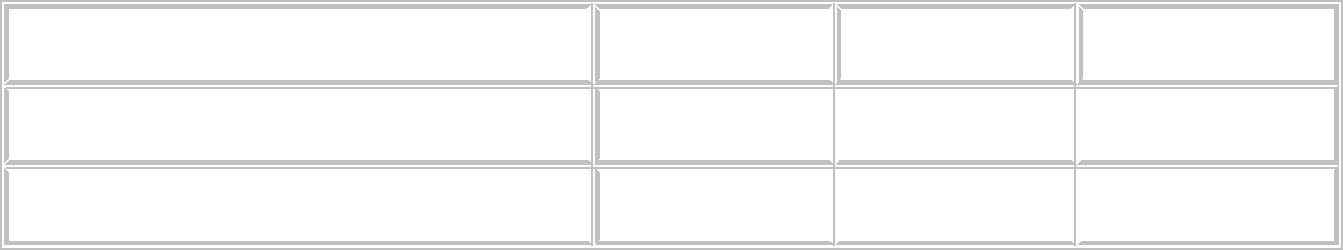 Творческие письменные работы(письма, разные виды сочинений, эссе, проектные работы,вт.ч. в группах) оцениваются по пяти критериям:1.Содержание (соблюдение объема работы, соответствие теме, отражены ли все указанные взадании аспекты, стилевое оформление речи соответствует типу задания, аргументация на соответствующем уровне, соблюдение норм вежливости).2.Организация работы (логичность высказывания, использование средств логической связина соответствующем уровне, соблюдение формата высказывания и деление текста на абза-цы);3.Лексика (словарный запас соответствует поставленной задаче и требованиям данного годаобучения языку);4.Грамматика(использование разнообразных грамматических конструкций в соответствии споставленной задачей и требованиям данного года обучения языку);5.Орфография и пунктуация (отсутствие орфографических ошибок, соблюдение главныхправил пунктуации: предложения начинаются с заглавной буквы, в конце предложения стоит точка, вопросительный или восклицательный знак, а также соблюдение основных правил расстановки запятых).Критерии оценки творческих письменных работ(письма, сочинения, эссе, проектные работы, в т.ч. в группах)Баллы Критерии оценки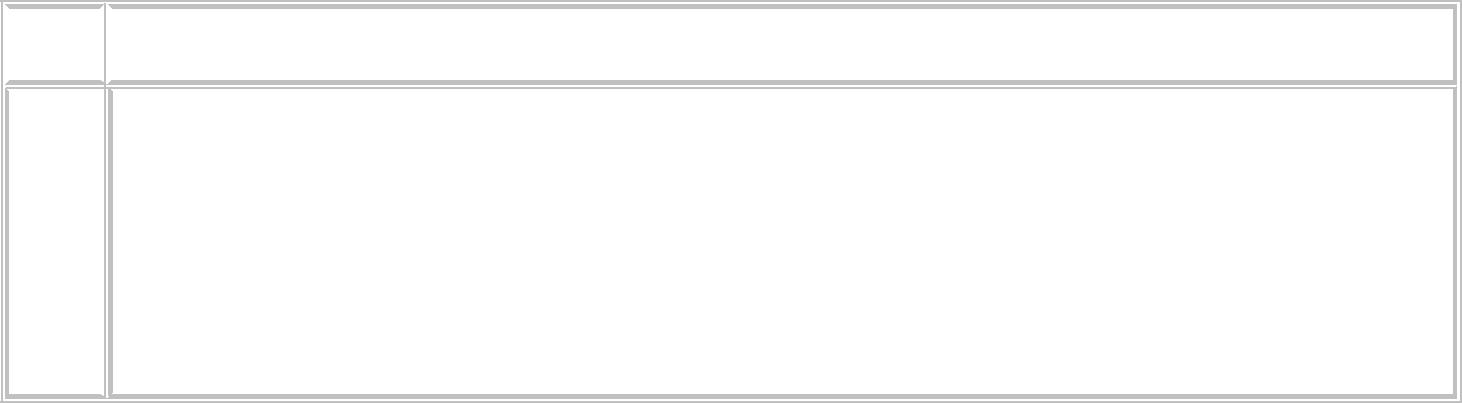 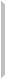 «5»	1.Содержание: коммуникативная задача решена полностью.2.организация работы : высказывание логично, использованы средства логическойсвязи, соблюден формат высказывания и текст поделен на абзацы.лексика: лексика соответствует поставленной задаче и требованиям данного годаобучения.грамматика: использованы разнообразные грамматические конструкции в соответ-ствии с поставленной задачей и требованиям данного года обучения языку, граммати-ческие ошибки либо отсутствуют, либо не препятствуют решению коммуникативной задачи.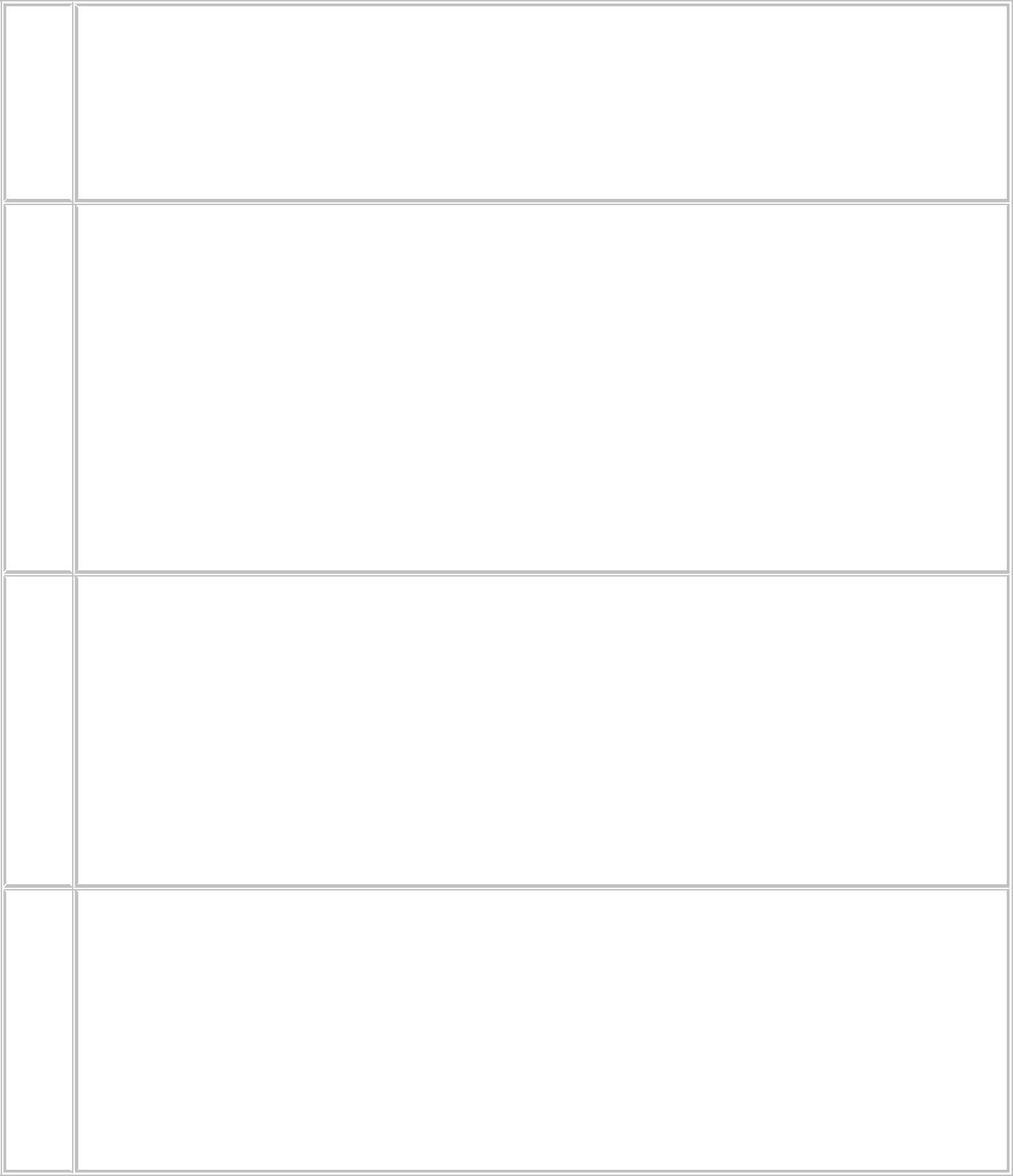 Орфография и пунктуация: орфографические ошибки отсутствуют, соблюденыправила пунктуации: предложения начинаются с заглавной буквы, в конце предложе-ния стоит точка, вопросительный или восклицательный знак, а также соблюдены основные правила расстановки запятых.1.Содержание: Коммуникативнаязадачарешена,2.организация работы: высказывание нелогично, неадекватно использованы средствалогической связи, текст неправильно поделен на абзацы, но формат высказывания соблюден.«3»	3. лексика: местами неадекватное употребление лексики.4.грамматика:имеются грубые грамматические ошибки.Орфография и пунктуация: незначительные орфографические ошибки, не всегдасоблюдены правила пунктуации: не все предложения начинаются с заглавной буквы, в конце не всех предложений стоит точка, вопросительный или восклицательный знак, а также не соблюдены основные правила расстановки запятых.1.Содержание: Коммуникативная задача не решена.2.организация работы: высказывание нелогично, не использованы средства логиче-ской связи, не соблюден формат высказывания, текст не поделен на абзацы.лексика: большое количество лексических ошибок.«2»	4.грамматика:большое количество грамматических ошибок.Орфография и пунктуация: значительные орфографические ошибки, не соблюде-ны правила пунктуации: не все предложения начинаются с заглавной буквы, в конце не всех предложений стоит точка, вопросительный или восклицательный знак, а также не соблюдены основные правила расстановки запятых.Критерии оценки устных развернутых ответов(монологические высказывания, пересказы, диалоги, проектные работы, в т.ч. в группах)Устные ответы оцениваются по пяти критериям:Содержание(соблюдение объема высказывания, соответствие теме, отражение всех аспектов, указанных в задании, стилевое оформление речи, аргументация, соблюдение норм вежливости).АудированиеОценка «5» ставится в том случае, если коммуникативная задача решена и при этом учащиеся полностью поняли содержание иноязычной речи, соответствующей программным требованиям для каждого класса.Оценка «4» ставится в том случае, если коммуникативная задача решена и при этом учащиеся поняли содержание иноязычной речи, соответствующей программным требованиям для данного класса, за исключением отдельных подробностей, не влияющих на понимание содержания услышанного в целом.Оценка «3» ставится в том случае, если коммуникативная задача решена и при этом учащиеся поняли только основной смысл иноязычной речи, соответствующей программным требованиям для данного класса.Оценка «2» ставится в том случае, если учащиеся не поняли смысл иноязычной речи, соответствующей программным требованиям для данного класса.ЧтениеОценка «5» ставится в том случае, если коммуникативная задача решена и при этом учащиеся полностью поняли и осмыслили содержание прочитанного иноязычного текста в объеме, предусмотренном заданием, чтение учащихся соответствовало программным требованиям для данного класса.Оценка «4» ставится в том случае, если коммуникативная задача решена и при этом учащиеся поняли и осмыслили содержание прочитанного иноязычного текста за исключением деталей и частностей, не влияющих на понимание этого текста, в объеме, предусмотренном заданием, чтение учащихся соответствовало программным требованиям для данного класса.Оценка «3» ставится в том случае, если коммуникативная задача решена и при этом учащиеся поняли и осмыслили главную идею прочитанного иноязычного текста в объеме, предусмотренном заданием, чтение учащихся в основном соответствует программным требованиям для данного класса.Оценка «2» ставится в том случае, если коммуникативная задача не решена – учащиеся не поняли содержание прочитанного иноязычного текста в объеме, предусмотренном заданием, и чтение учащихся не соответствовало программным требованиям для данного класса.Оценочные материалыдля проведения контрольной работы №1по учебному предмету «Английский язык» (5 класс)	Тема «Progress Check 1. School days/Школьныедни»	1. Назначение контрольной работы Контрольная работа предназначена для оценки качества образования по английскому языку в 5классе.Задачи проведения контрольной работы:– определить уровень усвоения содержания образования по английскому языку;– установить уровень овладения ключевыми умениями: умения работать с изученной лексикой, умение работать с изученными грамматическими явлениями, умения построения диалога;2. Характеристика оценочных материаловКонтрольная работа состоит из 5 заданий с записью краткого ответа в виде слова или словосочетания, из них: 1 задание с ответом в виде буквы, 1 задание на сопоставление правильных вариантов ответа, 3 задания с кратким ответом в виде слова, словосочетания.В работе содержатся задания базового, повышенного уровней сложности.На выполнение контрольной работы отводится 45 мин. Выполнение задания в зависимости от типа и сложности оценивается разным количеством баллов. Максимальный балл за выполнение всей контрольной работы – 100 баллов.3.План (спецификация) контрольной работы4. Система оценивания отдельных заданий и работы в целомКаждое из заданий 1-29 считается выполненным верно, если правильно указаны  слова, словосочетания или буква.Полный правильный ответ на каждое из заданий 1-10 оценивается 3 баллами; неполный, неверный ответ или его отсутствие – 0 баллов. Полный правильный ответ на задания 11-15, 26-29 оценивается 5 баллами; неверные ответы или полное отсутствие ответа – 0 баллов.Полный правильный ответ на задания 16-20 оценивается 2 баллами; неверные ответы или полное отсутствие ответа – 0 баллов.Полный правильный ответ на задания 21-25 оценивается 2 баллами; неверные ответы или полное отсутствие ответа – 0 баллов.Полученные обучающимся баллы за выполнение всех заданий суммируются. Суммарный балл переводится в отметку по пятибалльной шкале с учётом рекомендуемой шкалы перевода:Оценочныематериалыдляпроведенияконтрольнойработы №2по учебному предмету «Английский язык» (5 класс)	Тема «ProgressCheck 2. That’s Me! / Этоя!»	1. Назначение контрольной работы Контрольная работа предназначена для оценки качества образования по английскому языку в 5классе.Задачи проведения контрольной работы:– определить уровень усвоения содержания образования по английскому языку;– установить уровень овладения ключевыми умениями: умения работать с изученной лексикой, умение работать с изученными грамматическими явлениями, умения построения диалога, умение отвечать на вопросы;2. Характеристика оценочных материаловКонтрольная работа состоит из 7 заданий с записью краткого ответа в виде слова или словосочетания, из них: 1 задание с ответом в виде буквы, 6 заданий с кратким ответом в виде слова, словосочетания.В работе содержатся задания базового, повышенного уровней сложности.На выполнение контрольной работы отводится 45 мин. Выполнение задания в зависимости от типа и сложности оценивается разным количеством баллов. Максимальный балл за выполнение всей контрольной работы – 100 баллов.3.План (спецификация) контрольной работы4. Система оценивания отдельных заданий и работы в целомКаждое из заданий 1-30 считается выполненным верно, если правильно указаны  слова, словосочетания или буква.Полный правильный ответ на каждое из заданий 1-15, 16-30 оценивается 4 баллами; неполный, неверный ответ или его отсутствие – 0 баллов. Полный правильный ответ на задания 16-20, 21-25 оценивается 2 баллами; неверные ответы или полное отсутствие ответа – 0 баллов.Полученные обучающимся баллы за выполнение всех заданий суммируются. Суммарный балл переводится в отметку по пятибалльной шкале с учётом рекомендуемой шкалы перевода:Оценочныематериалыдля проведения контрольной работы №3по учебному предмету «Английский язык» (5 класс)	Тема «ProgressCheck3. My home, my castle. / Мойдом - моякрепость.»	1. Назначение контрольной работы Контрольная работа предназначена для оценки качества образования по английскому языку в 5классе.Задачи проведения контрольной работы:– определить уровень усвоения содержания образования по английскому языку;– установить уровень овладения ключевыми умениями: умения работать с изученной лексикой, умение работать с изученными грамматическими явлениями, умения построения диалога, умение отвечать на вопросы;2. Характеристика оценочных материаловКонтрольная работа состоит из 5 заданий с записью краткого ответа в виде слова или словосочетания, из них: 1 задание с ответом в виде буквы, 4 задания с кратким ответом в виде слова, словосочетания. В работе содержатся задания базового, повышенного уровней сложности.На выполнение контрольной работы отводится 45 мин. Выполнение задания в зависимости от типа и сложности оценивается разным количеством баллов. Максимальный балл за выполнение всей контрольной работы – 100 баллов.3.План (спецификация) контрольной работы4. Система оценивания отдельных заданий и работы в целомКаждое из заданий 1-36 считается выполненным верно, если правильно указаны  слова, словосочетания или буква.Полный правильный ответ на каждое из заданий 1-15, 20-25 оценивается 3 баллами; неполный, неверный ответ или его отсутствие – 0 баллов. Полный правильный ответ на задания 16-19, 26-36 оценивается 2 баллами; неверные ответы или полное отсутствие ответа – 0 баллов.Полученные обучающимся баллы за выполнение всех заданий суммируются. Суммарный балл переводится в отметку по пятибалльной шкале с учётом рекомендуемой шкалы перевода:Оценочные материалыдля проведения контрольной работы №4по учебному предмету «Английский язык» (5 класс)	Тема «ProgressCheck 4. Family ties / Семейныеузы.»	1. Назначение контрольной работы Контрольная работа предназначена для оценки качества образования по английскому языку в 5классе.Задачи проведения контрольной работы:– определить уровень усвоения содержания образования по английскому языку;– установить уровень овладения ключевыми умениями: умения работать с изученной лексикой, умение работать с изученными грамматическими явлениями, умения построения диалога, умение отвечать на вопросы;2. Характеристика оценочных материаловКонтрольная работа состоит из 6 заданий с записью краткого ответа в виде слова или словосочетания, из них: 5 заданий с кратким ответом в виде слова, словосочетания, 1 задание с ответом в виде предложения. В работе содержатся задания базового, повышенного уровней сложности.На выполнение контрольной работы отводится 45 мин. Выполнение задания в зависимости от типа и сложности оценивается разным количеством баллов. Максимальный балл за выполнение всей контрольной работы – 100 баллов.3.План (спецификация) контрольной работы4. Система оценивания отдельных заданий и работы в целомКаждое из заданий 1-29 считается выполненным верно, если правильно указаны  слова, словосочетания или буква.Полный правильный ответ на каждое из заданий 11-25 оценивается 4 баллами; неполный, неверный ответ или его отсутствие – 0 баллов. Полный правильный ответ на задания 26-29оценивается 5 баллами; неверные ответы или полное отсутствие ответа – 0 баллов.Полный правильный ответ на задания 1-10 оценивается 2 баллами; неверные ответы или полное отсутствие ответа – 0 баллов.Полученные обучающимся баллы за выполнение всех заданий суммируются. Суммарный балл переводится в отметку по пятибалльной шкале с учётом рекомендуемой шкалы перевода:Оценочные материалыдля проведения контрольной работы №5по учебному предмету «Английский язык» (5 класс)	Тема «ProgressCheck 5. Worldanimals. / Животные со всего света.»	1. Назначение контрольной работы Контрольная работа предназначена для оценки качества образования по английскому языку в 5классе.Задачи проведения контрольной работы:– определить уровень усвоения содержания образования по английскому языку;– установить уровень овладения ключевыми умениями: умения работать с изученной лексикой, умение работать с изученными грамматическими явлениями, умения построения диалога, умение отвечать на вопросы;2. Характеристика оценочных материаловКонтрольная работа состоит из 6 заданий с записью краткого ответа в виде слова или словосочетания, из них: 3 задания с кратким ответом в виде слова, словосочетания, 2 задания с ответом в виде предложения, 1 задание с ответом в виде буквы.В работе содержатся задания базового, повышенного уровней сложности.На выполнение контрольной работы отводится 45 мин. Выполнение задания в зависимости от типа и сложности оценивается разным количеством баллов. Максимальный балл за выполнение всей контрольной работы – 100 баллов.3.План (спецификация) контрольной работы4. Система оценивания отдельных заданий и работы в целомКаждое из заданий 1-25 считается выполненным верно, если правильно указаны  слова, словосочетания или буква.Полный правильный ответ на каждое из заданий 8-14, 18-25 оценивается 4 баллами; неполный, неверный ответ или его отсутствие – 0 баллов. Полный правильный ответ на задания 15-17 оценивается 6 баллами; неверные ответы или полное отсутствие ответа – 0 баллов.Полный правильный ответ на задания 1-7 оценивается 2 баллами; неверные ответы или полное отсутствие ответа – 0 баллов.Полученные обучающимся баллы за выполнение всех заданий суммируются. Суммарный балл переводится в отметку по пятибалльной шкале с учётом рекомендуемой шкалы перевода:Оценочные материалыдля проведения контрольной работы №6по учебному предмету «Английский язык» (5 класс)	Тема «ProgressCheck 6. Roundtheclock. / С утра до вечера.»	1. Назначение контрольной работы Контрольная работа предназначена для оценки качества образования по английскому языку в 6 классе.Задачи проведения контрольной работы:– определить уровень усвоения содержания образования по английскому языку;– установить уровень овладения ключевыми умениями: умения работать с изученной лексикой, умение работать с изученными грамматическими явлениями, умения построения диалога, умение отвечать на вопросы;2. Характеристика оценочных материаловКонтрольная работа состоит из 6 заданий с записью краткого ответа в виде слова или словосочетания, из них: 4 задания с кратким ответом в виде слова, словосочетания, 1 задание с ответом в виде предложения, 1 задание с ответом в виде буквы.В работе содержатся задания базового, повышенного уровней сложности.На выполнение контрольной работы отводится 45 мин. Выполнение задания в зависимости от типа и сложности оценивается разным количеством баллов. Максимальный балл за выполнение всей контрольной работы – 100 баллов.3.План (спецификация) контрольной работы4. Система оценивания отдельных заданий и работы в целомКаждое из заданий 1-26 считается выполненным верно, если правильно указаны  слова, словосочетания или буква.Полный правильный ответ на каждое из заданий 6-10, 15-19 оценивается 4 баллами; неполный, неверный ответ или его отсутствие – 0 баллов. Полный правильный ответ на задания 11-14, 20-26 оценивается 5 баллами; неверные ответы или полное отсутствие ответа – 0 баллов.Полный правильный ответ на задания 1-5 оценивается 3 баллами; неверные ответы или полное отсутствие ответа – 0 баллов.Полученные обучающимся баллы за выполнение всех заданий суммируются. Суммарный балл переводится в отметку по пятибалльной шкале с учётом рекомендуемой шкалы перевода:Оценочные материалыдля проведения контрольной работы №7по учебному предмету «Английский язык» (5 класс)	Тема «ProgressCheck 7. In all weathers. / Влюбуюпогоду.»	1. Назначение контрольной работы Контрольная работа предназначена для оценки качества образования по английскому языку в 5классе.Задачи проведения контрольной работы:– определить уровень усвоения содержания образования по английскому языку;– установить уровень овладения ключевыми умениями: умения работать с изученной лексикой, умение работать с изученными грамматическими явлениями, умения построения диалога, умение отвечать на вопросы;2. Характеристика оценочных материаловКонтрольная работа состоит из 6 заданий с записью краткого ответа в виде слова или словосочетания, из них: 4 задания с кратким ответом в виде слова, словосочетания, 2 задания с ответом в виде предложения.В работе содержатся задания базового, повышенного уровней сложности.На выполнение контрольной работы отводится 45 мин. Выполнение задания в зависимости от типа и сложности оценивается разным количеством баллов. Максимальный балл за выполнение всей контрольной работы – 100 баллов.3.План (спецификация) контрольной работы4. Система оценивания отдельных заданий и работы в целомКаждое из заданий 1-28 считается выполненным верно, если правильно указаны  слова, словосочетания или буква.Полный правильный ответ на каждое из заданий 15-24  оценивается 4 баллами; неполный, неверный ответ или его отсутствие – 0 баллов. Полный правильный ответ на задания 1 - 4, 25-28 оценивается 5 баллами; неверные ответы или полное отсутствие ответа – 0 баллов.Полный правильный ответ на задания 5-14 оценивается 2 баллами; неверные ответы или полное отсутствие ответа – 0 баллов.Полученные обучающимся баллы за выполнение всех заданий суммируются. Суммарный балл переводится в отметку по пятибалльной шкале с учётом рекомендуемой шкалы перевода:Оценочные материалыдля проведения контрольной работы №8по учебному предмету «Английский язык» (5 класс)	Тема «ProgressCheck 8. Specialdays. / Особыедни.»	1. Назначение контрольной работы Контрольная работа предназначена для оценки качества образования по английскому языку в 5классе.Задачи проведения контрольной работы:– определить уровень усвоения содержания образования по английскому языку;– установить уровень овладения ключевыми умениями: умения работать с изученной лексикой, умение работать с изученными грамматическими явлениями, умения построения диалога, умение отвечать на вопросы;2. Характеристика оценочных материаловКонтрольная работа состоит из 6 заданий с записью краткого ответа в виде слова или словосочетания, из них: 5 задания с кратким ответом в виде слова, словосочетания,  1 задания с ответом в виде буквы.В работе содержатся задания базового, повышенного уровней сложности.На выполнение контрольной работы отводится 45 мин. Выполнение задания в зависимости от типа и сложности оценивается разным количеством баллов. Максимальный балл за выполнение всей контрольной работы – 100 баллов.3.План (спецификация) контрольной работы	4. Система оценивания отдельных заданий и работы в целомКаждое из заданий 1-34 считается выполненным верно, если правильно указаны  слова, словосочетания или буква.Полный правильный ответ на каждое из заданий 16-19, 30-34  оценивается 4 баллами; неполный, неверный ответ или его отсутствие – 0 баллов. Полный правильный ответ на задания 1-10 оценивается 3 баллами; неверные ответы или полное отсутствие ответа – 0 баллов.Полный правильный ответ на задания 11-15, 20-29 оценивается 2 баллами; неверные ответы или полное отсутствие ответа – 0 баллов.Полученные обучающимся баллы за выполнение всех заданий суммируются. Суммарный балл переводится в отметку по пятибалльной шкале с учётом рекомендуемой шкалы перевода:Оценочныематериалыдля проведения контрольной работы №9по учебному предмету «Английский язык» (5 класс)	Тема «ProgressCheck 9. Modern living. / Житьвногусовременем.»	1. Назначение контрольной работы Контрольная работа предназначена для оценки качества образования по английскому языку в 5классе.Задачи проведения контрольной работы:– определить уровень усвоения содержания образования по английскому языку;– установить уровень овладения ключевыми умениями: умения работать с изученной лексикой, умение работать с изученными грамматическими явлениями, умения построения диалога, умение отвечать на вопросы;2. Характеристика оценочных материаловКонтрольная работа состоит из 5 заданий с записью краткого ответа в виде слова или словосочетания, из них: 4 задания с кратким ответом в виде слова, словосочетания, 1 задание с ответом в виде буквы.В работе содержатся задания базового, повышенного уровней сложности.На выполнение контрольной работы отводится 45 мин. Выполнение задания в зависимости от типа и сложности оценивается разным количеством баллов. Максимальный балл за выполнение всей контрольной работы – 100 баллов.3.План (спецификация) контрольной работы4. Система оценивания отдельных заданий и работы в целомКаждое из заданий 1-38 считается выполненным верно, если правильно указаны  слова, словосочетания или буква.Полный правильный ответ на каждое из заданий 9-13, 35-38  оценивается 4 баллами; неполный, неверный ответ или его отсутствие – 0 баллов. Полный правильный ответ на задания 29-34 оценивается 3 баллами; неверные ответы или полное отсутствие ответа – 0 баллов.Полный правильный ответ на задания 1-8, 14-28 оценивается 2 баллами; неверные ответы или полное отсутствие ответа – 0 баллов.Полученные обучающимся баллы за выполнение всех заданий суммируются. Суммарный балл переводится в отметку по пятибалльной шкале с учётом рекомендуемой шкалы перевода:Оценочныематериалыдляпроведенияконтрольнойработы №10по учебному предмету «Английский язык» (5 класс)	Тема «ProgressCheck10.Holidays. / Каникулы.»	1. Назначение контрольной работы Контрольная работа предназначена для оценки качества образования по английскому языку в 5классе.Задачи проведения контрольной работы:– определить уровень усвоения содержания образования по английскому языку;– установить уровень овладения ключевыми умениями: умения работать с изученной лексикой, умение работать с изученными грамматическими явлениями, умения построения диалога, умение отвечать на вопросы;2. Характеристика оценочных материаловКонтрольная работа состоит из 6 заданий с записью краткого ответа в виде слова или словосочетания, из них: 5 задания с кратким ответом в виде слова, словосочетания, 1 задания с ответом в виде буквы, 1 задание с ответом в виде целого предложения.В работе содержатся задания базового, повышенного уровней сложности.На выполнение контрольной работы отводится 45 мин. Выполнение задания в зависимости от типа и сложности оценивается разным количеством баллов. Максимальный балл за выполнение всей контрольной работы – 100 баллов.3.План (спецификация) контрольной работы4. Система оценивания отдельных заданий и работы в целомКаждое из заданий 1-33 считается выполненным верно, если правильно указаны  слова, словосочетания или буква.Полный правильный ответ на каждое из заданий 21-33  оценивается 4 баллами; неполный, неверный ответ или его отсутствие – 0 баллов. Полный правильный ответ на задания 13-20 оценивается 3 баллами; неверные ответы или полное отсутствие ответа – 0 баллов.Полный правильный ответ на задания 1-12 оценивается 2 баллами; неверные ответы или полное отсутствие ответа – 0 баллов.Полученные обучающимся баллы за выполнение всех заданий суммируются. Суммарный балл переводится в отметку по пятибалльной шкале с учётом рекомендуемой шкалы перевода:Оценочные материалыдля проведения контрольной работы №1по учебному предмету «Английский язык» (6 класс)	Тема «Progress Check 1. Whoiswho?/Ктоестькто?»	1. Назначение контрольной работы Контрольная работа предназначена для оценки качества образования по английскому языку в 6 классе.Задачи проведения контрольной работы:– определить уровень усвоения содержания образования по английскому языку;– установить уровень овладения ключевыми умениями: умения работать с изученной лексикой, умение работать с изученными грамматическими явлениями, умения построения диалога;2. Характеристика оценочных материаловКонтрольная работа состоит из 6 заданий с записью краткого ответа в виде слова или словосочетания, из них: 1 задание с ответом в виде буквы, 5 задания с кратким ответом в виде слова, словосочетания.В работе содержатся задания базового, повышенного уровней сложности.На выполнение контрольной работы отводится 45 мин. Выполнение задания в зависимости от типа и сложности оценивается разным количеством баллов. Максимальный балл за выполнение всей контрольной работы – 100 баллов.3.План (спецификация) контрольной работы4. Система оценивания отдельных заданий и работы в целомКаждое из заданий 1-29 считается выполненным верно, если правильно указаны  слова, словосочетания или буква.Полный правильный ответ на каждое из заданий 1-10 оценивается 3 баллами; неполный, неверный ответ или его отсутствие – 0 баллов. Полный правильный ответ на задания 11-15, 26-29 оценивается 5 баллами; неверные ответы или полное отсутствие ответа – 0 баллов.Полный правильный ответ на задания 16-20 оценивается 2 баллами; неверные ответы или полное отсутствие ответа – 0 баллов.Полный правильный ответ на задания 21-25 оценивается 2 баллами; неверные ответы или полное отсутствие ответа – 0 баллов.Полученные обучающимся баллы за выполнение всех заданий суммируются. Суммарный балл переводится в отметку по пятибалльной шкале с учётом рекомендуемой шкалы перевода:Оценочныематериалыдляпроведенияконтрольнойработы №2по учебному предмету «Английский язык» (6 класс)	Тема «ProgressCheck 2. Hereweare. / Вотимы.»	1. Назначение контрольной работы Контрольная работа предназначена для оценки качества образования по английскому языку в 6 классе.Задачи проведения контрольной работы:– определить уровень усвоения содержания образования по английскому языку;– установить уровень овладения ключевыми умениями: умения работать с изученной лексикой, умение работать с изученными грамматическими явлениями, умения построения диалога, умение отвечать на вопросы;2. Характеристика оценочных материаловКонтрольная работа состоит из 6 заданий с записью краткого ответа в виде слова или словосочетания, из них: 1 задание с ответом в виде буквы, 5 задания с кратким ответом в виде слова, словосочетания.В работе содержатся задания базового, повышенного уровней сложности.На выполнение контрольной работы отводится 45 мин. Выполнение задания в зависимости от типа и сложности оценивается разным количеством баллов. Максимальный балл за выполнение всей контрольной работы – 100 баллов.3.План (спецификация) контрольной работы4. Система оценивания отдельных заданий и работы в целомКаждое из заданий 1-30 считается выполненным верно, если правильно указаны  слова, словосочетания или буква.Полный правильный ответ на каждое из заданий 1-15, 16-30 оценивается 4 баллами; неполный, неверный ответ или его отсутствие – 0 баллов. Полный правильный ответ на задания 16-20, 21-25 оценивается 2 баллами; неверные ответы или полное отсутствие ответа – 0 баллов.Полученные обучающимся баллы за выполнение всех заданий суммируются. Суммарный балл переводится в отметку по пятибалльной шкале с учётом рекомендуемой шкалы перевода:Оценочныематериалыдляпроведенияконтрольнойработы №3по учебному предмету «Английский язык» (6 класс)	Тема «ProgressCheck3. Gettingaround. / Бываявразныхместах.»	1. Назначение контрольной работы Контрольная работа предназначена для оценки качества образования по английскому языку в 6 классе.Задачи проведения контрольной работы:– определить уровень усвоения содержания образования по английскому языку;– установить уровень овладения ключевыми умениями: умения работать с изученной лексикой, умение работать с изученными грамматическими явлениями, умения построения диалога, умение отвечать на вопросы;2. Характеристика оценочных материаловКонтрольная работа состоит из 7 заданий с записью краткого ответа в виде слова или словосочетания, из них: 1 задание с ответом в виде последовательности цифр, 5 задания с кратким ответом в виде слова, словосочетания, 1 задание с ответом в виде предложения. В работе содержатся задания базового, повышенного уровней сложности.На выполнение контрольной работы отводится 45 мин. Выполнение задания в зависимости от типа и сложности оценивается разным количеством баллов. Максимальный балл за выполнение всей контрольной работы – 100 баллов.3.План (спецификация) контрольной работы4. Система оценивания отдельных заданий и работы в целомКаждое из заданий 1-36 считается выполненным верно, если правильно указаны  слова, словосочетания или буква.Полный правильный ответ на каждое из заданий 1-15, 20-25 оценивается 3 баллами; неполный, неверный ответ или его отсутствие – 0 баллов. Полный правильный ответ на задания 16-19, 26-36 оценивается 2 баллами; неверные ответы или полное отсутствие ответа – 0 баллов.Полученные обучающимся баллы за выполнение всех заданий суммируются. Суммарный балл переводится в отметку по пятибалльной шкале с учётом рекомендуемой шкалы перевода:Оценочныематериалыдляпроведенияконтрольнойработы №4по учебному предмету «Английский язык» (6 класс)	Тема «ProgressCheck 4. Dayafterday. / Деньзаднём.»	1. Назначение контрольной работы Контрольная работа предназначена для оценки качества образования по английскому языку в 6 классе.Задачи проведения контрольной работы:– определить уровень усвоения содержания образования по английскому языку;– установить уровень овладения ключевыми умениями: умения работать с изученной лексикой, умение работать с изученными грамматическими явлениями, умения построения диалога, умение отвечать на вопросы;2. Характеристика оценочных материаловКонтрольная работа состоит из 6 заданий с записью краткого ответа в виде слова или словосочетания, из них: 4 задания с кратким ответом в виде слова, словосочетания, 2 задания с ответом в виде предложения. В работе содержатся задания базового, повышенного уровней сложности.На выполнение контрольной работы отводится 45 мин. Выполнение задания в зависимости от типа и сложности оценивается разным количеством баллов. Максимальный балл за выполнение всей контрольной работы – 100 баллов.3.План (спецификация) контрольной работы4. Система оценивания отдельных заданий и работы в целомКаждое из заданий 1-29 считается выполненным верно, если правильно указаны  слова, словосочетания или буква.Полный правильный ответ на каждое из заданий 11-25 оценивается 4 баллами; неполный, неверный ответ или его отсутствие – 0 баллов. Полный правильный ответ на задания 26-29оценивается 5 баллами; неверные ответы или полное отсутствие ответа – 0 баллов.Полный правильный ответ на задания 1-10 оценивается 2 баллами; неверные ответы или полное отсутствие ответа – 0 баллов.Полученные обучающимся баллы за выполнение всех заданий суммируются. Суммарный балл переводится в отметку по пятибалльной шкале с учётом рекомендуемой шкалы перевода:Оценочныематериалыдляпроведенияконтрольнойработы №5по учебному предмету «Английский язык» (6 класс)	Тема «ProgressCheck 5. Feasts. / Праздники.»	1. Назначение контрольной работы Контрольная работа предназначена для оценки качества образования по английскому языку в 6 классе.Задачи проведения контрольной работы:– определить уровень усвоения содержания образования по английскому языку;– установить уровень овладения ключевыми умениями: умения работать с изученной лексикой, умение работать с изученными грамматическими явлениями, умения построения диалога, умение отвечать на вопросы;2. Характеристика оценочных материаловКонтрольная работа состоит из 5 заданий с записью краткого ответа в виде слова или словосочетания, из них: 3 задания с кратким ответом в виде слова, словосочетания, 1 задание с ответом в виде предложения, 1 задание с ответом в виде буквы.В работе содержатся задания базового, повышенного уровней сложности.На выполнение контрольной работы отводится 45 мин. Выполнение задания в зависимости от типа и сложности оценивается разным количеством баллов. Максимальный балл за выполнение всей контрольной работы – 100 баллов.3.План (спецификация) контрольной работы4. Система оценивания отдельных заданий и работы в целомКаждое из заданий 1-25 считается выполненным верно, если правильно указаны  слова, словосочетания или буква.Полный правильный ответ на каждое из заданий 8-14, 18-25 оценивается 4 баллами; неполный, неверный ответ или его отсутствие – 0 баллов. Полный правильный ответ на задания 15-17 оценивается 6 баллами; неверные ответы или полное отсутствие ответа – 0 баллов.Полный правильный ответ на задания 1-7 оценивается 2 баллами; неверные ответы или полное отсутствие ответа – 0 баллов.Полученные обучающимся баллы за выполнение всех заданий суммируются. Суммарный балл переводится в отметку по пятибалльной шкале с учётом рекомендуемой шкалы перевода:Оценочныематериалыдляпроведенияконтрольнойработы №6по учебному предмету «Английский язык» (6 класс)	Тема «ProgressCheck 6. Leisure activities. / Досуг.»	1. Назначение контрольной работы Контрольная работа предназначена для оценки качества образования по английскому языку в 6 классе.Задачи проведения контрольной работы:– определить уровень усвоения содержания образования по английскому языку;– установить уровень овладения ключевыми умениями: умения работать с изученной лексикой, умение работать с изученными грамматическими явлениями, умения построения диалога, умение отвечать на вопросы;2. Характеристика оценочных материаловКонтрольная работа состоит из 6 заданий с записью краткого ответа в виде слова или словосочетания, из них: 4 задания с кратким ответом в виде слова, словосочетания, 1 задание с ответом в виде предложения, 1 задание с ответом в виде буквы.В работе содержатся задания базового, повышенного уровней сложности.На выполнение контрольной работы отводится 45 мин. Выполнение задания в зависимости от типа и сложности оценивается разным количеством баллов. Максимальный балл за выполнение всей контрольной работы – 100 баллов.3.План (спецификация) контрольной работы4. Система оценивания отдельных заданий и работы в целомКаждое из заданий 1-26 считается выполненным верно, если правильно указаны  слова, словосочетания или буква.Полный правильный ответ на каждое из заданий 6-10, 15-19 оценивается 4 баллами; неполный, неверный ответ или его отсутствие – 0 баллов. Полный правильный ответ на задания 11-14, 20-26 оценивается 5 баллами; неверные ответы или полное отсутствие ответа – 0 баллов.Полный правильный ответ на задания 1-5 оценивается 3 баллами; неверные ответы или полное отсутствие ответа – 0 баллов.Полученные обучающимся баллы за выполнение всех заданий суммируются. Суммарный балл переводится в отметку по пятибалльной шкале с учётом рекомендуемой шкалы перевода:Оценочные материалыдля проведения контрольной работы №7по учебному предмету «Английский язык» (6 класс)	Тема «ProgressCheck 7. Nowandthen. / Прошлоеинастоящее.»	1. Назначение контрольной работы Контрольная работа предназначена для оценки качества образования по английскому языку в 6 классе.Задачи проведения контрольной работы:– определить уровень усвоения содержания образования по английскому языку;– установить уровень овладения ключевыми умениями: умения работать с изученной лексикой, умение работать с изученными грамматическими явлениями, умения построения диалога, умение отвечать на вопросы;2. Характеристика оценочных материаловКонтрольная работа состоит из 6 заданий с записью краткого ответа в виде слова или словосочетания, из них: 2 задания с кратким ответом в виде слова, словосочетания, 2 задания с ответом в виде предложения, 2 задания с ответом в виде буквы.В работе содержатся задания базового, повышенного уровней сложности.На выполнение контрольной работы отводится 45 мин. Выполнение задания в зависимости от типа и сложности оценивается разным количеством баллов. Максимальный балл за выполнение всей контрольной работы – 100 баллов.3.План (спецификация) контрольной работы4. Система оценивания отдельных заданий и работы в целомКаждое из заданий 1-28 считается выполненным верно, если правильно указаны  слова, словосочетания или буква.Полный правильный ответ на каждое из заданий 15-24  оценивается 4 баллами; неполный, неверный ответ или его отсутствие – 0 баллов. Полный правильный ответ на задания 1 - 4, 25-28 оценивается 5 баллами; неверные ответы или полное отсутствие ответа – 0 баллов.Полный правильный ответ на задания 5-14 оценивается 2 баллами; неверные ответы или полное отсутствие ответа – 0 баллов.Полученные обучающимся баллы за выполнение всех заданий суммируются. Суммарный балл переводится в отметку по пятибалльной шкале с учётом рекомендуемой шкалы перевода:Оценочныематериалыдляпроведенияконтрольнойработы №8по учебному предмету «Английский язык» (6 класс)	Тема «ProgressCheck8.Rules and regulations . / Правилаиусловия.»	1. Назначение контрольной работы Контрольная работа предназначена для оценки качества образования по английскому языку в 6 классе.Задачи проведения контрольной работы:– определить уровень усвоения содержания образования по английскому языку;– установить уровень овладения ключевыми умениями: умения работать с изученной лексикой, умение работать с изученными грамматическими явлениями, умения построения диалога, умение отвечать на вопросы;2. Характеристика оценочных материаловКонтрольная работа состоит из 6 заданий с записью краткого ответа в виде слова или словосочетания, из них: 5 задания с кратким ответом в виде слова, словосочетания,  1 задания с ответом в виде буквы.В работе содержатся задания базового, повышенного уровней сложности.На выполнение контрольной работы отводится 45 мин. Выполнение задания в зависимости от типа и сложности оценивается разным количеством баллов. Максимальный балл за выполнение всей контрольной работы – 100 баллов.3.План (спецификация) контрольной работы4. Система оценивания отдельных заданий и работы в целомКаждое из заданий 1-34 считается выполненным верно, если правильно указаны  слова, словосочетания или буква.Полный правильный ответ на каждое из заданий 16-19, 30-34  оценивается 4 баллами; неполный, неверный ответ или его отсутствие – 0 баллов. Полный правильный ответ на задания 1-10 оценивается 3 баллами; неверные ответы или полное отсутствие ответа – 0 баллов.Полный правильный ответ на задания 11-15, 20-29 оценивается 2 баллами; неверные ответы или полное отсутствие ответа – 0 баллов.Полученные обучающимся баллы за выполнение всех заданий суммируются. Суммарный балл переводится в отметку по пятибалльной шкале с учётом рекомендуемой шкалы перевода:Оценочныематериалыдляпроведенияконтрольнойработы №9по учебному предмету «Английский язык» (6 класс)	Тема «ProgressCheck9.Food and refreshments. / Едаинапитки.»	1. Назначение контрольной работы Контрольная работа предназначена для оценки качества образования по английскому языку в 6 классе.Задачи проведения контрольной работы:– определить уровень усвоения содержания образования по английскому языку;– установить уровень овладения ключевыми умениями: умения работать с изученной лексикой, умение работать с изученными грамматическими явлениями, умения построения диалога, умение отвечать на вопросы;2. Характеристика оценочных материаловКонтрольная работа состоит из 6 заданий с записью краткого ответа в виде слова или словосочетания, из них: 5 задания с кратким ответом в виде слова, словосочетания,  1 задания с ответом в виде буквы.В работе содержатся задания базового, повышенного уровней сложности.На выполнение контрольной работы отводится 45 мин. Выполнение задания в зависимости от типа и сложности оценивается разным количеством баллов. Максимальный балл за выполнение всей контрольной работы – 100 баллов.3.План (спецификация) контрольной работы4. Система оценивания отдельных заданий и работы в целомКаждое из заданий 1-38 считается выполненным верно, если правильно указаны  слова, словосочетания или буква.Полный правильный ответ на каждое из заданий 9-13, 35-38  оценивается 4 баллами; неполный, неверный ответ или его отсутствие – 0 баллов. Полный правильный ответ на задания 29-34 оценивается 3 баллами; неверные ответы или полное отсутствие ответа – 0 баллов.Полный правильный ответ на задания 1-8, 14-28 оценивается 2 баллами; неверные ответы или полное отсутствие ответа – 0 баллов.Полученные обучающимся баллы за выполнение всех заданий суммируются. Суммарный балл переводится в отметку по пятибалльной шкале с учётом рекомендуемой шкалы перевода:Оценочныематериалыдляпроведенияконтрольнойработы №10по учебному предмету «Английский язык» (6 класс)	Тема «ProgressCheck10.Holiday time. / Каникулы.»	1. Назначение контрольной работы Контрольная работа предназначена для оценки качества образования по английскому языку в 6 классе.Задачи проведения контрольной работы:– определить уровень усвоения содержания образования по английскому языку;– установить уровень овладения ключевыми умениями: умения работать с изученной лексикой, умение работать с изученными грамматическими явлениями, умения построения диалога, умение отвечать на вопросы;2. Характеристика оценочных материаловКонтрольная работа состоит из 7 заданий с записью краткого ответа в виде слова или словосочетания, из них: 5 задания с кратким ответом в виде слова, словосочетания,  1 задания с ответом в виде буквы, 1 задание с ответом в виде целого предложения.В работе содержатся задания базового, повышенного уровней сложности.На выполнение контрольной работы отводится 45 мин. Выполнение задания в зависимости от типа и сложности оценивается разным количеством баллов. Максимальный балл за выполнение всей контрольной работы – 100 баллов.3.План (спецификация) контрольной работы4. Система оценивания отдельных заданий и работы в целомКаждое из заданий 1-33 считается выполненным верно, если правильно указаны  слова, словосочетания или буква.Полный правильный ответ на каждое из заданий 21-33  оценивается 4 баллами; неполный, неверный ответ или его отсутствие – 0 баллов. Полный правильный ответ на задания 13-20 оценивается 3 баллами; неверные ответы или полное отсутствие ответа – 0 баллов.Полный правильный ответ на задания 1-12 оценивается 2 баллами; неверные ответы или полное отсутствие ответа – 0 баллов.Полученные обучающимся баллы за выполнение всех заданий суммируются. Суммарный балл переводится в отметку по пятибалльной шкале с учётом рекомендуемой шкалы перевода:Оценочные материалыдля проведения контрольной работы №1по учебному предмету «Английский язык» (7 класс)	Тема «ProgressCheck1.Lifestyle.»1. Назначение контрольной работы Контрольная работа предназначена для оценки качества образования по английскому языку в 7 классе.Задачи проведения контрольной работы:– определить уровень усвоения содержания образования по английскому языку;– установить уровень овладения ключевыми умениями: умения работать с изученной лексикой, умение работать с изученными грамматическими явлениями, умения построения диалога, умение отвечать на вопросы;2. Характеристика оценочных материаловКонтрольная работа состоит из 5 заданий с записью краткого ответа в виде слова или словосочетания, из них: 4 задания с кратким ответом в виде слова, словосочетания,  1 задания с ответом в виде буквы.В работе содержатся задания базового, повышенного уровней сложности.На выполнение контрольной работы отводится 45 мин. Выполнение задания в зависимости от типа и сложности оценивается разным количеством баллов. Максимальный балл за выполнение всей контрольной работы – 100 баллов.3.План (спецификация) контрольной работы	4. Система оценивания отдельных заданий и работы в целомКаждое из заданий считается выполненным верно, если правильно указаны  -слова, словосочетания или буква.Полный правильный ответ на каждое из заданий 5 оценивается 4 баллами; неполный, неверный ответ или его отсутствие – 0 баллов. Полный правильный ответ на задание 3 оценивается 3 баллами; неверные ответы или полное отсутствие ответа – 0 баллов.Полный правильный ответ на задания 1,2,4 оценивается 2 баллами; неверные ответы или полное отсутствие ответа – 0 баллов.Полученные обучающимся баллы за выполнение всех заданий суммируются. Суммарный балл переводится в отметку по пятибалльной шкале с учётом рекомендуемой шкалы перевода:Оценочные материалыдля проведения контрольной работы №2по учебному предмету «Английский язык» (7 класс)	Тема «ProgressCheck2.Taletime.»1. Назначение контрольной работы Контрольная работа предназначена для оценки качества образования по английскому языку в 7 классе.Задачи проведения контрольной работы:– определить уровень усвоения содержания образования по английскому языку;– установить уровень овладения ключевыми умениями: умения работать с изученной лексикой, умение работать с изученными грамматическими явлениями, умения построения диалога, умение отвечать на вопросы;2. Характеристика оценочных материаловКонтрольная работа состоит из 7 заданий с записью краткого ответа в виде слова или словосочетания, из них: 6 задания с кратким ответом в виде слова, словосочетания,  1 задания с ответом в виде буквы.В работе содержатся задания базового, повышенного уровней сложности.На выполнение контрольной работы отводится 45 мин. Выполнение задания в зависимости от типа и сложности оценивается разным количеством баллов. Максимальный балл за выполнение всей контрольной работы – 100 баллов.3.План (спецификация) контрольной работы	4. Система оценивания отдельных заданий и работы в целомКаждое из заданий считается выполненным верно, если правильно указаны  слова, словосочетания или буква.Полный правильный ответ на каждое из заданий5,7 оценивается 4 баллами; неполный, неверный ответ или его отсутствие – 0 баллов. Полный правильный ответ на задания 3,4 оценивается 3 баллами; неверные ответы или полное отсутствие ответа – 0 баллов.Полный правильный ответ на задания 1,2,6 оценивается 2 баллами; неверные ответы или полное отсутствие ответа – 0 баллов.Полученные обучающимся баллы за выполнение всех заданий суммируются. Суммарный балл переводится в отметку по пятибалльной шкале с учётом рекомендуемой шкалы перевода:Оценочные материалыдля проведения контрольной работы №3по учебному предмету «Английский язык» (7 класс)	Тема «ProgressCheck3.Profiles.»1. Назначение контрольной работы Контрольная работа предназначена для оценки качества образования по английскому языку в 7 классе.Задачи проведения контрольной работы:– определить уровень усвоения содержания образования по английскому языку;– установить уровень овладения ключевыми умениями: умения работать с изученной лексикой, умение работать с изученными грамматическими явлениями, умения построения диалога, умение отвечать на вопросы;2. Характеристика оценочных материаловКонтрольная работа состоит из 7 заданий с записью краткого ответа в виде слова или словосочетания, из них: 7 заданий с кратким ответом в виде слова, словосочетания.В работе содержатся задания базового, повышенного уровней сложности.На выполнение контрольной работы отводится 45 мин. Выполнение задания в зависимости от типа и сложности оценивается разным количеством баллов. Максимальный балл за выполнение всей контрольной работы – 100 баллов.3.План (спецификация) контрольной работы	4. Система оценивания отдельных заданий и работы в целомКаждое из заданий считается выполненным верно, если правильно указаны  слова, словосочетания или буква.Полный правильный ответ на каждое из заданий 6,7 оценивается 4 баллами; неполный, неверный ответ или его отсутствие – 0 баллов. Полный правильный ответ на задания 2,4,5 оценивается 3 баллами; неверные ответы или полное отсутствие ответа – 0 баллов.Полный правильный ответ на задания 1,3 оценивается 2 баллами; неверные ответы или полное отсутствие ответа – 0 баллов.Полученные обучающимся баллы за выполнение всех заданий суммируются. Суммарный балл переводится в отметку по пятибалльной шкале с учётом рекомендуемой шкалы перевода:Оценочные материалыдля проведения контрольной работы №4по учебному предмету «Английский язык» (7 класс)	Тема «ProgressCheck4.In the news .»1. Назначение контрольной работы Контрольная работа предназначена для оценки качества образования по английскому языку в 7 классе.Задачи проведения контрольной работы:– определить уровень усвоения содержания образования по английскому языку;– установить уровень овладения ключевыми умениями: умения работать с изученной лексикой, умение работать с изученными грамматическими явлениями, умения построения диалога, умение отвечать на вопросы;2. Характеристика оценочных материаловКонтрольная работа состоит из 6 заданий с записью краткого ответа в виде слова или словосочетания, из них: 5 задания с кратким ответом в виде слова, словосочетания,  1 задания с ответом в виде буквы.В работе содержатся задания базового, повышенного уровней сложности.На выполнение контрольной работы отводится 45 мин. Выполнение задания в зависимости от типа и сложности оценивается разным количеством баллов. Максимальный балл за выполнение всей контрольной работы – 100 баллов.3.План (спецификация) контрольной работы	4. Система оценивания отдельных заданий и работы в целомКаждое из заданий считается выполненным верно, если правильно указаны  слова, словосочетания или буква.Полный правильный ответ на каждое из заданий 2,3,5 оценивается 4 баллами; неполный, неверный ответ или его отсутствие – 0 баллов. Полный правильный ответ на задания 1,4,6 оценивается 2 баллами; неверные ответы или полное отсутствие ответа – 0 баллов.Полученные обучающимся баллы за выполнение всех заданий суммируются. Суммарный балл переводится в отметку по пятибалльной шкале с учётом рекомендуемой шкалы перевода:Оценочные материалыдля проведения контрольной работы №5по учебному предмету «Английский язык» (7 класс)	Тема «ProgressCheck5.What the future holds .»1. Назначение контрольной работы Контрольная работа предназначена для оценки качества образования по английскому языку в 7 классе.Задачи проведения контрольной работы:– определить уровень усвоения содержания образования по английскому языку;– установить уровень овладения ключевыми умениями: умения работать с изученной лексикой, умение работать с изученными грамматическими явлениями, умения построения диалога, умение отвечать на вопросы;2. Характеристика оценочных материаловКонтрольная работа состоит из 7 заданий с записью краткого ответа в виде слова или словосочетания, из них: 6 задания с кратким ответом в виде слова, словосочетания,  1 задания с ответом в виде буквы.В работе содержатся задания базового, повышенного уровней сложности.На выполнение контрольной работы отводится 45 мин. Выполнение задания в зависимости от типа и сложности оценивается разным количеством баллов. Максимальный балл за выполнение всей контрольной работы – 100 баллов.3.План (спецификация) контрольной работы	4. Система оценивания отдельных заданий и работы в целомКаждое из заданий считается выполненным верно, если правильно указаны  слова, словосочетания или буква.Полный правильный ответ на каждое из заданий 1,6,7 оценивается 4 баллами; неполный, неверный ответ или его отсутствие – 0 баллов. Полный правильный ответ на задание 4 оценивается 3 баллами; неверные ответы или полное отсутствие ответа – 0 баллов.Полный правильный ответ на задания 2,3,5 оценивается 2 баллами; неверные ответы или полное отсутствие ответа – 0 баллов.Полученные обучающимся баллы за выполнение всех заданий суммируются. Суммарный балл переводится в отметку по пятибалльной шкале с учётом рекомендуемой шкалы перевода:Оценочные материалыдля проведения контрольной работы №6по учебному предмету «Английский язык» (7 класс)	Тема «ProgressCheck6.Havingfun.»1. Назначение контрольной работы Контрольная работа предназначена для оценки качества образования по английскому языку в 7 классе.Задачи проведения контрольной работы:– определить уровень усвоения содержания образования по английскому языку;– установить уровень овладения ключевыми умениями: умения работать с изученной лексикой, умение работать с изученными грамматическими явлениями, умения построения диалога, умение отвечать на вопросы;2. Характеристика оценочных материаловКонтрольная работа состоит из 5 заданий с записью краткого ответа в виде слова или словосочетания, из них: 5 заданий с кратким ответом в виде слова, словосочетания.В работе содержатся задания базового, повышенного уровней сложности.На выполнение контрольной работы отводится 45 мин. Выполнение задания в зависимости от типа и сложности оценивается разным количеством баллов. Максимальный балл за выполнение всей контрольной работы – 100 баллов.3.План (спецификация) контрольной работы	4. Система оценивания отдельных заданий и работы в целомКаждое из заданий считается выполненным верно, если правильно указаны  слова, словосочетания или буква.Полный правильный ответ на каждое из задания 5 оценивается 4 баллами; неполный, неверный ответ или его отсутствие – 0 баллов. Полный правильный ответ на задания 4 оценивается 3 баллами; неверные ответы или полное отсутствие ответа – 0 баллов.Полный правильный ответ на задания 1,2,3оценивается 2 баллами; неверные ответы или полное отсутствие ответа – 0 баллов.Полученные обучающимся баллы за выполнение всех заданий суммируются. Суммарный балл переводится в отметку по пятибалльной шкале с учётом рекомендуемой шкалы перевода:Оценочные материалыдля проведения контрольной работы №7по учебному предмету «Английский язык» (7 класс)	Тема «ProgressCheck7.In the spotlight .»1. Назначение контрольной работы Контрольная работа предназначена для оценки качества образования по английскому языку в 7 классе.Задачи проведения контрольной работы:– определить уровень усвоения содержания образования по английскому языку;– установить уровень овладения ключевыми умениями: умения работать с изученной лексикой, умение работать с изученными грамматическими явлениями, умения построения диалога, умение отвечать на вопросы;2. Характеристика оценочных материаловКонтрольная работа состоит из 7 заданий с записью краткого ответа в виде слова или словосочетания, из них: 6 задания с кратким ответом в виде слова, словосочетания,  1 задания с ответом в виде буквы.В работе содержатся задания базового, повышенного уровней сложности.На выполнение контрольной работы отводится 45 мин. Выполнение задания в зависимости от типа и сложности оценивается разным количеством баллов. Максимальный балл за выполнение всей контрольной работы – 100 баллов.3.План (спецификация) контрольной работы	4. Система оценивания отдельных заданий и работы в целомКаждое из заданий считается выполненным верно, если правильно указаны  слова, словосочетания или буква.Полный правильный ответ на каждое из заданий 3,7 оценивается 4 баллами; неполный, неверный ответ или его отсутствие – 0 баллов. Полный правильный ответ на задания 4,5 оценивается 3 баллами; неверные ответы или полное отсутствие ответа – 0 баллов.Полный правильный ответ на задания 1,2,6 оценивается 2 баллами; неверные ответы или полное отсутствие ответа – 0 баллов.Полученные обучающимся баллы за выполнение всех заданий суммируются. Суммарный балл переводится в отметку по пятибалльной шкале с учётом рекомендуемой шкалы перевода:Оценочные материалыдля проведения контрольной работы №8по учебному предмету «Английский язык» (7 класс)	Тема «ProgressCheck8.Greenissues.»1. Назначение контрольной работы Контрольная работа предназначена для оценки качества образования по английскому языку в 7 классе.Задачи проведения контрольной работы:– определить уровень усвоения содержания образования по английскому языку;– установить уровень овладения ключевыми умениями: умения работать с изученной лексикой, умение работать с изученными грамматическими явлениями, умения построения диалога, умение отвечать на вопросы;2. Характеристика оценочных материаловКонтрольная работа состоит из 6 заданий с записью краткого ответа в виде слова или словосочетания, из них: 6 задания с кратким ответом в виде слова, словосочетания.В работе содержатся задания базового, повышенного уровней сложности.На выполнение контрольной работы отводится 45 мин. Выполнение задания в зависимости от типа и сложности оценивается разным количеством баллов. Максимальный балл за выполнение всей контрольной работы – 100 баллов.3.План (спецификация) контрольной работы	4. Система оценивания отдельных заданий и работы в целомКаждое из заданий считается выполненным верно, если правильно указаны  слова, словосочетания или буква.Полный правильный ответ на каждое из заданий 3,6 оценивается 4 баллами; неполный, неверный ответ или его отсутствие – 0 баллов. Полный правильный ответ на задания 4,5 оценивается 3 баллами; неверные ответы или полное отсутствие ответа – 0 баллов.Полный правильный ответ на задания 1,2 оценивается 2 баллами; неверные ответы или полное отсутствие ответа – 0 баллов.Полученные обучающимся баллы за выполнение всех заданий суммируются. Суммарный балл переводится в отметку по пятибалльной шкале с учётом рекомендуемой шкалы перевода:Оценочные материалыдля проведения контрольной работы №9по учебному предмету «Английский язык» (7 класс)	Тема «ProgressCheck9.Shoppingtime.»1. Назначение контрольной работы Контрольная работа предназначена для оценки качества образования по английскому языку в 7 классе.Задачи проведения контрольной работы:– определить уровень усвоения содержания образования по английскому языку;– установить уровень овладения ключевыми умениями: умения работать с изученной лексикой, умение работать с изученными грамматическими явлениями, умения построения диалога, умение отвечать на вопросы;2. Характеристика оценочных материаловКонтрольная работа состоит из 6 заданий с записью краткого ответа в виде слова или словосочетания, из них: 5 заданий с кратким ответом в виде слова, словосочетания,  1 задания с ответом в виде буквы.В работе содержатся задания базового, повышенного уровней сложности.На выполнение контрольной работы отводится 45 мин. Выполнение задания в зависимости от типа и сложности оценивается разным количеством баллов. Максимальный балл за выполнение всей контрольной работы – 100 баллов.3.План (спецификация) контрольной работы	4. Система оценивания отдельных заданий и работы в целомКаждое из заданий считается выполненным верно, если правильно указаны  слова, словосочетания или буква.Полный правильный ответ на каждое из заданий 3,4,5 оценивается 4 баллами; неполный, неверный ответ или его отсутствие – 0 баллов. Полный правильный ответ на задания 1,2,6 оценивается 2 баллами; неверные ответы или полное отсутствие ответа – 0 баллов.Полученные обучающимся баллы за выполнение всех заданий суммируются. Суммарный балл переводится в отметку по пятибалльной шкале с учётом рекомендуемой шкалы перевода:Оценочные материалыдля проведения контрольной работы №10по учебному предмету «Английский язык» (7 класс)	Тема «ProgressCheck10.Healthybody,healthy mind .»1. Назначение контрольной работы Контрольная работа предназначена для оценки качества образования по английскому языку в 7 классе.Задачи проведения контрольной работы:– определить уровень усвоения содержания образования по английскому языку;– установить уровень овладения ключевыми умениями: умения работать с изученной лексикой, умение работать с изученными грамматическими явлениями, умения построения диалога, умение отвечать на вопросы;2. Характеристика оценочных материаловКонтрольная работа состоит из 7 заданий с записью краткого ответа в виде слова или словосочетания, из них: 7 заданий с кратким ответом в виде слова, словосочетания.В работе содержатся задания базового, повышенного уровней сложности.На выполнение контрольной работы отводится 45 мин. Выполнение задания в зависимости от типа и сложности оценивается разным количеством баллов. Максимальный балл за выполнение всей контрольной работы – 100 баллов.3.План (спецификация) контрольной работы	4. Система оценивания отдельных заданий и работы в целомКаждое из заданий считается выполненным верно, если правильно указаны  слова, словосочетания или буква.Полный правильный ответ на каждое из задания 7 оценивается 4 баллами; неполный, неверный ответ или его отсутствие – 0 баллов. Полный правильный ответ на задания 3,6 оценивается 3 баллами; неверные ответы или полное отсутствие ответа – 0 баллов.Полный правильный ответ на задания 1,2,4,5 оценивается 2 баллами; неверные ответы или полное отсутствие ответа – 0 баллов.Полученные обучающимся баллы за выполнение всех заданий суммируются. Суммарный балл переводится в отметку по пятибалльной шкале с учётом рекомендуемой шкалы перевода:Оценочныематериалыдляпроведенияконтрольнойработы №1по учебному предмету «Английский язык» (8 класс)	Тема «ProgressCheck 1. Межличностные отношения»	1. Назначение контрольной работы Контрольная работа предназначена для оценки качества образования по английскому языку в 8 классе.Задачи проведения контрольной работы:– определить уровень усвоения содержания образования по английскому языку;– установить уровень овладения ключевыми умениями: умения работать с изученной лексикой, умение работать с изученными грамматическими явлениями, умения построения диалога;2. Характеристика оценочных материаловКонтрольная работа состоит из 6 заданий с записью краткого ответа в виде слова или словосочетания, из них: 1 задание с ответом в виде буквы, 5 задания с кратким ответом в виде слова, словосочетания.В работе содержатся задания базового, повышенного уровней сложности.На выполнение контрольной работы отводится 45 мин. Выполнение задания в зависимости от типа и сложности оценивается разным количеством баллов. Максимальный балл за выполнение всей контрольной работы – 100 баллов.3.План (спецификация) контрольной работы4. Система оценивания отдельных заданий и работы в целомКаждое из заданий 1-29 считается выполненным верно, если правильно указаны  слова, словосочетания или буква.Полный правильный ответ на каждое из заданий 1-10 оценивается 3 баллами; неполный, неверный ответ или его отсутствие – 0 баллов. Полный правильный ответ на задания 11-15, 26-29 оценивается 5 баллами; неверные ответы или полное отсутствие ответа – 0 баллов. Полный правильный ответ на задания 16-20 оценивается 2 баллами; неверные ответы или полное отсутствие ответа – 0 баллов. Полный правильный ответ на задания 21-25 оценивается 2 баллами; неверные ответы или полное отсутствие ответа – 0 баллов.Полученные обучающимся баллы за выполнение всех заданий суммируются. Суммарный балл переводится в отметку по пятибалльной шкале с учётом рекомендуемой шкалы перевода:Оценочныематериалыдля проведения контрольной работы №2по учебному предмету «Английский язык» ( 8 класс)	Тема «ProgressCheck 2. Еда и покупки.»	1. Назначение контрольной работы Контрольная работа предназначена для оценки качества образования по английскому языку в 8 классе.Задачи проведения контрольной работы:– определить уровень усвоения содержания образования по английскому языку;– установить уровень овладения ключевыми умениями: умения работать с изученной лексикой, умение работать с изученными грамматическими явлениями, умения построения диалога, умение отвечать на вопросы;2. Характеристика оценочных материаловКонтрольная работа состоит из 6 заданий с записью краткого ответа в виде слова или словосочетания, из них: 1 задание с ответом в виде буквы, 5 задания с кратким ответом в виде слова, словосочетания.В работе содержатся задания базового, повышенного уровней сложности.На выполнение контрольной работы отводится 45 мин. Выполнение задания в зависимости от типа и сложности оценивается разным количеством баллов. Максимальный балл за выполнение всей контрольной работы – 100 баллов.3.План (спецификация) контрольной работы4. Система оценивания отдельных заданий и работы в целомКаждое из заданий 1-30 считается выполненным верно, если правильно указаны  слова, словосочетания или буква.Полный правильный ответ на каждое из заданий 1-15, 16-30 оценивается 4 баллами; неполный, неверный ответ или его отсутствие – 0 баллов. Полный правильный ответ на задания 16-20, 21-25 оценивается 2 баллами; неверные ответы или полное отсутствие ответа – 0 баллов.Полученные обучающимся баллы за выполнение всех заданий суммируются. Суммарный балл переводится в отметку по пятибалльной шкале с учётом рекомендуемой шкалы перевода:Оценочныематериалыдляпроведенияконтрольнойработы №3по учебному предмету «Английский язык» (8 класс)	Тема «ProgressCheck3. Выдающиеся люди и их вклад в науку и мировую культуру.»	1. Назначение контрольной работы Контрольная работа предназначена для оценки качества образования по английскому языку в 8 классе.Задачи проведения контрольной работы:– определить уровень усвоения содержания образования по английскому языку;– установить уровень овладения ключевыми умениями: умения работать с изученной лексикой, умение работать с изученными грамматическими явлениями, умения построения диалога, умение отвечать на вопросы;2. Характеристика оценочных материаловКонтрольная работа состоит из 7 заданий с записью краткого ответа в виде слова или словосочетания, из них: 1 задание с ответом в виде последовательности цифр, 5 задания с кратким ответом в виде слова, словосочетания, 1 задание с ответом в виде предложения. В работе содержатся задания базового, повышенного уровней сложности.На выполнение контрольной работы отводится 45 мин. Выполнение задания в зависимости от типа и сложности оценивается разным количеством баллов. Максимальный балл за выполнение всей контрольной работы – 100 баллов.3.План (спецификация) контрольной работы4. Система оценивания отдельных заданий и работы в целомКаждое из заданий 1-36 считается выполненным верно, если правильно указаны  слова, словосочетания или буква.Полный правильный ответ на каждое из заданий 1-15, 20-25 оценивается 3 баллами; неполный, неверный ответ или его отсутствие – 0 баллов. Полный правильный ответ на задания 16-19, 26-36 оценивается 2 баллами; неверные ответы или полное отсутствие ответа – 0 баллов.Полученные обучающимся баллы за выполнение всех заданий суммируются. Суммарный балл переводится в отметку по пятибалльной шкале с учётом рекомендуемой шкалы перевода:Оценочныематериалыдляпроведенияконтрольнойработы №4по учебному предмету «Английский язык» (8 класс)	Тема «ProgressCheck4.Будьсобой.»	1. Назначение контрольной работы Контрольная работа предназначена для оценки качества образования по английскому языку в 8 классе.Задачи проведения контрольной работы:– определить уровень усвоения содержания образования по английскому языку;– установить уровень овладения ключевыми умениями: умения работать с изученной лексикой, умение работать с изученными грамматическими явлениями, умения построения диалога, умение отвечать на вопросы;2. Характеристика оценочных материаловКонтрольная работа состоит из 6 заданий с записью краткого ответа в виде слова или словосочетания, из них: 4 задания с кратким ответом в виде слова, словосочетания, 2 задания с ответом в виде предложения. В работе содержатся задания базового, повышенного уровней сложности.На выполнение контрольной работы отводится 45 мин. Выполнение задания в зависимости от типа и сложности оценивается разным количеством баллов. Максимальный балл за выполнение всей контрольной работы – 100 баллов.3.План (спецификация) контрольной работы4. Система оценивания отдельных заданий и работы в целомКаждое из заданий 1-29 считается выполненным верно, если правильно указаны  слова, словосочетания или буква.Полный правильный ответ на каждое из заданий 11-25 оценивается 4 баллами; неполный, неверный ответ или его отсутствие – 0 баллов. Полный правильный ответ на задания 26-29оценивается 5 баллами; неверные ответы или полное отсутствие ответа – 0 баллов.Полный правильный ответ на задания 1-10 оценивается 2 баллами; неверные ответы или полное отсутствие ответа – 0 баллов.Полученные обучающимся баллы за выполнение всех заданий суммируются. Суммарный балл переводится в отметку по пятибалльной шкале с учётом рекомендуемой шкалы перевода:Оценочныематериалыдляпроведенияконтрольнойработы №5по учебному предмету «Английский язык» (8 класс)	Тема «ProgressCheck 5. Природа и проблемы экологии.»	1. Назначение контрольной работы Контрольная работа предназначена для оценки качества образования по английскому языку в 8 классе.Задачи проведения контрольной работы:– определить уровень усвоения содержания образования по английскому языку;– установить уровень овладения ключевыми умениями: умения работать с изученной лексикой, умение работать с изученными грамматическими явлениями, умения построения диалога, умение отвечать на вопросы;2. Характеристика оценочных материаловКонтрольная работа состоит из 5 заданий с записью краткого ответа в виде слова или словосочетания, из них: 3 задания с кратким ответом в виде слова, словосочетания, 1 задание с ответом в виде предложения, 1 задание с ответом в виде буквы.В работе содержатся задания базового, повышенного уровней сложности.На выполнение контрольной работы отводится 45 мин. Выполнение задания в зависимости от типа и сложности оценивается разным количеством баллов. Максимальный балл за выполнение всей контрольной работы – 100 баллов.3.План (спецификация) контрольной работы4. Система оценивания отдельных заданий и работы в целомКаждое из заданий 1-25 считается выполненным верно, если правильно указаны  слова, словосочетания или буква.Полный правильный ответ на каждое из заданий 8-14, 18-25 оценивается 4 баллами; неполный, неверный ответ или его отсутствие – 0 баллов. Полный правильный ответ на задания 15-17 оценивается 6 баллами; неверные ответы или полное отсутствие ответа – 0 баллов. Полный правильный ответ на задания 1-7 оценивается 2 баллами; неверные ответы или полное отсутствие ответа – 0 баллов.Полученные обучающимся баллы за выполнение всех заданий суммируются. Суммарный балл переводится в отметку по пятибалльной шкале с учётом рекомендуемой шкалы перевода:Оценочныематериалыдляпроведенияконтрольнойработы №6по учебному предмету «Английский язык» (8 класс)	Тема «ProgressCheck 6. Культурный обмен.»	1. Назначение контрольной работы Контрольная работа предназначена для оценки качества образования по английскому языку в 8 классе.Задачи проведения контрольной работы:– определить уровень усвоения содержания образования по английскому языку;– установить уровень овладения ключевыми умениями: умения работать с изученной лексикой, умение работать с изученными грамматическими явлениями, умения построения диалога, умение отвечать на вопросы;2. Характеристика оценочных материаловКонтрольная работа состоит из 6 заданий с записью краткого ответа в виде слова или словосочетания, из них: 4 задания с кратким ответом в виде слова, словосочетания, 1 задание с ответом в виде предложения, 1 задание с ответом в виде буквы.В работе содержатся задания базового, повышенного уровней сложности.На выполнение контрольной работы отводится 45 мин. Выполнение задания в зависимости от типа и сложности оценивается разным количеством баллов. Максимальный балл за выполнение всей контрольной работы – 100 баллов.3.План (спецификация) контрольной работы4. Система оценивания отдельных заданий и работы в целомКаждое из заданий 1-26 считается выполненным верно, если правильно указаны  слова, словосочетания или буква.Полный правильный ответ на каждое из заданий 6-10, 15-19 оценивается 4 баллами; неполный, неверный ответ или его отсутствие – 0 баллов. Полный правильный ответ на задания 11-14, 20-26 оценивается 5 баллами; неверные ответы или полное отсутствие ответа – 0 баллов.Полный правильный ответ на задания 1-5 оценивается 3 баллами; неверные ответы или полное отсутствие ответа – 0 баллов.Полученные обучающимся баллы за выполнение всех заданий суммируются. Суммарный балл переводится в отметку по пятибалльной шкале с учётом рекомендуемой шкалы перевода:Оценочныематериалыдляпроведенияконтрольнойработы №7по учебному предмету «Английский язык» (8 класс)	Тема «ProgressCheck 7. Образование.»	1. Назначение контрольной работы Контрольная работа предназначена для оценки качества образования по английскому языку в 8 классе.Задачи проведения контрольной работы:– определить уровень усвоения содержания образования по английскому языку;– установить уровень овладения ключевыми умениями: умения работать с изученной лексикой, умение работать с изученными грамматическими явлениями, умения построения диалога, умение отвечать на вопросы;2. Характеристика оценочных материаловКонтрольная работа состоит из 6 заданий с записью краткого ответа в виде слова или словосочетания, из них: 2 задания с кратким ответом в виде слова, словосочетания, 2 задания с ответом в виде предложения, 2 задания с ответом в виде буквы.В работе содержатся задания базового, повышенного уровней сложности.На выполнение контрольной работы отводится 45 мин. Выполнение задания в зависимости от типа и сложности оценивается разным количеством баллов. Максимальный балл за выполнение всей контрольной работы – 100 баллов.3.План (спецификация) контрольной работы4. Система оценивания отдельных заданий и работы в целомКаждое из заданий 1-28 считается выполненным верно, если правильно указаны  слова, словосочетания или буква.Полный правильный ответ на каждое из заданий 15-24  оценивается 4 баллами; неполный, неверный ответ или его отсутствие – 0 баллов. Полный правильный ответ на задания 1 - 4, 25-28 оценивается 5 баллами; неверные ответы или полное отсутствие ответа – 0 баллов.Полный правильный ответ на задания 5-14 оценивается 2 баллами; неверные ответы или полное отсутствие ответа – 0 баллов.Полученные обучающимся баллы за выполнение всех заданий суммируются. Суммарный балл переводится в отметку по пятибалльной шкале с учётом рекомендуемой шкалы перевода:Оценочные материалыдля проведения контрольной работы №8по учебному предмету «Английский язык» (8 класс)	Тема «ProgressCheck 8. Досуг.»	1. Назначение контрольной работы Контрольная работа предназначена для оценки качества образования по английскому языку в 8 классе.Задачи проведения контрольной работы:– определить уровень усвоения содержания образования по английскому языку;– установить уровень овладения ключевыми умениями: умения работать с изученной лексикой, умение работать с изученными грамматическими явлениями, умения построения диалога, умение отвечать на вопросы;2. Характеристика оценочных материаловКонтрольная работа состоит из 6 заданий с записью краткого ответа в виде слова или словосочетания, из них: 5 задания с кратким ответом в виде слова, словосочетания,  1 задания с ответом в виде буквы.В работе содержатся задания базового, повышенного уровней сложности.На выполнение контрольной работы отводится 45 мин. Выполнение задания в зависимости от типа и сложности оценивается разным количеством баллов. Максимальный балл за выполнение всей контрольной работы – 100 баллов.3.План (спецификация) контрольной работы4. Система оценивания отдельных заданий и работы в целомКаждое из заданий 1-34 считается выполненным верно, если правильно указаны  слова, словосочетания или буква.Полный правильный ответ на каждое из заданий 16-19, 30-34  оценивается 4 баллами; неполный, неверный ответ или его отсутствие – 0 баллов. Полный правильный ответ на задания 1-10 оценивается 3 баллами; неверные ответы или полное отсутствие ответа – 0 баллов. Полный правильный ответ на задания 11-15, 20-29 оценивается 2 баллами; неверные ответы или полное отсутствие ответа – 0 баллов.Полученные обучающимся баллы за выполнение всех заданий суммируются. Суммарный балл переводится в отметку по пятибалльной шкале с учётом рекомендуемой шкалы перевода:Оценочные материалыдля проведения контрольной работы №1по учебному предмету «Английский язык» (9 класс)	Тема «ProgressCheck 1. Межличностные отношения»	1. Назначение контрольной работы Контрольная работа предназначена для оценки качества образования по английскому языку в 8 классе.Задачи проведения контрольной работы:– определить уровень усвоения содержания образования по английскому языку;– установить уровень овладения ключевыми умениями: умения работать с изученной лексикой, умение работать с изученными грамматическими явлениями, умения построения диалога;2. Характеристика оценочных материаловКонтрольная работа состоит из 6 заданий с записью краткого ответа в виде слова или словосочетания, из них: 1 задание с ответом в виде буквы, 5 задания с кратким ответом в виде слова, словосочетания.В работе содержатся задания базового, повышенного уровней сложности.На выполнение контрольной работы отводится 45 мин. Выполнение задания в зависимости от типа и сложности оценивается разным количеством баллов. Максимальный балл за выполнение всей контрольной работы – 100 баллов.3.План (спецификация) контрольной работы4. Система оценивания отдельных заданий и работы в целомКаждое из заданий 1-29 считается выполненным верно, если правильно указаны  слова, словосочетания или буква.Полный правильный ответ на каждое из заданий 1-10 оценивается 3 баллами; неполный, неверный ответ или его отсутствие – 0 баллов. Полный правильный ответ на задания 11-15, 26-29 оценивается 5 баллами; неверные ответы или полное отсутствие ответа – 0 баллов. Полный правильный ответ на задания 16-20 оценивается 2 баллами; неверные ответы или полное отсутствие ответа – 0 баллов. Полный правильный ответ на задания 21-25 оценивается 2 баллами; неверные ответы или полное отсутствие ответа – 0 баллов.Полученные обучающимся баллы за выполнение всех заданий суммируются. Суммарный балл переводится в отметку по пятибалльной шкале с учётом рекомендуемой шкалы перевода:Оценочныематериалыдля проведения контрольной работы №2по учебному предмету «Английский язык» 9 класс)	Тема «ProgressCheck 2. Еда и покупки.»	1. Назначение контрольной работы Контрольная работа предназначена для оценки качества образования по английскому языку в 8 классе.Задачи проведения контрольной работы:– определить уровень усвоения содержания образования по английскому языку;– установить уровень овладения ключевыми умениями: умения работать с изученной лексикой, умение работать с изученными грамматическими явлениями, умения построения диалога, умение отвечать на вопросы;2. Характеристика оценочных материаловКонтрольная работа состоит из 6 заданий с записью краткого ответа в виде слова или словосочетания, из них: 1 задание с ответом в виде буквы, 5 задания с кратким ответом в виде слова, словосочетания.В работе содержатся задания базового, повышенного уровней сложности.На выполнение контрольной работы отводится 45 мин. Выполнение задания в зависимости от типа и сложности оценивается разным количеством баллов. Максимальный балл за выполнение всей контрольной работы – 100 баллов.3.План (спецификация) контрольной работы4. Система оценивания отдельных заданий и работы в целомКаждое из заданий 1-30 считается выполненным верно, если правильно указаны  слова, словосочетания или буква.Полный правильный ответ на каждое из заданий 1-15, 16-30 оценивается 4 баллами; неполный, неверный ответ или его отсутствие – 0 баллов. Полный правильный ответ на задания 16-20, 21-25 оценивается 2 баллами; неверные ответы или полное отсутствие ответа – 0 баллов.Полученные обучающимся баллы за выполнение всех заданий суммируются. Суммарный балл переводится в отметку по пятибалльной шкале с учётом рекомендуемой шкалы перевода:Оценочныематериалыдляпроведенияконтрольнойработы №3по учебному предмету «Английский язык» (9 класс)	Тема «ProgressCheck3. Выдающиеся люди и их вклад в науку и мировую культуру.»	1. Назначение контрольной работы Контрольная работа предназначена для оценки качества образования по английскому языку в 8 классе.Задачи проведения контрольной работы:– определить уровень усвоения содержания образования по английскому языку;– установить уровень овладения ключевыми умениями: умения работать с изученной лексикой, умение работать с изученными грамматическими явлениями, умения построения диалога, умение отвечать на вопросы;2. Характеристика оценочных материаловКонтрольная работа состоит из 7 заданий с записью краткого ответа в виде слова или словосочетания, из них: 1 задание с ответом в виде последовательности цифр, 5 задания с кратким ответом в виде слова, словосочетания, 1 задание с ответом в виде предложения. В работе содержатся задания базового, повышенного уровней сложности.На выполнение контрольной работы отводится 45 мин. Выполнение задания в зависимости от типа и сложности оценивается разным количеством баллов. Максимальный балл за выполнение всей контрольной работы – 100 баллов.3.План (спецификация) контрольной работы4. Система оценивания отдельных заданий и работы в целомКаждое из заданий 1-36 считается выполненным верно, если правильно указаны  слова, словосочетания или буква.Полный правильный ответ на каждое из заданий 1-15, 20-25 оценивается 3 баллами; неполный, неверный ответ или его отсутствие – 0 баллов. Полный правильный ответ на задания 16-19, 26-36 оценивается 2 баллами; неверные ответы или полное отсутствие ответа – 0 баллов.Полученные обучающимся баллы за выполнение всех заданий суммируются. Суммарный балл переводится в отметку по пятибалльной шкале с учётом рекомендуемой шкалы перевода:Оценочныематериалыдляпроведенияконтрольнойработы №4по учебному предмету «Английский язык» (9 класс)	Тема «ProgressCheck4.Будьсобой.»	1. Назначение контрольной работы Контрольная работа предназначена для оценки качества образования по английскому языку в 8 классе.Задачи проведения контрольной работы:– определить уровень усвоения содержания образования по английскому языку;– установить уровень овладения ключевыми умениями: умения работать с изученной лексикой, умение работать с изученными грамматическими явлениями, умения построения диалога, умение отвечать на вопросы;2. Характеристика оценочных материаловКонтрольная работа состоит из 6 заданий с записью краткого ответа в виде слова или словосочетания, из них: 4 задания с кратким ответом в виде слова, словосочетания, 2 задания с ответом в виде предложения. В работе содержатся задания базового, повышенного уровней сложности.На выполнение контрольной работы отводится 45 мин. Выполнение задания в зависимости от типа и сложности оценивается разным количеством баллов. Максимальный балл за выполнение всей контрольной работы – 100 баллов.3.План (спецификация) контрольной работы4. Система оценивания отдельных заданий и работы в целомКаждое из заданий 1-29 считается выполненным верно, если правильно указаны  слова, словосочетания или буква.Полный правильный ответ на каждое из заданий 11-25 оценивается 4 баллами; неполный, неверный ответ или его отсутствие – 0 баллов. Полный правильный ответ на задания 26-29оценивается 5 баллами; неверные ответы или полное отсутствие ответа – 0 баллов.Полный правильный ответ на задания 1-10 оценивается 2 баллами; неверные ответы или полное отсутствие ответа – 0 баллов.Полученные обучающимся баллы за выполнение всех заданий суммируются. Суммарный балл переводится в отметку по пятибалльной шкале с учётом рекомендуемой шкалы перевода:Оценочныематериалыдляпроведенияконтрольнойработы №5по учебному предмету «Английский язык» (9 класс)	Тема «ProgressCheck 5. Природа и проблемы экологии.»	1. Назначение контрольной работы Контрольная работа предназначена для оценки качества образования по английскому языку в 8 классе.Задачи проведения контрольной работы:– определить уровень усвоения содержания образования по английскому языку;– установить уровень овладения ключевыми умениями: умения работать с изученной лексикой, умение работать с изученными грамматическими явлениями, умения построения диалога, умение отвечать на вопросы;2. Характеристика оценочных материаловКонтрольная работа состоит из 5 заданий с записью краткого ответа в виде слова или словосочетания, из них: 3 задания с кратким ответом в виде слова, словосочетания, 1 задание с ответом в виде предложения, 1 задание с ответом в виде буквы.В работе содержатся задания базового, повышенного уровней сложности.На выполнение контрольной работы отводится 45 мин. Выполнение задания в зависимости от типа и сложности оценивается разным количеством баллов. Максимальный балл за выполнение всей контрольной работы – 100 баллов.3.План (спецификация) контрольной работы4. Система оценивания отдельных заданий и работы в целомКаждое из заданий 1-25 считается выполненным верно, если правильно указаны  слова, словосочетания или буква.Полный правильный ответ на каждое из заданий 8-14, 18-25 оценивается 4 баллами; неполный, неверный ответ или его отсутствие – 0 баллов. Полный правильный ответ на задания 15-17 оценивается 6 баллами; неверные ответы или полное отсутствие ответа – 0 баллов. Полный правильный ответ на задания 1-7 оценивается 2 баллами; неверные ответы или полное отсутствие ответа – 0 баллов.Полученные обучающимся баллы за выполнение всех заданий суммируются. Суммарный балл переводится в отметку по пятибалльной шкале с учётом рекомендуемой шкалы перевода:Оценочные материалыдля проведения контрольной работы №6по учебному предмету «Английский язык» (9 класс)	Тема «ProgressCheck 6. Культурный обмен.»	1. Назначение контрольной работы Контрольная работа предназначена для оценки качества образования по английскому языку в 8 классе.Задачи проведения контрольной работы:– определить уровень усвоения содержания образования по английскому языку;– установить уровень овладения ключевыми умениями: умения работать с изученной лексикой, умение работать с изученными грамматическими явлениями, умения построения диалога, умение отвечать на вопросы;2. Характеристика оценочных материаловКонтрольная работа состоит из 6 заданий с записью краткого ответа в виде слова или словосочетания, из них: 4 задания с кратким ответом в виде слова, словосочетания, 1 задание с ответом в виде предложения, 1 задание с ответом в виде буквы.В работе содержатся задания базового, повышенного уровней сложности.На выполнение контрольной работы отводится 45 мин. Выполнение задания в зависимости от типа и сложности оценивается разным количеством баллов. Максимальный балл за выполнение всей контрольной работы – 100 баллов.3.План (спецификация) контрольной работы4. Система оценивания отдельных заданий и работы в целомКаждое из заданий 1-26 считается выполненным верно, если правильно указаны  слова, словосочетания или буква.Полный правильный ответ на каждое из заданий 6-10, 15-19 оценивается 4 баллами; неполный, неверный ответ или его отсутствие – 0 баллов. Полный правильный ответ на задания 11-14, 20-26 оценивается 5 баллами; неверные ответы или полное отсутствие ответа – 0 баллов.Полный правильный ответ на задания 1-5 оценивается 3 баллами; неверные ответы или полное отсутствие ответа – 0 баллов.Полученные обучающимся баллы за выполнение всех заданий суммируются. Суммарный балл переводится в отметку по пятибалльной шкале с учётом рекомендуемой шкалы перевода:Оценочныематериалыдля проведения контрольной работы №7по учебному предмету «Английский язык» (9 класс)	Тема «ProgressCheck 7. Образование.»	1. Назначение контрольной работы Контрольная работа предназначена для оценки качества образования по английскому языку в 8 классе.Задачи проведения контрольной работы:– определить уровень усвоения содержания образования по английскому языку;– установить уровень овладения ключевыми умениями: умения работать с изученной лексикой, умение работать с изученными грамматическими явлениями, умения построения диалога, умение отвечать на вопросы;2. Характеристика оценочных материаловКонтрольная работа состоит из 6 заданий с записью краткого ответа в виде слова или словосочетания, из них: 2 задания с кратким ответом в виде слова, словосочетания, 2 задания с ответом в виде предложения, 2 задания с ответом в виде буквы.В работе содержатся задания базового, повышенного уровней сложности.На выполнение контрольной работы отводится 45 мин. Выполнение задания в зависимости от типа и сложности оценивается разным количеством баллов. Максимальный балл за выполнение всей контрольной работы – 100 баллов.3.План (спецификация) контрольной работы4. Система оценивания отдельных заданий и работы в целомКаждое из заданий 1-28 считается выполненным верно, если правильно указаны  слова, словосочетания или буква.Полный правильный ответ на каждое из заданий 15-24  оценивается 4 баллами; неполный, неверный ответ или его отсутствие – 0 баллов. Полный правильный ответ на задания 1 - 4, 25-28 оценивается 5 баллами; неверные ответы или полное отсутствие ответа – 0 баллов.Полный правильный ответ на задания 5-14 оценивается 2 баллами; неверные ответы или полное отсутствие ответа – 0 баллов.Полученные обучающимся баллы за выполнение всех заданий суммируются. Суммарный балл переводится в отметку по пятибалльной шкале с учётом рекомендуемой шкалы перевода:Оценочныематериалыдляпроведенияконтрольнойработы №8по учебному предмету «Английский язык» (9 класс)	Тема «ProgressCheck 8. Досуг.»	1. Назначение контрольной работы Контрольная работа предназначена для оценки качества образования по английскому языку в 8 классе.Задачи проведения контрольной работы:– определить уровень усвоения содержания образования по английскому языку;– установить уровень овладения ключевыми умениями: умения работать с изученной лексикой, умение работать с изученными грамматическими явлениями, умения построения диалога, умение отвечать на вопросы;2. Характеристика оценочных материаловКонтрольная работа состоит из 6 заданий с записью краткого ответа в виде слова или словосочетания, из них: 5 задания с кратким ответом в виде слова, словосочетания,  1 задания с ответом в виде буквы.В работе содержатся задания базового, повышенного уровней сложности.На выполнение контрольной работы отводится 45 мин. Выполнение задания в зависимости от типа и сложности оценивается разным количеством баллов. Максимальный балл за выполнение всей контрольной работы – 100 баллов.3.План (спецификация) контрольной работы4. Система оценивания отдельных заданий и работы в целомКаждое из заданий 1-34 считается выполненным верно, если правильно указаны  слова, словосочетания или буква.Полный правильный ответ на каждое из заданий 16-19, 30-34  оценивается 4 баллами; неполный, неверный ответ или его отсутствие – 0 баллов. Полный правильный ответ на задания 1-10 оценивается 3 баллами; неверные ответы или полное отсутствие ответа – 0 баллов. Полный правильный ответ на задания 11-15, 20-29 оценивается 2 баллами; неверные ответы или полное отсутствие ответа – 0 баллов.Полученные обучающимся баллы за выполнение всех заданий суммируются. Суммарный балл переводится в отметку по пятибалльной шкале с учётом рекомендуемой шкалы перевода:КритериисформированностиЛичностныерезультатыПредметныерезультатыСамоопреде-ление (личностное, профессиональное, жизненное)1.1.Сформированность российской гражданской идентичности: патриотизма, уважения к Отечеству, прошлому и настоящему многонационального народа России – интерес к совершенствованию достигнутого уровня владения изучаемым иностранным языком, в том числе на основе самонаблюдения и самооценки, к изучению второго/третьего иностранного языка, к использованию иностранного языка как средства получения информации, позволяющего расширять свои знания в других предметных областяхСамоопреде-ление (личностное, профессиональное, жизненное)1.2. Осознанность своей этнической принадлежности, знание истории, языка, культуры своего народа, своего края, основ культурного наследия народов России и человечества– дружелюбное и толерантное отношение к ценностям иных культур, оптимизм и выраженная личностная позиция в восприятии мира, в развитии национального самосознания на основе знакомства с жизнью своих сверстников в других странах, с образцами зарубежной литературы разных жанров, с учетом достигнутого обучающимися уровня иноязычной компетентности;– сформированная и имеющая тенденцию к совершенствованию иноязычная коммуникативная компетенция; расширение и систематизация знаний о языке, расширение лингвистического кругозора и лексического запаса, дальнейшее овладение общей речевой культуройСамоопреде-ление (личностное, профессиональное, жизненное)1.3. Сформированность гуманистических, демократических и традиционных ценностей многонационального российского общества– основа для формирования интереса к совершенствованию достигнутого уровня владения изучаемым иностранным языком, в том числе на основе самонаблюдения и самооценки, к изучению второго/третьего иностранного языка, к использованию иностранного языка как средства получения информации, позволяющего расширять свои знания в других предметных областяхСамоопреде-ление (личностное, профессиональное, жизненное)1.4. Сформированность чувства ответственности и долга перед Родиной– наличие основы для формирования интереса к совершенствованию достигнутого уровня владения изучаемым иностранным языком, в том числе на основе самонаблюдения и самооценки, к изучению второго/третьего иностранного языка, к использованию иностранного языка как средства получения информации, позволяющего расширять свои знания в других предметных областяхСамоопреде-ление (личностное, профессиональное, жизненное)1.5. Сформированность ответственного отношения к осознанному выбору и построению дальнейшей индивидуальной траектории образования на базе ориентировки в мире профессий и профессиональных предпочтений, с учётом устойчивых познавательных интересов ипотребностей региона, а также на основе формирования уважительного отношения к труду, развития опыта участия в социально значимом труде– наличие иноязычной коммуникативной компетенции; расширенные и систематизированные знания о языке, расширенный лингвистический кругозор и лексический запас, дальнейшее овладение общей речевой культурой;– понимание основных принципов жизни общества, основ современных научных теорий общественного развитияСамоопреде-ление (личностное, профессиональное, жизненное)1.6. Сформированность целостного мировоззрения, соответствующего современному уровню развития науки и общественной практики, учитывающего социальное, культурное, языковое, духовное многообразие современного мира– дружелюбное и толерантное отношение к ценностям иных культур, оптимизм и выраженная личностная позиция в восприятии мира, в развитии национального самосознания на основе знакомства с жизнью своих сверстников в других странах, с образцами зарубежной литературы разных жанров, с учетом достигнутого обучающимися уровня иноязычной компетентности;– допороговый уровень иноязычной коммуникативной компетенцииСмыслообразование2.1..Сформированность ответственного отношения к учению, готовности и способности обучающихся к саморазвитию и самообразованию на основе мотивации к обучению и познанию– иноязычная коммуникативная компетенция; расширенные и систематизированные знания о языке, расширенный лингвистический кругозор и лексический запас, дальнейшее овладение общей речевой культурой;– допороговый уровень иноязычной коммуникативной компетенцииСмыслообразование2.2. Сформированность коммуникативной компетентности при взаимодействии со сверстниками, детьми старшего и младшего возраста, взрослыми в процессе образовательной, общественно полезной, учебно-исследовательской, творческой и других видов деятельности– иноязычная коммуникативная компетенция; расширенные и систематизированные знания о языке, расширенный лингвистический кругозор и лексический запас, дальнейшее овладение общей речевой культурой;– допороговый уровень иноязычной коммуникативной компетенцииСмыслообразование2.3.Готовность и способность вести диалог с другими людьми и достигать в нём взаимопонимания– дружелюбное и толерантное отношение к ценностям иных культур, оптимизм и выраженная личностная позиция в восприятии мира, в развитии национального самосознания на основе знакомства с жизнью своих сверстников в других странах, с образцами зарубежной литературы разных жанров, с учетом достигнутого обучающимися уровня иноязычной компетентности;– иноязычная коммуникативная компетенция; расширенные и систематизированные знания о языке, расширенный лингвистический кругозор и лексический запас, владение общей речевой культурой;– допороговый уровень иноязычной коммуникативной компетенцииСмыслообразование2.4. Сформированность ценности здорового и безопасного образа жизни– наличие основы для формирования интереса к совершенствованию достигнутого уровня владения изучаемым иностранным языком, в том числе на основе самонаблюдения и самооценки, к изучению второго/третьего иностранного языка, к использованию иностранного языка как средства получения информации, позволяющего расширять свои знания в других предметных областяхСмыслообразование2.5. Готовность к соблюдению правил индивидуального и коллективного безопасного поведения в чрезвычайных ситуациях, обусловленных спецификой промышленного региона, угрожающих жизни и здоровью людей, правил поведения на транспорте и на дорогах– допороговый уровень иноязычной коммуникативной компетенцииСмыслообразование2.6. Участие в школьном самоуправлении и общественной жизни в пределах возрастных компетенций с учётом региональных, этнокультурных, социальных и экономических особенностей– иноязычная коммуникативная компетенция; расширенные и систематизированные знания о языке, расширенный лингвистический кругозор и лексический запас, владение общей речевой культуройНравственно-этическаяориентация3.1. Сформированность осознанного, уважительного и доброжелательного отношения к другому человеку, его мнению, мировоззрению, культуре, языку, вере, гражданской позиции, к истории, культуре, религии, традициям, языкам, ценностям народов родного края, России и народов мирамира.– дружелюбное и толерантное отношение к ценностям иных культур, оптимизм и выраженная личностная позиция в восприятии мира, в развитии национального самосознания на основе знакомства с жизнью своих сверстников в других странах, с образцами зарубежной литературы разных жанров, с учетом достигнутого обучающимися уровня иноязычной компетентности;– иноязычная коммуникативная компетенция; расширенные и систематизированные знания о языке, расширенный лингвистический кругозор и лексический запас, владение общей речевой культурой;– допороговый уровень иноязычной коммуникативной компетенцииНравственно-этическаяориентация3.2. Освоение социальных норм, правил поведения, ролей и форм социальной жизни в группах и сообществах, включая взрослые и социальные сообщества– дружелюбное и толерантное отношение к ценностям иных культур, оптимизм и выраженная личностная позиция в восприятии мира, в развитии национального самосознания на основе знакомства с жизнью своих сверстников в других странах, с образцами зарубежной литературы разных жанров, с учетом достигнутого обучающимися уровня иноязычной компетентности;– иноязычная коммуникативная компетенция; расширенные и систематизированные знания о языке, расширенный лингвистический кругозор и лексический запас, владение общей речевой культурой;– допороговый уровень иноязычной коммуникативной компетенцииНравственно-этическаяориентация3.3. Сформированность морального сознания и компетентности в решении моральных проблем на основе личностного выбора, нравственных чувств и нравственного поведения, осознанного и ответственного отношения к собственным поступкам– дружелюбное и толерантное отношение к ценностям иных культур, оптимизм и выраженная личностная позиция в восприятии мира, в развитии национального самосознания на основе знакомства с жизнью своих сверстников в других странах, с образцами зарубежной литературы разных жанров, с учетом достигнутого обучающимися уровня иноязычной компетентности;– допороговый уровень иноязычной коммуникативной компетенцииНравственно-этическаяориентация3.4. Сформированность основ современной экологической культуры, развитие опыта экологически ориентированной рефлексивно-оценочной и практической деятельности в жизненных ситуациях– дружелюбное и толерантное отношение к ценностям иных культур, оптимизм и выраженная личностная позиция в восприятии мира, в развитии национального самосознания на основе знакомства с жизнью своих сверстников в других странах, с образцами зарубежной литературы разных жанров, с учетом достигнутого обучающимися уровня иноязычной компетентности;– допороговый уровень иноязычной коммуникативной компетенцииНравственно-этическаяориентация3.5. Осознание значения семьи в жизни человека и общества, принятие ценности семейной жизни, уважительное и заботливое отношение к членам своей семьи– дружелюбное и толерантное отношение к ценностям иных культур, оптимизм и выраженная личностная позиция в восприятии мира, в развитии национального самосознания на основе знакомства с жизнью своих сверстников в других странах, с образцами зарубежной литературы разных жанров, с учетом достигнутого обучающимися уровня иноязычной компетентностиНравственно-этическаяориентация3.6. Сформированность эстетического сознания через освоение художественного наследия народов родного края, России и мира, творческой деятельности эстетического характера– дружелюбное и толерантное отношение к ценностям иных культур, оптимизм и выраженная личностная позиция в восприятии мира, в развитии национального самосознания на основе знакомства с жизнью своих сверстников в других странах, с образцами зарубежной литературы разных жанров, с учетом достигнутого обучающимися уровня иноязычной компетентностиУниверсальныеучебныедействияМетапредметныерезультатыТиповыезадачиприменения УУДРегулятивныеуниверсальныеучебныедействияРегулятивныеуниверсальныеучебныедействияРегулятивныеуниверсальныеучебныедействияР1 Умение самостоятельно определять цели обучения, ставить и формулировать для себя новые задачи в учебе и познавательной деятельности, развивать мотивы и интересы своей познавательной деятельности (целеполагание)Р1.1 Анализировать существующие и планировать будущие образовательные результатыР1.2 Идентифицировать собственные проблемы и определять главную проблемуР1.3Выдвигать версии решения проблемы, формулировать гипотезы, предвосхищать конечный результатР1.4 Ставить цель деятельности на основе определенной проблемы и существующих возможностейР1.5 Формулировать учебные задачи как шаги достижения поставленной цели деятельностиР1.6 Обосновывать целевые ориентиры и приоритеты ссылками на ценности, указывая и обосновывая логическую последовательность шаговПостановка и решение учебных задач Учебное сотрудничествоТехнология формирующего (безотметочного) оцениванияЭколого-образовательная деятельностьМетод проектовУчебно-исследовательская деятельностьКейс-методР2 Умение самостоятельно планировать пути достижения целей, в том числе альтернативные, осознанно выбирать наиболее эффективные способы решения учебных и познавательных задач (планирование)Р2.1 Определять необходимые действие(я) в соответствии с учебной и познавательной задачей и составлять алгоритм их выполненияР2.2 Обосновывать и осуществлять выбор наиболее эффективных способов решения учебных и познавательных задачР2.3 Определять/находить, в том числе из предложенных вариантов, условия для выполнения учебной и познавательной задачиР2.4 Выстраивать жизненные планы на краткосрочное будущее (заявлять целевые ориентиры, ставить адекватные им задачи и предлагать действия, указывая и обосновывая логическую последовательность шагов)Р2.5 Выбирать из предложенных вариантов и самостоятельно искать средства/ресурсы для решения задачи/достижения целиР2.6 Составлять план решения проблемы (выполнения проекта, проведения исследования)Р2.7 Определять потенциальные затруднения при решении учебной и познавательной задачи и находить средства для их устраненияР2.8 Описывать свой опыт, оформляя его для передачи другим людям в виде технологии решения практических задач определенного классаР2.9 Планировать и корректировать свою индивидуальную образовательную траекториюПостановка и решение учебных задач Организация учебного сотрудничестваМетод проектовУчебно-исследовательская деятельностьКейс-методР3 Умение соотносить свои действия с планируемыми результатами, осуществлять контроль своей деятельности в процессе достижения результата, определять способы действий в рамках предложенных условий и требований, корректировать свои действия в соответствии с изменяющейся ситуацией (контроль и коррекция)Р3.1 Определять совместно с педагогом и сверстниками критерии планируемых результатов и критерии оценки своей учебной деятельностиР3.2 Систематизировать (в том числе выбирать приоритетные) критерии планируемых результатов и оценки своей деятельностиР3.3 Отбирать инструменты для оценивания своей деятельности, осуществлять самоконтроль своей деятельности в рамках предложенных условий и требованийР3.4Оценивать свою деятельность, аргументируя причины достижения или отсутствия планируемого результатаР3.5 Находить достаточные средства для выполнения учебных действий в изменяющейся ситуации и/или при отсутствии планируемого результатаР3.6 Работая по своему плану, вносить коррективы в текущую деятельность на основе анализа изменений ситуации для получения запланированных характеристик продукта/результатаР3.7 Устанавливать связь между полученными характеристиками продукта и характеристиками процесса деятельности и по завершении деятельности предлагать изменение характеристик процесса для получения улучшенных характеристик продуктаР3.8 Сверять свои действия с целью и, при необходимости, исправлять ошибки самостоятельноПостановка и решение учебных задач Поэтапное формирование умственных действийОрганизация учебного сотрудничестваТехнология формирующего (безотметочного) оцениванияУчебно-познавательные (учебно-практические) задачи на саморегуляцию и самоорганизациюМетод проектовУчебно-исследовательская деятельностьР4 Умение оценивать правильность выполнения учебной задачи, собственные возможности ее решения (оценка)Р4.1 Определять критерии правильности (корректности) выполнения учебной задачиР4.2 Анализировать и обосновывать применение соответствующего инструментария для выполнения учебной задачиР4.3 Свободно пользоваться выработанными критериями оценки и самооценки, исходя из цели и имеющихся средств, различая результат и способы действийР4.4 Оценивать продукт своей деятельности по заданным и/или самостоятельно определенным критериям в соответствии с целью деятельностиР4.5 Обосновывать достижимость цели выбранным способом на основе оценки своих внутренних ресурсов и доступных внешних ресурсовР4.6 Фиксировать и анализировать динамику собственных образовательных результатовОрганизация учебного сотрудничестваТехнология формирующего (безотметочного) оцениванияУчебно-познавательные (учебно-практические) задачи на саморегуляцию и самоорганизациюМетод проектовУчебно-исследовательская деятельностьР5 Владение основами самоконтроля, самооценки, принятия решений и осуществления осознанного выбора в учебной и познавательной (познавательная рефлексия, саморегуляция)Р5.1 Наблюдать и анализировать собственную учебную и познавательную деятельность и деятельность других обучающихся в процессе взаимопроверкиР5.2Соотносить реальные и планируемые результаты индивидуальной образовательной деятельности и делать выводыР5.3 Принимать решение в учебной ситуации и нести за него ответственностьР5.4 Самостоятельно определять причины своего успеха или неуспеха и находить способы выхода из ситуации неуспехаР5.5 Ретроспективно определять, какие действия по решению учебной задачи или параметры этих действий привели к получению имеющегося продукта учебной деятельностиР5.6 Демонстрировать приемы регуляции психофизиологических/ эмоциональных состояний для достижения эффекта успокоения (устранения эмоциональной напряженности), эффекта восстановления (ослабления проявлений утомления), эффекта активизации (повышения психофизиологической реактивности)Постановка и решение учебных задач Организация учебного сотрудничестваТехнология формирующего (безотметочного) оцениванияЭколого-образовательная деятельностьУчебно-познавательные (учебно-практические) задачи на формирование рефлексииМетод проектовУчебно-исследовательская деятельностьПознавательныеуниверсальныеучебныедействияПознавательныеуниверсальныеучебныедействияПознавательныеуниверсальныеучебныедействияП6 Умение определять понятия, создавать обобщения, устанавливать аналогии, классифицировать, самостоятельно выбирать основания и критерии для классификации, устанавливать причинно-следственные связи, строить логическое рассуждение, умозаключение (индуктивное, дедуктивное, по аналогии) и делать выводы (логические УУД)П6.1 Подбирать слова, соподчиненные ключевому слову, определяющие его признаки и свойстваП6.2 Выстраивать логическую цепочку, состоящую из ключевого слова и соподчиненных ему словП6.3 Выделять общий признак двух или нескольких предметов или явлений и объяснять их сходствоП6.4 Объединять предметы и явления в группы по определенным признакам, сравнивать, классифицировать и обобщать факты и явленияП6.5 Выделять явление из общего ряда других явленийП6.6 Определять обстоятельства, которые предшествовали возникновению связи между явлениями, из этих обстоятельств выделять определяющие, способные быть причиной данного явления, выявлять причины и следствия явленийП6.7 Строить рассуждение от общих закономерностей к частным явлениям и от частных явлений к общим закономерностямП6.8 Строить рассуждение на основе сравнения предметов и явлений, выделяя при этом общие признакиП6.9 Излагать полученную информацию, интерпретируя ее в контексте решаемой задачиП6.10 Самостоятельно указывать на информацию, нуждающуюся в проверке, предлагать и применять способ проверки достоверности информацииП6.11Вербализовать эмоциональное впечатление, оказанное на него источникомП6.12 Объяснять явления, процессы, связи и отношения, выявляемые в ходе познавательной и исследовательской деятельности (приводить объяснение с изменением формы представления; объяснять, детализируя или обобщая; объяснять с заданной точки зрения)П6.13 Выявлять и называть причины события, явления, в том числе возможные / наиболее вероятные причины, возможные последствия заданной причины, самостоятельно осуществляя причинно-следственный анализП6.14 Делать вывод на основе критического анализа разных точек зрения, подтверждать вывод собственной аргументацией или самостоятельно полученными даннымиУчебные задания, обеспечивающие формирование логических универсальных учебных действийСтратегии смыслового чтенияДискуссияМетод ментальных картЭколого-образовательная деятельностьМетод проектовУчебно-исследовательская деятельностьДебатыКейс-методП7 Умение создавать, применять и преобразовывать знаки и символы, модели и схемы для решения учебных и познавательных задач (знаково-символические / моделирование)П7.1 Обозначать символом и знаком предмет и/или явлениеП7.2 Определять логические связи между предметами и/или явлениями, обозначать данные логические связи с помощью знаков в схемеП7.3 Создавать абстрактный или реальный образ предмета и/или явленияП7.4 Строить модель/схему на основе условий задачи и/или способа ее решенияП7.5 Создавать вербальные, вещественные и информационные модели с выделением существенных характеристик объекта для определения способа решения задачи в соответствии с ситуациейП7.6 Преобразовывать модели с целью выявления общих законов, определяющих данную предметную областьП7.7 Переводить сложную по составу (многоаспектную) информацию из графического или формализованного (символьного) представления в текстовое, и наоборотП7.8 Строить схему, алгоритм действия, исправлять или восстанавливать неизвестный ранее алгоритм на основе имеющегося знания об объекте, к которому применяется алгоритмП7.9 Строить доказательство: прямое, косвенное, от противногоП7.10 Анализировать/рефлексировать опыт разработки и реализации учебного проекта, исследования (теоретического, эмпирического) на основе предложенной проблемной ситуации, поставленной цели и/или заданных критериев оценки продукта/результатаПостановка и решение учебных задач, включающая моделирование Поэтапное формирование умственных действийМетод ментальных картКейс-методМетод проектовУчебно-исследовательская деятельностьП8СмысловоечтениеП8.1Находить в тексте требуемую информацию (в соответствии с целями своей деятельности);П8.2 Ориентироваться в содержании текста, понимать целостный смысл текста, структурировать текст;П8.3 Устанавливать взаимосвязь описанных в тексте событий, явлений, процессов;П8.4 Резюмировать главную идею текста;П8.5 Преобразовывать текст, «переводя» его в другую модальность, интерпретировать текст (художественный и нехудожественный – учебный, научно-популярный, информационный, текст non-fiction);П8.6 Критически оценивать содержание и форму текста.П8.7Систематизировать, сопоставлять, анализировать, обобщать и интерпретировать информацию, содержащуюся в готовых информационных объектахП8.8 Выделять главную и избыточную информацию, выполнять смысловое свертывание выделенных фактов, мыслей; представлять информацию в сжатой словесной форме (в виде плана или тезисов) и в наглядно-символической форме (в виде таблиц, графических схем и диаграмм, карт понятий – концептуальных диаграмм, опорных конспектов)П8.9 Заполнять и дополнять таблицы, схемы, диаграммы, текстыСтратегии смыслового чтенияДискуссияМетод ментальных картКейс-методДебатыМетод проектовУчебно-исследовательская деятельностьП9 Формирование и развитие экологического мышления, умение применять его в познавательной, коммуникативной, социальной практике и профессиональной ориентации П9.1 Определять свое отношение к природной средеП9.2 Анализировать влияние экологических факторов на среду обитания живых организмовП9.3 Проводить причинный и вероятностный анализ экологических ситуацийП9.4 Прогнозировать изменения ситуации при смене действия одного фактора на действие другого фактораП9.5 Распространять экологические знания и участвовать в практических делах по защите окружающей средыП9.6 Выражать свое отношение к природе через рисунки, сочинения, модели, проектные работыЭколого-образовательнаядеятельностьП10 Развитие мотивации к овладению культурой активного использования словарей и других поисковых систем П10.1 Определять необходимые ключевые поисковые слова и запросыП10.2 Осуществлять взаимодействие с электронными поисковыми системами, словарямиП10.3 Формировать множественную выборку из поисковых источников для объективизации результатов поискаП10.4 Соотносить полученные результаты поиска со своей деятельностьюПрименение ИКТУчебно-познавательные (учебно-практические) задачи на, использование Метод проектовУчебно-исследовательская деятельностьКоммуникативныеуниверсальныеучебныедействияКоммуникативныеуниверсальныеучебныедействияКоммуникативныеуниверсальныеучебныедействияК11 Умение организовывать учебное сотрудничество и совместную деятельность с учителем и сверстниками; работать индивидуально и в группе: находить общее решение и разрешать конфликты на основе согласования позиций и учета интересов; формулировать, аргументировать и отстаивать свое мнение (учебное сотрудничество)К11.1 Определять возможные роли в совместной деятельностиК11.2 Играть определенную роль в совместной деятельностиК11.3 Принимать позицию собеседника, понимая позицию другого, различать в его речи: мнение (точку зрения), доказательство (аргументы), факты; гипотезы, аксиомы, теорииК11.4 Определять свои действия и действия партнера, которые способствовали или препятствовали продуктивной коммуникацииК11.5 Строить позитивные отношения в процессе учебной и познавательной деятельностиК11.6 Корректно и аргументированно отстаивать свою точку зрения, в дискуссии уметь выдвигать контраргументы, перефразировать свою мысль (владение механизмом эквивалентных замен)К11.7 Критически относиться к собственному мнению, с достоинством признавать ошибочность своего мнения (если оно таково) и корректировать егоК11.8 Предлагать альтернативное решение в конфликтной ситуацииК11.9Выделять общую точку зрения в дискуссииК11.10 Договариваться о правилах и вопросах для обсуждения в соответствии с поставленной перед группой задачейК11.11 Организовывать учебное взаимодействие в группе (определять общие цели, распределять роли, договариваться друг с другом и т. д.)К11.12 Устранять в рамках диалога разрывы в коммуникации, обусловленные непониманием/неприятием со стороны собеседника задачи, формы или содержания диалогаОрганизация учебного сотрудничестваТехнология формирующего (безотметочного) оцениванияДискуссияЭколого-образовательная деятельностьКейс-методМетодпроектов (групповые)ДебатыК12 Умение осознанно использовать речевые средства в соответствии с задачей коммуникации для выражения своих чувств, мыслей и потребностей для планирования и регуляции своей деятельности; владение устной и письменной речью, монологической контекстной речью (коммуникация)К12.1 Определять задачу коммуникации и в соответствии с ней отбирать речевые средстваК12.2 Отбирать и использовать речевые средства в процессе коммуникации с другими людьми (диалог в паре, в малой группе и т. д.)К12.3 Представлять в устной или письменной форме развернутый план собственной деятельностиК12.4 Соблюдать нормы публичной речи, регламент в монологе и дискуссии в соответствии с коммуникативной задачейК12.5 Высказывать и обосновывать мнение (суждение) и запрашивать мнение партнера в рамках диалогаК12.6 Принимать решение в ходе диалога и согласовывать его с собеседникомК12.7 Создавать письменные «клишированные» и оригинальные тексты с использованием необходимых речевых средствК12.8 Использовать вербальные средства (средства логической связи) для выделения смысловых блоков своего выступленияК12.9 Использовать невербальные средства или наглядные материалы, подготовленные/отобранные под руководством учителяК12.10 Делать оценочный вывод о достижении цели коммуникации непосредственно после завершения коммуникативного контакта и обосновывать егоОрганизация учебного сотрудничестваДискуссияКейс-методДебатыУчебно-познавательные (учебно-практические) задачи на коммуникациюУчебно-исследовательскаядеятельностьК13 Формирование и развитие компетентности в области использования информационно-коммуникационных технологий (ИКТ-компетентность)К13.1 Целенаправленно искать и использовать информационные ресурсы, необходимые для решения учебных и практических задач с помощью средств ИКТК13.2 Выбирать, строить и использовать адекватную информационную модель для передачи своих мыслей средствами естественных и формальных языков в соответствии с условиями коммуникацииК13.3 Выделять информационный аспект задачи, оперировать данными, использовать модель решения задачиК13.4 Использовать компьютерные технологии (включая выбор адекватных задаче инструментальных программно-аппаратных средств и сервисов) для решения информационных и коммуникационных учебных задач, в том числе: вычисление, написание писем, сочинений, докладов, рефератов, создание презентаций и др.К13.5 Использовать информацию с учетом этических и правовых нормК13.6 Создавать информационные ресурсы разного типа и для разных аудиторий, соблюдать информационную гигиену и правила информационной безопасностиПрименение ИКТУчебно-познавательные (учебно-практические) задачи на использование ИКТ для обучения Метод проектовУчебно-исследовательская деятельность№ТемаразделаКоличествочасовДеятельность учителя с учетом рабочей программы воспитанияЭлектронные учебно-методические материалы 1Кто есть ктоОписание внешности людей. Описание семьи. Притяжательный падеж существительных. Притяжательные прилагательные. Структура личного письма. Предоставление персональных данных. Притяжательные местоимения. Страны и национальности. География, символика и административное деление страны изучаемого языка и России/Челябинской области. Составныечислительные. ПланетаЗемля. 12установление доверительных отношений между учителем и учащимися класса, способствующих позитивномувосприятию учащимися требований и просьб учителя, привлечению их внимания к обсуждаемой на уроке информации, активизации их познавательной деятельности; побуждение учащихся соблюдать на уроке общепринятые нормы поведения, правила общения со старшими (учителями) и сверстниками (школьниками), принципы учебной дисциплины и самоорганизации; привлечение внимания учащихсякценностномуаспекту изучаемых на уроках явлений, организация их работы с получаемой на уроке социально значимой информацией – инициирование ее обсуждения, высказывания учащимися своего мнения по ее поводу, выработки своего к ней отношения; использование воспитательных возможностей содержания учебного предмета через демонстрацию детям примеров ответственного, гражданского поведения, проявления человеколюбия и добросердечности, через подбор соответствующих текстов для чтения, задач для решения, проблемных ситуаций для обсуждения в классе; применение на уроке интерактивных форм работы учащихся: интеллектуальных игр,стимулирующих познавательную мотивацию школьников; дидактического театра, где полученные на уроке знания обыгрываются в театральных постановках; дискуссий, которые дают учащимся возможность приобрести опыт ведения конструктивного диалога; групповой работы или работы в парах, которые учат школьников командной работе и взаимодействию с другими детьми; включение в урок игровых процедур, которые помогают поддержать мотивацию детей к получению знаний, налаживанию позитивных межличностных отношений в классе, помогают установлению доброжелательной атмосферы вовремя урока; организация шефства мотивированных и эрудированных учащихся над их неуспевающими одноклассниками, дающего школьникам социально значимый опыт сотрудничества и взаимной помощи; инициирование и поддержка исследовательской и проектной деятельности учащихся, что дает школьникам возможность приобрести навык самостоятельного решения теоретической проблемы, навык генерирования и оформления собственных идей, навык уважительного отношения к чужим идеям,навык публичного выступления перед аудиторией, аргументирования и отстаивания своей точки зрения.https://www.nes.ru/https://uchi.ru/https://edu.sirius.online/#/https://resh.edu.ru/www.fipi.ruwww.ege.edu.ruhttps://rcokio.ru/lesson/https://uchi.ru/https://education.yandex.ru/https://www.yaklass.ru/info/abouthttps://foxford.ru/https.7/www.learnis.ru/https://phet.colorado.edu/https://quizlet.com/ru2Вот и мы Порядковые числительные. Времена года и месяцы. Даты. Время. Предлоги места. Составление приглашения. Артикли. Комнаты и мебель. Описание дома. Магазины и учреждения. Описание своего района. Знаменитые улицы в стране изучаемого языка и России/Челябинской области/Челябинска. Коммунальные службы. Описание дачи. Составление плана комнаты и его описания. 103Поехали!Повелительное наклонение. Правила ДД в странах изучаемого языка и России. Модальный глагол can. Транспортные средства. Направления. Составление анкеты. Жизнь и достижения звезд спорта. Биография. Значениецветов. 11https://rcokio.ru/lesson/https://uchi.ru/4День за днемРежим дня. PresentSimple. Выражение предпочтения (телепрограммы). Любимый род деятельности. Использование союзов и союзных слов для логичности и связности текста. Жизнь подростков в стране изучаемого языка, России/Челябинска. Назначение встречи, подтверждение и отклонение. Диаграммы и графики и ихописание. 115ПраздникиПодготовка к праздникам. Мой любимый праздник. PresentContinuous. Описание картины. Составление приглашения. Выражение мнения. Особые случаи. Массовые гулянии в стране изучаемого языка и России/Челябинской области. Заказцветов. Подарки. 11https://education.yandex.ru/https://www.yaklass.ru/info/about6На досугеЗанятия в свободное время. Секции и кружки в школе. Любимыеигры. Present Simple в сравнении с Present Continuous. Выполнение инструкций игры. Настольные игры. Подарки. Кукольные и театральные представления. Письмодругу. 107Вчера, сегодня, завтраPastSimple правильных и неправильных глаголов. События прошлого. Описание места. Чувства и эмоции. Страшная история. Биография знаменитой личности. Герои фильмов. Бюро находок. Игрушки прошлых лет. Написаниеисториипозаданномуплану.10https.7/www.learnis.ru/https://phet.colorado.edu/https://quizlet.com/ru8Правила и инструкцииДома и их виды. Описание дома. Модальные глаголы must/mustn’t, can/can’t. Составление правил. Общественные места. Выражение предложения посетить какое-либо заведение. Экскурсия по Казани. Степени сравнения прилагательных. Выражение предостережения. Конструкции haveto – don’thaveto, needto - needn’tto. Грандиозные строения в стране изучаемого языка и России/Челябинске. Составление афиши театрального представления. Заказбилетов. Правилаобщественногоповедения. Инструкции. 109Еда и прохладительные напиткиЕда и напитки. Исчисляемые и неисчисляемые существительные. Наречия количества. Стоимость покупок. Рецепт блюда. Традиции питания в стране изучаемого языка и России/Челябинской области. Меню. PresentSimple и PresentContinuous. Реклама ресторана. Места общественного питания в странах изучаемого языка и Челябинске. Принципздоровогопитания. Выражениерекомендацииресторана. 1010КаникулыКонструкция tobegoingto и планы на будущее. Отдых. Погода и одежда. Запрос разрешения и удовлетворение/отклонение просьбы. Формы выражения будущего времени. Прогноз погоды. Выходные. Достопримечательности стран изучаемого языка и России/Челябинской области/Челябинска. Бронированиеномера в отеле. Открытки. 7Итого102ч.№ п/пТема разделаКоличество часовДеятельность учителя с учетом рабочей программы воспитания Электронные учебно-методические материалы 1Образ  жизниЗдоровый образ жизни: режим труда и отдыха, спорт, сбалансированное питание, отказ от вредных привычек.12Установление доверительных отношений между учителем и учащимися класса, способствующих позитивному восприятию учащимися требований и просьб учителяhttps://www.nes.ru/https://uchi.ru/https://edu.sirius.online/#/https://resh.edu.ru/www.fipi.ruwww.ege.edu.ruhttps://rcokio.ru/lesson/https://uchi.ru/https://education.yandex.ru/https://www.yaklass.ru/info/abouthttps://foxford.ru/https.7/www.learnis.ru/https://phet.colorado.edu/https://quizlet.com/ru2Время рассказовДосуг и увлечения (чтение, кино, театр, музеи, музыка). Виды отдыха, путешествия.Молодёжная мода. Покупки.10Побуждать обучающихся соблюдать на уроке общепринятые нормы поведения, правила общения со старшими (учителями) и сверстниками (обучающимися)3Внешность и характерВнешность и черты характера человека. Описание внешности.10Поддерживать в детском коллективе деловую, дружелюбную атмосферу4Об этом говорят и пишутСредства массовой информации и коммуникации (пресса, телевидение, радио, Интернет).10Инициировать обучающихся к обсуждению, высказыванию своего мнения, выработке своего отношения по поводу получаемой на уроке социально значимой информации5Что ждет нас в будущемВселенная и человек. Природа: флора и фауна. Проблемы экологии. Защита окружающей среды. Климат, погода. Уcловияпроживания в городской/сельскойместности. Транспорт.12Строить воспитательную деятельность с учетом культурных различий детей, половозрастных и индивидуальных особенностей6Развлечения Досуг и увлечения. Виды отдыха и путешествия.9Привлечь внимание обучающихся к ценностному аспекту изучаемых на уроке явлений, понятий, приемов7В центре вниманияРассказы о важных событиях в истории Великобритании.Рассказ об истории страны изучаемого языка.10Побуждать обучающихся соблюдать на уроке принципы учебной дисциплины и самоорганизации8Проблемы экологииВселенная и человек. Природа: флора и фауна. Проблемы экологии. Защита окружающей среды.10Организовать работу обучающихся с социально значимой информацией по поводу получаемых на уроке знаний9Время покупокЕда и покупки. Исчисляемые и неисчисляемые существительные. Наречия количества. Стоимость покупок. Рецепт блюда. Традиции питания в стране изучаемого языка и России/Челябинской области. Меню. PresentSimpleиPresentContinuous. Рекламаресторана. Места общественного питания в странах изучаемого языка и Челябинске. Принцип здорового питания. Выражение рекомендации ресторана.10Соттрудничать с другими учителями и другими специалистами в решении воспитательных задач10В здоровом теле – здоровый духЗдоровый образ жизни: режим труда и отдыха, спорт, сбалансированное питание, отказ от вредных привычек.9Создавать в учебых группах разновозрастные детско-взрослые общности обучающихсяИтого102ч.№ТемаразделаКоличествочасовДеятельность учителя с учетом рабочей программы воспитания Электронные учебно-методические материалы 1СоциализацияПроцесс усвоения человеческим индивидом образцов поведения, психологических установок, социальных норм и ценностей, знаний, навыков, позволяющих ему успешно функционировать в обществе.13Установление доверительных отношений между учителем и учащимися класса, способствующих позитивному восприятию учащимися требований и просьб учителяhttps://www.nes.ru/https://uchi.ru/https://edu.sirius.online/#/https://resh.edu.ru/www.fipi.ruwww.ege.edu.ruhttps://rcokio.ru/lesson/https://uchi.ru/https://education.yandex.ru/https://www.yaklass.ru/info/abouthttps://foxford.ru/https.7/www.learnis.ru/https://phet.colorado.edu/https://quizlet.com/ru2Еда и напиткиЕда и напитки. Исчисляемые и неисчисляемые существительные. Наречия количества. Стоимость покупок. Рецепт блюда. Традиции питания в стране изучаемого языка и России/Челябинской области. Меню. PresentSimple и PresentContinuous. Реклама ресторана. Места общественного питания в странах изучаемого языка и Челябинске. Принципздоровогопитания. Выражениерекомендацииресторана.14Побуждать обучающихся соблюдать на уроке общепринятые нормы поведения, правила общения со старшими (учителями) и сверстниками (обучающимися)3Выдающиеся людиРазговор о выдающихся людях как пример для подражания. Рассказ о качествах характера. Знакомство с историей изобретений и с выдающимися изобретателями.10Поддерживать в детском коллективе деловую, дружелюбную атмосферу4Будь собойРассказ о чертах своего характера, ценностях и морали. Рассказ о нормах поведения. Описание внешности одноклассников. Описаниесвоейкомнаты/дома.11Инициировать обучающихся к обсуждению, высказыванию своего мнения, выработке своего отношения по поводу получаемой на уроке социально значимой информации5Глобальные   проблемыВселенная и человек. Природа: флора и фауна. Проблемы экологии. Защитаокружающейсреды.14Строить воспитательную деятельность с учетом культурных различий детей, половозрастных и индивидуальных особенностей6Культурный обменПроцесс взаимодействия отдельных народов, стран, цивилизаций с помощью различных связей — торговля, браки, войны, объединение, и ведущий к взаимопроникновению достижений культуры, науки и технологии в эти территориальные образования.16Привлечь внимание обучающихся к ценностному аспекту изучаемых на уроке явлений, понятий, приемов7ОбразованиеТипы школ, школьные предметы. Рассказ о клубах по интересам в английских школах. Рассказ о своих интересах. Знакомство с укладом жизни в английской школе. Правилаповедения, межличностныеотношения, способырешенияконфликтов.14Побуждать обучающихся соблюдать на уроке принципы учебной дисциплины и самоорганизации8Досуг Досуг и увлечения. Виды отдыха и путешествия. Рассказ о своемпутешествии.10Организовать работу обучающихся с социально значимой информацией по поводу получаемых на уроке знанийИтого102ч.№ТемаразделаКоличествочасовДеятельность учителя с учетом рабочей программы воспитания Электронные учебно-методические материалы 1Праздники Национальные праздники, знаменательные даты, традиции, обычаи), страницы истории, выдающиеся люди, их вклад в науку и мировую культуру.13Установление доверительных отношений между учителем и учащимися класса, способствующих позитивному восприятию учащимися требований и просьб учителяhttps://www.nes.ru/https://uchi.ru/https://edu.sirius.online/#/https://resh.edu.ru/www.fipi.ruwww.ege.edu.ruhttps://rcokio.ru/lesson/https://uchi.ru/https://education.yandex.ru/https://www.yaklass.ru/info/abouthttps://foxford.ru/https.7/www.learnis.ru/https://phet.colorado.edu/https://quizlet.com/ru2Жизнь в космосе и на земле, в городе и селе.Исчисляемые и неисчисляемые существительные. Наречия количества. Стоимость покупок. Рецепт блюда. Традиции питания в стране изучаемого языка и России/Челябинской области. Меню. PresentSimple и PresentContinuous. Реклама ресторана. Места общественного питания в странах изучаемого языка и Челябинске. Принципздоровогопитания. Выражениерекомендацииресторана.14Побуждать обучающихся соблюдать на уроке общепринятые нормы поведения, правила общения со старшими (учителями) и сверстниками (обучающимися)3Вселенная и человекРазговор о выдающихся людях как пример для подражания. Рассказ о качествах характера. Знакомство с историей изобретений и с выдающимися изобретателями.10Поддерживать в детском коллективе деловую, дружелюбную атмосферу4ТехнологииРассказ о чертах своего характера, ценностях и морали. Рассказ о нормах поведения. Описание внешности одноклассников. Описаниесвоейкомнаты/дома.11Инициировать обучающихся к обсуждению, высказыванию своего мнения, выработке своего отношения по поводу получаемой на уроке социально значимой информации5Искусство и литература Вселенная и человек. Природа: флора и фауна. Проблемы экологии. Защитаокружающейсреды.13Строить воспитательную деятельность с учетом культурных различий детей, половозрастных и индивидуальных особенностей6Город и  общественная жизньПроцесс взаимодействия отдельных народов, стран, цивилизаций с помощью различных связей — торговля, браки, войны, объединение, и ведущий к взаимопроникновению достижений культуры, науки и технологии в эти территориальные образования.13Привлечь внимание обучающихся к ценностному аспекту изучаемых на уроке явлений, понятий, приемов7БезопасностьТипы школ, школьные предметы. Рассказ о клубах по интересам в английских школах. Рассказ о своих интересах. Знакомство с укладом жизни в английской школе. Правилаповедения, межличностныеот-ношения, способырешенияконфликтов.12Побуждать обучающихся соблюдать на уроке принципы учебной дисциплины и самоорганизации8Преодоление трудностейДосуг и увлечения. Видыотдыха и путешествия.16Организовать работу обучающихся с социально значимой информацией по поводу получаемых на уроке знанийИтого102ч.№ урокаДатапроведенияРазделТема урока с указанием НРЭОФормы контроля (к/р, пр/р, л/р, с/р  и т.д.)Вводныймодуль(10 часов)Вводныймодуль(10 часов)Вводныймодуль(10 часов)Вводныймодуль(10 часов)1Вводный урок. Знакомство.Английский алфавит.2Английскийалфавит.3Английскийалфавит.4Английскийалфавит.5Английскийалфавит.6Числительные. Имена.7Цвета.8Глаголы места.9Школьныепринадлежности.10ВходнаяконтрольнаяработаКонтрольнаяработаМодуль 1. Школьныебудни (9часов)Модуль 1. Школьныебудни (9часов)Модуль 1. Школьныебудни (9часов)Модуль 1. Школьныебудни (9часов)11НРЭО. Введение и закрепление лексики по теме «Школа!»12Развитие грамматических навыков по теме «Снова в школу» 13Активизация навыков устной речи по теме «Любимые предметы»14Формирование монологической речи по теме «Школы в Англии»15Совершенствование навыков устной речи по теме «Школьная жизнь»16Развитие навыков диалогической речи.Приветствия 17Граждановедение18Самоконтроль, самокоррекция, рефлексия по материалу и освоение речевых умений. Подготовка к тесту.19Лексико-грамматическийтестКонтрольнаяработаProgressCheck 1Модуль 2. Это я (9часов)Модуль 2. Это я (9часов)Модуль 2. Это я (9часов)Модуль 2. Это я (9часов)20Введение и закрепление лексики по теме «Откуда ты?»21Развитие навыков письменной речи по теме «Моя коллекция»22Формирование навыков устной речи по теме «Сувениры из Великобритании»23НРЭО.Совершенствование навыков письменной речи по теме «Наша страна»24Развитие навыков диалогической речи потеме «Покупка сувениров»25Англоговорящиестраны26Систематизация лексико-грамматического материала по теме27Самоконтроль, самокоррекция, рефлексия по материалу и освоение речевых умений. Подготовка к тесту28Лексико-грамматическийтестКонтрольнаяработаProgressCheck 2  Модуль 3. Мой дом – моя крепость (9 часов)Модуль 3. Мой дом – моя крепость (9 часов)Модуль 3. Мой дом – моя крепость (9 часов)Модуль 3. Мой дом – моя крепость (9 часов)29Введение и закрепление лексики по теме «Дома»30Развитие грамматических навыков по теме «C новосельем!»31Развитие навыков письменной речи по теме «Моя комната»32Формирование навыков устной речи по теме «Типичный английский дом»33НРЭО.Совершенствование навыков письменной речи по теме«Дом»34Развитие навыков диалогической речи по теме «Осмотр дома»35Достопримечательностимира. Тадж-Махал36Закреплениелексико- грамматическогоматериала37Лексико-грамматическийтестКонтрольнаяработаProgressCheck 3Модуль 4. Семейныеузы (9часов)Модуль 4. Семейныеузы (9часов)Модуль 4. Семейныеузы (9часов)Модуль 4. Семейныеузы (9часов)38Введение и закрепление лексики по теме «Моя семья»39Развитие грамматических навыков по теме «Кто есть кто?»40Развитие навыков письменной речи по теме «Знаменитые люди»41Формирование навыков устной речи по теме «Американские «телесемьи»42НРЭО.Совершенствование навыков письменной речи по теме «Увлечения»43Развитие навыков диалогической речи по теме «Описание людей»44Развитиенавыковаудирования45Самоконтроль, самокоррекция, рефлексия по материалу и освоение речевых умений. Подготовка к тесту.46Лексико-грамматическийтестКонтрольнаяработаProgressCheck 4Модуль 5. Животные со всего света (9 часов)Модуль 5. Животные со всего света (9 часов)Модуль 5. Животные со всего света (9 часов)Модуль 5. Животные со всего света (9 часов)47Введение и закрепление лексики по теме «Удивительные создания»48Развитие навыков аудирования по теме « В зоопарке»49Развитие грамматических навыков по теме «Мой питомец»50Формирование навыков письменной речи по теме «Пушистые друзья»51НРЭО. Совершенствование навыков устной речи по теме: «Животные»52Развитие навыков диалогической речи по теме «Посещение ветеринарной лечебницы»53Формирование навыков аудирования по теме «Из жизни насекомого»54Систематизацияграмматическогоматериала55Лексико – грамматическийтестКонтрольнаяработаProgressCheck 5Модуль 6. С утра до вечера (9 часов)Модуль 6. С утра до вечера (9 часов)Модуль 6. С утра до вечера (9 часов)Модуль 6. С утра до вечера (9 часов)56Введение и закрепление лексики по теме «Подъем!»57Развитие грамматических навыков по теме «На работе»58Формирование навыков письменной речи по теме «Выходные»59НРЭО.Развитие навыков устной речи по теме «Главные достопримечательности»60Совершенствование навыков устной речи по теме«Слава»61Формирование навыков диалогической речи «Приглашение к действию»62Развитие навыков аудирования. «Солнечные часы»63Самоконтроль. Самокоррекция, рефлексия по материалу и освоение речевых умений – подготовка к тесту.64Лексико-грамматическийтестКонтрольнаяработаProgressCheck 6Модуль 7. Климат, погода  (9 часов)Модуль 7. Климат, погода  (9 часов)Модуль 7. Климат, погода  (9 часов)Модуль 7. Климат, погода  (9 часов)65Введение и закрепление лексики по теме «Год за годом»66Формирование грамматических навыков по теме «Одевайся правильно»67Совершенствование навыков письменной речи по теме «Здорово!»68Аудирование:«КлиматАляски»69НРЭО.Совершенствование навыков устной речи по теме  «Времена года»70Развитие навыков диалогической речи по теме «Покупка одежды»71Развитие навыков монологической речи по теме «Ну и погода!»72Самоконтроль. Самокоррекция, рефлексия по материалу и освоение речевых умений – подготовка к тесту.73Лексико-грамматическийтестКонтрольнаяработаProgressCheck 7Модуль 8. Особыедни (9 часов)Модуль 8. Особыедни (9 часов)Модуль 8. Особыедни (9 часов)Модуль 8. Особыедни (9 часов)74Введение и закрепление лексики по теме «Праздники»75Формирование грамматических навыков по теме «Готовим сами!»76Развитие навыков аудирования по теме«У меня день рождения!»77Совершенствование навыков устной речи по теме «День благодарения»78НРЭО.Развитие навыков письменной речи по теме «Праздники и гулянья»79Формирование навыков диалогической речи. «Заказ блюд в ресторане». 80Когда я готовлю на кухне 81Систематизацияграмматическогоматериала82Лексико – грамматическийтестКонтрольнаяработаProgressCheck 8Модуль 9. Жить в ногу со временем (9  часов)Модуль 9. Жить в ногу со временем (9  часов)Модуль 9. Жить в ногу со временем (9  часов)Модуль 9. Жить в ногу со временем (9  часов)83Введение и закрепление лексики по теме «За покупками»84Формирование грамматических навыков по теме «Давай пойдем…»85Совершенствование навыков устной речи по теме «Не пропустите!»86Развитие навыков аудирования по теме«Оживленные места Лондона»87Совершенствование навыков диалогической речи по теме «Как пройти …? 88Систематизация лексико-грамматического материала  по теме«Математика»89Систематизацияграмматическогоматериала90Самоконтроль.91Лексико – грамматическийтестКонтрольнаяработаProgressCheck 9Модуль 10. Каникулы11 (часов)Модуль 10. Каникулы11 (часов)Модуль 10. Каникулы11 (часов)Модуль 10. Каникулы11 (часов)92НРЭО.Введение и закрепление лексики по теме «Путешествия и отдых»93Совершенствование грамматических навыков «Летние удовольствия»94Формирование навыков письменной речи по теме «Просто записка….»95Аудирование «Поехали!»96Развитие навыков устной речи по теме «Увидимся в летнем лагере!»97Самоконтроль. 98Самокоррекция, рефлексия по материалу и освоение речевых умений – подготовка к тесту.99Лексико – грамматическийтестКонтрольнаяработаProgressCheck 10100Итоговыйурок101Повторение.Бронирование  номера в гостинице 102Повторениепотеме «Каникулы№ урокаДатапроведенияРазделТема урока с указанием НРЭОФормы контроля (к/р, пр/р, л/р, с/р  и т.д.)1МОДУЛЬ 1 WHO’SWHO. Членысемьи2МОДУЛЬ 1 WHO’SWHO. Тыкто?3МОДУЛЬ 1 WHO’SWHO. Моястрана4МОДУЛЬ 1 WHO’SWHO.Моястрана5МОДУЛЬ 1 WHO’SWHO. Культурный уголок  Соединенное Королевство6МОДУЛЬ 1 WHO’SWHO. НРЭО. Семьи в России. Семьи в нашемгороде.7МОДУЛЬ 1 WHO’SWHO. Знакомство. Приветствия. Самые дружные семьи нашей школы.8МОДУЛЬ 1 WHO’SWHO. Расширенное чтение: География. Земля9МОДУЛЬ 1 WHO’SWHO. Активизация знаний по теме «Семья».10МОДУЛЬ 1 WHO’SWHO. Тест 1. Диагностическая контрольная работаКонтрольная работаProgressCheck 1 (уч.Sotlight 6 стр. 14)11Домашнее чтение. «Алиса в стране чудес», по Л. Кэрроллу.       Эпизод №1.12Систематизация грамматических знаний. Тренировочные тесты в формате ОГЭ (ГИА)13МОДУЛЬ 2. HEREWEARE!Счастливоевремя14МОДУЛЬ 2. HEREWEARE!У меня дома.15МОДУЛЬ 2. HEREWEARE!У меня дома 2.16МОДУЛЬ 2. HEREWEARE!Моймикрорайон.17МОДУЛЬ 2. HEREWEARE!Культурный уголок Знаменитые  улицы.18МОДУЛЬ 2. HEREWEARE!НРЭО. Дачи19МОДУЛЬ 2. HEREWEARE!Использование английского языка Служба помощи20МОДУЛЬ 2. HEREWEARE!Расширенное чтение: Математика. Масштабирование местности21МОДУЛЬ 2. HEREWEARE!Активизация знаний по теме « Это мы».  22МОДУЛЬ 2. HEREWEARE!Контрольная работа. Тест 2.Контрольная работа ProgressCheck 2 (уч.Sotlight 6 стр. 24)23МОДУЛЬ 3.GETTINGAROUND.  Безопасность на дорогах    24МОДУЛЬ 3.GETTING  AROUND.  В движении25МОДУЛЬ 3.GETTING  AROUND.  С ветерком26МОДУЛЬ 3.GETTINGAROUND.  Культурный уголок Видытранспортав  Лондоне27МОДУЛЬ 3.GETTING  AROUND. НРЭО. Метро28МОДУЛЬ 3.GETTINGAROUND.Какпройти …?  Запрос/Указание направления29МОДУЛЬ 3.GETTINGAROUND.Что означает красный цвет? 30МОДУЛЬ 3.GETTINGAROUND. Активизация знаний по теме «Виды транспорта, правила дорожного движения, дорожные знаки».  31МОДУЛЬ 3.GETTINGAROUND. Подготовка к тесту32МОДУЛЬ 3.GETTINGAROUND.    Контрольная работа. Тест 3Контрольная работа ProgressCheck 3 (уч.Sotlight 6 стр. 34)33Домашнее чтение. «Алиса в стране чудес», по Л. Кэрроллу.       Эпизод №334МОДУЛЬ 4. DAYAFTERDAY. День и ночь – сутки прочь35МОДУЛЬ 4. DAYAFTERDAY.Как на счет..?36МОДУЛЬ 4. DAYAFTERDAY.Мой любимый день37МОДУЛЬ 4. DAYAFTERDAY.Культурный уголок Жизнь подростков в Великобритании. Жизнь подростков нашего города38МОДУЛЬ 4. DAY AFTER DAY. НРЭО. Привет!39МОДУЛЬ 4. DAYAFTERDAY.Назначение/  Отмена встречи40МОДУЛЬ 4. DAYAFTERDAY.Расширенное чтение: (Математика) Вычеркиваем числа41МОДУЛЬ 4. DAYAFTERDAY.Активизация знаний по теме «День школьника: школа, досуг» .42МОДУЛЬ 4. DAYAFTERDAY.Контрольная работа. Тест 4.Контрольная работа ProgressCheck 4 (уч.Sotlight 6 стр. 44)43Домашнее чтение. «Алиса в стране чудес», по Л. Кэрроллу.       Эпизод 4.44Систематизация грамматических навыков. Тестовые задания в формате ГИА (ОГЭ).45МОДУЛЬ 5. FESTS. Времяпраздников46МОДУЛЬ 5. FESTS.Отпразднуем!47МОДУЛЬ 5. FESTS.Особыедни48МОДУЛЬ 5. FESTS.Культурный уголок Шотландские игры49МОДУЛЬ 5. FESTS.НРЭО. Белые ночи50МОДУЛЬ 5. FESTS.Как заказать  цветы51МОДУЛЬ 5. FESTS.Расширенное чтение: (Литература)   Алиса в Зазеркалье52МОДУЛЬ 5. FESTS.Активизация знаний по теме «Праздники».   53МОДУЛЬ 5. FESTS.Контрольная работа.  Тест 5.Контрольная работа ProgressCheck 5 (уч.Sotlight 6 стр. 54)54Домашнее чтение. «Алиса в стране чудес», по Л. Кэрроллу.       Эпизод №555Тренировочные упражнения в формате   ГИА (ОГЭ).56МОДУЛЬ 6. LEISUREACTIVITIES.  Свободное время57МОДУЛЬ 6. LEISURE ACTIVITIES. Играначата!58МОДУЛЬ 6. LEISURE ACTIVITIES.Скоротаемвремя!59МОДУЛЬ 6. LEISUREACTIVITIES. Культурный уголок Настольные игры60МОДУЛЬ 6. LEISUREACTIVITIES. НРЭО. Свободное время61МОДУЛЬ 6. LEISURE ACTIVITIES.Покупкаподарков62МОДУЛЬ 6. LEISUREACTIVITIES.Расширенное чтение: (Дизайн и Технология) Кукольный театр63МОДУЛЬ 6. LEISUREACTIVITIES.Активизация знаний по теме «Досуг».  64МОДУЛЬ 6. LEISUREACTIVITIES.Контрольная работа. Тест 6.Контрольная работа ProgressCheck 6 (уч.Sotlight 6 стр. 64)65Домашнее чтение. «Алиса в стране чудес», по Л. Кэрроллу.       Эпизод №666МОДУЛЬ 7. NOW AND THEN. В прошлом67МОДУЛЬ 7. NOW AND THEN.   ДухХэллоуина68МОДУЛЬ 7. NOWANDTHEN.Они были первыми69МОДУЛЬ 7. NOWANDTHEN. Культурный уголок Стальной человек70МОДУЛЬ 7. NOW AND THEN.    НРЭО. Слава71МОДУЛЬ 7. NOW AND THEN.   В бюронаходок72МОДУЛЬ 7. NOWANDTHEN.     Расширенное чтение: (История) Играя в прошлое73МОДУЛЬ 7. NOWANDTHEN.    Активизация знаний по теме « Вчера, сегодня, завтра».   74МОДУЛЬ 7. NOWANDTHEN.     Контрольная работа. Тест 7.Контрольная работа ProgressCheck 7 (уч.Sotlight 6 стр. 74)75Домашнее чтение. «Алиса в стране чудес», по Л. Кэрроллу.       Эпизод №776МОДУЛЬ 8. RULES AND REGULATIONS. Таковыправила77МОДУЛЬ 8. RULES AND REGULATIONS. Адавай …?78МОДУЛЬ 8. RULES AND REGULATIONS. Правила и инструкции79МОДУЛЬ 8. RULESANDREGULATIONS.Культурный уголок  Вершины мира80МОДУЛЬ 8. RULES AND REGULATIONS. НРЭО. Московскийзоопарк81МОДУЛЬ 8. RULES AND REGULATIONS.Заказбилетов в театр82МОДУЛЬ 8. RULESANDREGULATIONS.Расширенное чтение: (Социология)   Чисто ли в твоем микрорайоне?83МОДУЛЬ 8. RULESANDREGULATIONS.Активизация знаний по теме «Правила и инструкции».  84МОДУЛЬ 8. RULESANDREGULATIONS.Контрольная работа. Тест 8.Контрольная работа ProgressCheck 8 (уч.Sotlight 6 стр. 84)85Домашнее чтение. «Алиса в стране чудес», по Л. Кэрроллу.       Эпизод №886МОДУЛЬ 9. FOOD &REFRESHMENTS.Еда и напитки87МОДУЛЬ 9. FOOD & REFRESHMENTS.    Что в меню?88МОДУЛЬ 9. FOOD & REFRESHMENTS.    Давайготовить!89МОДУЛЬ 9. FOOD&REFRESHMENTS.    Культурный уголок Кафе и закусочные в Великобритани90МОДУЛЬ 9. FOOD &REFRESHMENTS.    НРЭО. Грибы.Любимоеблюдорусскойкухни91МОДУЛЬ 9. FOOD&REFRESHMENTS.    Заказ столика в ресторане92МОДУЛЬ 9. FOOD&REFRESHMENTS.    Расширенное чтение: (Технология питания) Кулинария93МОДУЛЬ 9. FOOD&REFRESHMENTS.    Активизация знаний по теме «Еда и напитки».  94МОДУЛЬ 9. FOOD&REFRESHMENTS.    Контрольная работа. Тест 9.Контрольная работа ProgressCheck 9 (уч.Sotlight 6 стр. 94)95Домашнее чтение. «Алиса в стране чудес», по Л. Кэрроллу.       Эпизод №996МОДУЛЬ 10. HOLIDAYTIME. Планы на каникулы97МОДУЛЬ 10. HOLIDAY TIME.   Какаяпогода?98МОДУЛЬ 10. HOLIDAYTIME.   Выходные с удовольствием99МОДУЛЬ 10. HOLIDAYTIME.   Культурный уголок В Эдинбург на каникулы100МОДУЛЬ 10. HOLIDAY TIME.   НРЭО. Сочи101МОДУЛЬ 10. HOLIDAYTIME.  Бронирование  номера в гостинице 102МОДУЛЬ 10. HOLIDAYTIME.   Итоговая контрольная работаКонтрольная работа ProgressCheck 10 (уч.Sotlight 6 стр. 104)№ урока    Дата урока          Тема урокаНРЭОФормы контроляРАЗДЕЛ 1.LIFESTYLES (Образ  жизни)РАЗДЕЛ 1.LIFESTYLES (Образ  жизни)РАЗДЕЛ 1.LIFESTYLES (Образ  жизни)РАЗДЕЛ 1.LIFESTYLES (Образ  жизни)1Вводный урокОбзорное повторение прошедшего простого времени21а A city mouse or a country mouse? (Жизнь в городе и загородом)стр. 6–7Введение новой лексики. Настоящее простое и настоящее продолженное времена (повторение).31bBettersafethansorry(Семь раз отмерь, один раз отрежь)стр. 8–9Фразовый глагол «run». Словообразование наречий от прилагательных.41c Hanging out(Надосуге)стр. 10Использование графических схем для усвоения лексики.51d Culture Corner. Landmarks of the British Isles(Главные достопримечательности Британских островов)стр. 11Главные достопримечательности Британских островов. Обучение поисковому чтению и аудированию.НРЭО.ДостопримечательностиЧелябинскойобласти.6Teens(Подростки)SponR стр. 3Подростки о своем образе жизни. Обучениеговорению: сравнительноевысказывание.7Buying an underground ticket(Покупкабилета в метро)стр. 12Покупка билета в метро. Этикетныйдиалог8Входной тест за курс 6 класса9Across the Curriculum: Geography.Mexico City(Мехико)стр. 1310Итоговыйурокпотеме.11Progress Check 112Контрольная работа на тему «Образ жизни»Контрольная работа 1Раздел 2. КНИГОЛЮБЫРаздел 2. КНИГОЛЮБЫРаздел 2. КНИГОЛЮБЫРаздел 2. КНИГОЛЮБЫ132aBookworms(Книголюбы)стр. 16–17142b A classical read(Читаемклассику)стр. 18–19152cVanished(Он исчез!)стр. 20162d Culture Corner.The Gift of Storytelling(Дар рассказчика)НРЭО. Сказки моего народа.17Chekhov(A.П.Чехов)Sp on R стр. 418Narratingpastevents(Рассказ о событиях в прошлом)стр. 2219Across the Curriculum: Literature.The Canterville Ghost(Кантервилльское привидение по О.Уальду)стр. 2320Итоговыйурокпотеме.21Progress Check 222Контрольная работа по теме «Время рассказов»Контрольная работа 2Раздел 3 ВНЕШНОСТЬ И ХАРАКТЕРРаздел 3 ВНЕШНОСТЬ И ХАРАКТЕРРаздел 3 ВНЕШНОСТЬ И ХАРАКТЕРРаздел 3 ВНЕШНОСТЬ И ХАРАКТЕР233a Lead the way!(Найдисебя!)стр. 26–27243bWho’swho?(Кто есть кто?)стр. 28–29253c Against all odds(Вопрекивсему)стр. 30263d Culture Corner.The Yeoman Warders (НастражеТауэра)стр. 3127Activity Time(Послеуроков)Sp on R стр. 528Talkingabouthobbies/jobs(Разговор об увлечениях/работе)стр. 32НРЭО. Досуг молодежи в моем городе.29Across the Curriculum: History.Children in Victorian times(Дети во времена кор.Виктории)стр. 3330Итоговыйурокпотеме.31Progress Check 332Контрольная работа  по теме «Внешность и характер» Контрольнаяработа №3                                                         РАЗДЕЛ 4.INTHENEWS (Об этом говорят и пишут)                                                         РАЗДЕЛ 4.INTHENEWS (Об этом говорят и пишут)                                                         РАЗДЕЛ 4.INTHENEWS (Об этом говорят и пишут)                                                         РАЗДЕЛ 4.INTHENEWS (Об этом говорят и пишут)334aNewsstories(Заметки в газету)стр. 36–37344b Did you hear  about…?(А вы слышали о …?)стр. 38–39354c Take action!(Действуй!)стр. 40364d Culture Corner.British Teenage Magazines(Журналы для подростков в Великобритании) НРЭО. ОбзорРоссийскойпрессы.37School Magazine(Школьныйжурнал)Sp on R стр. 638Deciding what to watch(Чтопосмотреть)стр. 4239Across the Curriculum: Media Studies.Turnon&Tunein(Включайся и настраивайся!стр. 4340Итоговыйурокпотеме.41Progress Check 442Контрольная работа по теме «О чем говорят и пишут» Контрольная работа 4435aPredictions(Взгляд в будущее)стр. 46–47445bGadgetmadness(Помешанные на электронике)стр. 48–49455cWhat’syouropinion?(Каково ваше мнение?)465d Culture Corner.High-tech Teens!(Поколениевысокихтехнологий!)стр. 5147Space Museum(Музейкосмоса)Sp on R стр. 748Giving instructions(Инструкциистр. 5249Across the Curriculum: ICT.Simulating Reality(Симуляторыреальности)стр. 5350Итоговыйурокпотеме.51Progress Check 5 52Подготовка к к/р по теме «Что ждет нас в будущем» 53Тестированиепоматериалам 1-5 модулей.Контрольная работа 554Итоговыйурокпотеме.Раздел 6 ЧТО НАС ЖДЕТ В БУДУЩЕМРаздел 6 ЧТО НАС ЖДЕТ В БУДУЩЕМРаздел 6 ЧТО НАС ЖДЕТ В БУДУЩЕМРаздел 6 ЧТО НАС ЖДЕТ В БУДУЩЕМ556a The fun starts here!(Здесьначинаетсяудовольствие)стр. 56–57566bTeenCamps(Лагеря отдыха для подростков)стр. 58–59НРЭО. Детские оздоровительные лагеря Челябинской области.576c A whale of a time!(Замечательноевремя!)стр. 60586d Culture Corner.Theme Parks: Legoland, California(Парки развлечений: Леголэнд, Калифорния)стр. 6159Computer Camp(В комп.лагере)Sp on R стр. 860Reserving a place at a summer camp(Бронирование места в летнем лагере)61Across the Curriculum: Physical EducationSafe Splashing(Правила поведения в бассейне)стр. 6362Итоговый урок по теме.ProgressCheck 663Контрольная работа по теме «Развлечения» Контрольнаяработа №6                                                                 РАЗДЕЛ 7. INTHESPOLIGHT (В центре внимания)                                                                 РАЗДЕЛ 7. INTHESPOLIGHT (В центре внимания)                                                                 РАЗДЕЛ 7. INTHESPOLIGHT (В центре внимания)                                                                 РАЗДЕЛ 7. INTHESPOLIGHT (В центре внимания)647a Walk of fame(Дорогаславы)стр. 66–67657b DVD frenzy!(DVD-мания!)стр. 68–69667cInthecharts!(На вершине рейтингов популярности)стр. 70677d Culture Corner.The National Sport of England(Национальный вид спорта в Англии)НРЭО.Национальный вид спорта в России.68TV(ТВ в России)SponR стр. 969Buying tickets at the cinema(Приобретениебилетов в кино)70Across the Curriculum: Music.Does this sound familiar?(Эта музыка вам знакома?)НРЭО. ЗнаменитыемузыкантыРосии.71Итоговыйурокпотеме.72Progress Check 773Контрольная работа по теме «Культура»Контрольная работа 7Раздел 8 ПРОБЛЕМЫ ЭКОЛОГИИРаздел 8 ПРОБЛЕМЫ ЭКОЛОГИИРаздел 8 ПРОБЛЕМЫ ЭКОЛОГИИРаздел 8 ПРОБЛЕМЫ ЭКОЛОГИИ748a Save the Earth(Спасемнашупланету!)стр. 76–77758bEco-helpers(Помощники природы)стр. 78–79768cBornfree(Рожденные свободными)стр. 80778d Culture Corner.Scotland’s natural world(Мир природы в Шотландии)НРЭО. РастительностьЧелябинскойобласти.78Eco-camping(В экологическом лагере)Sp on R с. 1079Donating money for a cause(Денежныепожертвования) стр. 8280Across the Curriculum: Science.The Food Chain(Пищеваяцепь)стр. 8381Итоговыйурокпотеме.82Progress Check 883Контрольная работа по теме «Экология»Контрольная работа 8849a You are what you eat(Скажи мне, что ты ешь, и я скажу, кто ты)стр. 86–87859b Can I help you?(Чеммогупомочь?)стр. 88–89869c Gifts for everyone!(Подаркивсем!)879d Culture Corner.Let’s talk food!(Давай поговорим о еде!)НРЭО. Национальныеблюда РФ.88PartyTime(Прощальная вечеринка)SponR стр. 1189Expressing thanks and admiration(Выражениеблагодарн.ивосхищения)90Across the Curriculum: Citizenship.Choices – you make them(Выборзавами)91Итоговыйурокпотеме.92Progress Check 993Контрольная работа по теме «Время покупок»Контрольнаяработа № 9                          РАЗДЕЛ 10. HEALTHYBODY, HEALTHYMIND (В здоровом теле – здоровый дух)                          РАЗДЕЛ 10. HEALTHYBODY, HEALTHYMIND (В здоровом теле – здоровый дух)                          РАЗДЕЛ 10. HEALTHYBODY, HEALTHYMIND (В здоровом теле – здоровый дух)                          РАЗДЕЛ 10. HEALTHYBODY, HEALTHYMIND (В здоровом теле – здоровый дух)9410aStressfree(Жизнь без стрессов) стр. 96–97НРЭО. Оздоровительные мероприятия в моем городе.9510b Accident-prone(Невезучий)стр. 98–999510b Accident-prone(Невезучий)стр. 98–999610c Doctor, doctor!(Врача!)стр. 1009710d Culture Corner.RSDFA The Royal Flying Doctor Service of Australia(Королевская воздушная медицинская служба Австралии)98At the school nurse(У школьноговрача) стр. 10299Across the Curriculum: Daniel Defoe Robinson Crusoe.(Д. Дефо. РобинзонКрузо)100Итоговыйурокпотеме.101Progress Check 10102Годовая итоговая контрольная работа  (модули 1-10)Контрольнаяработа № 10№ урокаДатапроведенияРазделТема урока с указанием НРЭОФормы контроля (к/р, пр/р, л/р, с/р  и т.д.)(13 часов)   МОДУЛЬ 1  Socialising / Межличностные взаимоотношения в семье, с друзьями, в школе; внешность и характеристики человека(13 часов)   МОДУЛЬ 1  Socialising / Межличностные взаимоотношения в семье, с друзьями, в школе; внешность и характеристики человека(13 часов)   МОДУЛЬ 1  Socialising / Межличностные взаимоотношения в семье, с друзьями, в школе; внешность и характеристики человека(13 часов)   МОДУЛЬ 1  Socialising / Межличностные взаимоотношения в семье, с друзьями, в школе; внешность и характеристики человека1\11aПервый шаг.Чтение и лексика.2\21bЗнакомство  Аудирование и устная речь.3\31c  Perfect, Perfect Cont. Грамматика4\41c P.Simple/Cont5\51dКто есть кто?Лексика и устная речь6\61eПоздравительные открыткиПисьмо.7\71fФразовый глагол ‘get’ .Лексика и грамм-а8\8Этикет  вВеликобританКульт/вед9\9Психология.КонфликтыМеж/связи10\10Общение Англ в фокусе (НРЭО: Культура общения в России)11\11П\р  по теме  Межличностн. взаимоотноше12\12Р\О по П\р  потемеМежличностн. взаимоотнош е13\13Входнаяк\р.К.Р.1(14 часов) МОДУЛЬ 2            Food&Shopping.       Еда и покупки.(14 часов) МОДУЛЬ 2            Food&Shopping.       Еда и покупки.(14 часов) МОДУЛЬ 2            Food&Shopping.       Еда и покупки.(14 часов) МОДУЛЬ 2            Food&Shopping.       Еда и покупки.14\1 2aЕда.Чтение и лексика(НРЭО: Национальные блюда РФ)15\22bПокупки. Аудирование и устн. речь.16\32с Pr.Per / Pr.Per. Cont.Грамматика.17\42с Артикли18\52dЛюбимые рецепты. Лексика и устная речь.19\62e Письмодругу.Письмо.20\72fФразовый глагол  ‘go’ Лексика и грамм-а 21\8Благотворительность. Культ/вед22\9Проблемы экологии. Экология (НРЭО:  Проблемы экологии Челябинской области)23\10Еда и покупкиАнгл  в фокусе24\11П\р по темеЕда и покупки.25\12  К\р  помодулю 1-226\13Р\о по К\р  по модулю 1-2К.Р.227\14Повторение изученного (отработка грамматических навыков).28/13a  ИзобретенияЧтение и лексика29/23bРабота. Аудирование и устн. речь.(НРЭО:  Заметки о самых редких профессиях)30/33с ПрошедшиевременаГрамматика.31/43dВеликие ученые Лексика и устная речь.32/53e Письмодругу.Письмо..33/63fФразовый глагол ‘bring’ Лексика и грамм-а.34/7Английские деньги.Культ/вед (НРЭО:  Российскийрубль)35/8История. Меж/связи(НРЭО:  ЦариРосии)36/9Выдающиеся людиАнгл  в фокК.Р.337/10П\р  потемеВыдающиеся люди 38/14aТвой имидж Чтение и лексика 39/24bОдежда и мода  Аудирование и устн. речь.40/34с СтрадательныйзалогГрамматика.41/44dИмидж Лексика и устная речь.42/54e Письмо – совет. Письмо.43/64fФразовый глагол  ‘get’ Лексика и грамма.44/7Национальн. костюмы Британии Культ/вед 45/8Эко-одежда.  Экология46\9П\р по темеМолодеж.мода47\10К\р по теме «Выдающиеся люди»К.Р.448\11Р\о  по К\рпо теме «Выдающиеся люди»49\15aПрирода Чтение и лексика (НРЭО:  Растительность Южного Урала)50/25a  Цунами51/35bГлобальные проблемы Аудирование и устн. речь.52\45с Инфинитив53\55с ГерундийГрамматика54/65dПогода Лексика и устная речь.55/75eЭссе «Свое мнение» Письмо56/85fФразовый глагол ‘call’ Лексика и грамм-а.57/9Шотландские коровы Культ/вед (НРЭО:  Царская династия Романовых)58/10Наука.  Меж/связи59\11ЭкологияАнгл  вфок60 \12Природа Англ  в фок (НРЭО:  Природа Челябинской области)61\13П\р   по теме ПриродаК.Р.562\14Р\О по  П\р   по теме Природа  (16 часов)             МОДУЛЬ 6      Cultureexchange /  Культурный обменязыка  (16 часов)             МОДУЛЬ 6      Cultureexchange /  Культурный обменязыка  (16 часов)             МОДУЛЬ 6      Cultureexchange /  Культурный обменязыка  (16 часов)             МОДУЛЬ 6      Cultureexchange /  Культурный обменязыка63\16aДостопримечательностиЧтение и лексика (НРЭО:  Озёра и реки Южного Урала)64\26a  Необычныепутешествия65/36bПроблемы в отпуске Аудирование и устн. речь.66\46с КосвеннаяречьГрамматика.67\56с Прямая и Косвенная речь68/66dСредства передвижения Лексика и устная речь.69/76e Личноеписьмо.  Письмо.70/86fФразоый глагол ‘set’ Лексика и грамм-а.71\96f   Способы словообразования Лексика и грамм-а.72/10ТемзаКульт/вед73/11Памятники культуры в опасности. Экология (НРЭО:  Заповедники Челябинской области)74\12 Памятники культурыАнгл  в фокусе 75\13П\р по темеДостопримечат76\14К\ р по теме Природа и проблемы экологииК.Р.677\15Р\о по  К\р  теме «Природа78\16В\ф‘Window on Britain’.   (14 часов)  МОДУЛЬ 7      Education  /  Образование   (14 часов)  МОДУЛЬ 7      Education  /  Образование   (14 часов)  МОДУЛЬ 7      Education  /  Образование   (14 часов)  МОДУЛЬ 7      Education  /  Образование79/17aШкольное образованиеЧтение и лексика80\27a  Поколение М81/37b Школа Аудирование и устн.82/47с МодальныеглаголыГрамматика.83/57с Модальныеглаголы84/67d Профессии в СМИ  Лексика и устная речь.85/77eЭссе «За и против»  Письмо.86/87f    Фразовый глагол  ‘give’ Лексика и грамм-а.87/9Колледж Святой Троицы в Дублине Культ/вед88/10КомпьютерныесетиМеж/связи89\11Школьное образованиеАнгл  в фокусе 90/12П\р по теме Школьное образование91/13Р\опо П\р по темеШкольное образование92\14Итоговая административная к\р по теме  «Школьное образование, школьная жизнь, изучаемые предметы и отношение к ним)к\р 7(10 часов) МОДУЛЬ 8      Pastimes  /Досуг.(10 часов) МОДУЛЬ 8      Pastimes  /Досуг.(10 часов) МОДУЛЬ 8      Pastimes  /Досуг.(10 часов) МОДУЛЬ 8      Pastimes  /Досуг.93\18aДосуг, влечения, спорт. Чтение и лексика94\28aЭкстремальные увлечения Чтение и лексика95/38bСпорт Аудирование и устн. речь.(НРЭО:  Знаменитые спортсмены Челябинска)96\48с  Условные придаточные  предложения 0,1 типа Грамматика.97\58с Условные придаточные  предложения 2,3 типа98/68dСпорт Лексика и устная речь. 99/78eЗаявление о вступ. в клубПисьмо.100/8Подготовка к итоговой к/р101/9Итоговаяконтрольнаяработак\р8  102\10Обобщающийурок№ урокаДатапроведенияРазделТема урока с указанием НРЭОФормы контроля (к/р, пр/р, л/р, с/р  и т.д.)1Вводныйурок с. 92Reading&Vocabulary с. 10–113Listening&Speakng с. 12–13 НРЭО- Культурные особенности моего края4GrammarinUse с. 14–155Vocabulary&Speaking с. 16–176WritingskillsDescriptivearticlesdescribingevents с.18–19 НРЭО- НациональныетрадициижителейЧелябинскойобласти7EnglishinUse с. 208SpecialDays.Tatiana’sDay(Татьяниндень – Деньстудентов) Spon R с. 39PSHE(Personal Social & Health Education) НРЭО- ДеньпобедывсадупобедыЧелябинска10Самоконтроль, самокоррекция, рефлексия по материалу и освоению речевых умений – подготовка к тесту (с. 24) Работа с вводной страницей модуля 2 (с. 25)К.Р.111Систематизацияграмматическихзнаний12Тест 1 / Книгадлячтения13Тест 1 / Книгадлячтения14Reading&Vocabularyс. 26–2715Listening&SpeakingС.28-2916GrammarinUse с. 30–3117Vocabulary&Speaking с.32-3318Writing skills Informal letters/emails с. 34–3519EnglishinUse с. 362010 DowningStreet (о резиденции премьер-министра Великобритании с.37 НРЭО- Театры города Челябинска21OldNeighbours(о старых северных русских деревнях) SponR с. 422InDanger( животные в опасности) с.38-3923Самоконтроль, самокоррекция, рефлексия по материалу и освоению речевых умений – подготовка к тесту (с. 40) Работа с вводной страницей модуля 3 с.41К.Р.224Тест 2 / Книгадлячтения25Тест 2 / Книгадлячтения26Reading&Vocabulary с. 42–4327Listening&Speaking с.44-4528GrammarinUse с.46-4729Vocabulary&Speaking с. 48–4930WritingskillsStories с. 50–5131EnglishinUse с. 5232НРЭО- Национальная достопримечательность (Белый Дом)33GhostStories (О домовых и русалках –русских призраках )34Art & Design Painting Styles с.54-55 НРЭО35Самоконтроль, самокоррекция, рефлексияпо мК.Р.336Тест 3 / Книгадлячтения37Тест 3 / Книгадлячтения38Reading&Vocabulary с. 58–5939Listening&Speakingc/60-61 НРЭО- Работа в компьютерном классе нашей школы40GrammarinUse с.62-6341Vocabulary&Speaking с. 64–6542Writing skills Opinion essays с. 66–6743EnglishinUseстр. 6844The Gadget Show on 5 с.6945RobotTechnology(Робототехника в России) SponR с. 646E-waste… why so much junk? С.70-7147Самоконтроль, самокоррекция, рефлексия по материалу и освоению речевых умений – подготовка к тесту (с.72)К.Р.448Тест 4 / Книгадлячтения49Reading&Vocabulary с. 74–7550Listening&Speaking с. 76–7751GrammarinUse с. 78–79 НРЭО- Популярные исполнители Челябинской области52Vocabulary&Speaking с. 80–8153Writing skills Emails reviewing books, films, etc. с. 82–8354EnglishinUse с. 8455William Shakespeare (ВильямШекспир) с.8556GreatWorksofArt: theTretyakovGallery (Великиепроизведенияискусства:Третьяковскаягалерея) Spon R с. 757Literature The Merchant of Venice (В.ШекспирВеницианскийкупецС.86-8758Самоконтроль, самокоррекция, рефлексия по материалу и освоению речевых умений – подготовка к тесту ( с. 88)К.Р.559Тест 5/ Книгадлячтения60Reading&Vocabulary с. 90–91 НРЭО- Волонтерское движение Челябинска61Listening&Speaking с. 92–9362GrammarinUse с. 94–9563Vocabulary&Speaking с. 96–9764Writing skills An email describing a visit to a place с. 98–9965EnglishinUse c. 10066WelcometoSydney, Australia (Добро пожаловать в Сидней, Австралия) с. 101867Beautiful buildings: the Moscow Kremlin (МосковскийКремль) Sp on R с. 868GreenTransport (Экологически безопасные виды транспорта) с. 102–10369Самоконтроль, самокоррекция, рефлексия по материалу и освоению речевых умений – подготовка к тесту (с. 104)К.Р.670Тест 6 / Книгадлячтения71Reading&Vocabulary с. 106–10772Listening&Speaking с. 108–10973GrammarinUse с. 110–11174Vocabulary&Speaking с. 112–113 НРЭО-Здоровые привычки моих одноклассников75Writing skills For-and against essays с. 114–11576EnglishinUse c.11677Beware! The USA’s Dangerous Wild Animals (Осторожно! Опасныеживотные США) с. 11778Problem Solving: the Telephone of Trust (Решениепроблем: телефондоверия) Sp on R с. 979PSHEProtectYourself (Защити себя сам – об основах личной безопасности и самообороны) с. 118–11980Самоконтроль, самокоррекция, рефлексия по материалу и освоению речевых умений – подготовка к тесту (с. 120)К.Р.781Тест 7/ Книгадлячтения82Reading&Vocabulary с. 122–12383Listening&Speaking с. 124–12584GrammarinUse с. 126–12785Vocabulary&Speaking с. 128–12986Writing skills Letters of application с. 130–13187EnglishinUse с. 13288Helen Keller (ХеленКеллер) с. 13389InspiringPeople: IrinaSlutskaya (Вдохновляющаялюдей: ИринаСлуцкая) Spon R с. 1090The Challenge of Antarctica (ВызовАнтарктиды) с. 134–13591Самоконтроль, самокоррекция, рефлексия по материалу и освоению речевых умений – подготовка к тесту (с. 136)К.Р.892Тест 8 / Книгадлячтения93Тест 8 / Книгадлячтения94Итоговыйтест (ExitTest)95РЕЗЕРВНЫЕ УРОКИ. Повторение96РЕЗЕРВНЫЕ УРОКИ. Повторение97РЕЗЕРВНЫЕ УРОКИ. Повторение98РЕЗЕРВНЫЕ УРОКИ. Повторение99РЕЗЕРВНЫЕ УРОКИ. Повторение100РЕЗЕРВНЫЕ УРОКИ. Повторение101РЕЗЕРВНЫЕ УРОКИ. Повторение102РЕЗЕРВНЫЕ УРОКИ. ПовторениеКлассКол-во часов по уч. плану/по программеПрограммаУчебники и учебные пособия для обучающихсяМетодическоеобеспечениеДидактическоеобеспечениеКонтрольно-измерительныематериалыИнформационные ресурсы для дистанционного обучения53/3 часа(102/102 часа)1. Примерная основная образовательная программа основного общего образования //http://fgosreestr.ru/ 2. Авторская программа. Английский язык. Рабочие программы. Предметная линия учебников «Английский в фокусе» 5-9 классы: пособие для учителей общеобразовательных учреждений В.Г. Апальков М. Просвещение 20181. Ваулина Ю.Е., Д. Дули. Учебник английского языка для 5 класса – Москва: Просвещение, 2018.1. Ваулина Ю.Е., Д. Дули. Книга для учителя к учебнику Spotlight для 5 класса общеобразовательных учреждений. – Москва: Просвещение, 2018.1. CDMP3 аудиоприложения к учебнику Spotlight для 5 класса – Москва: Просвещение, 20181. Контрольные задания по английскому языку к учебнику Spotlight для 5 класса авторов Ваулина Ю.Е., Д. Дули. Москва: Просвещение, 2018.2. Тренировочные упражнения для подготовки к ОГЭ (ГИА) по английскому языку к учебнику Spotlight для 5 класса авторов Ваулина Ю.Е., Д. Дули. Москва: Просвещение, 2018.https://www.nes.ru/https://uchi.ru/https://edu.sirius.online/#/https://resh.edu.ru/www.fipi.ruwww.ege.edu.ruhttps://rcokio.ru/lesson/https://uchi.ru/https://education.yandex.ru/https://www.yaklass.ru/info/abouthttps://foxford.ru/https.7/www.learnis.ru/https://phet.colorado.edu/https://quizlet.com/ru63/3 часа(102/102 часа)1. Примерная основная образовательная программа основного общего образования //http://fgosreestr.ru/ 2. Авторская программа. Английский язык. Рабочие программы. Предметная линия учебников «Английский в фокусе» 5-9 классы: пособие для учителей общеобразовательных учреждений В.Г. Апальков М. Просвещение 20181. Ваулина Ю.Е., Д. Дули. Учебник английского языка для 6 класса – Москва: Просвещение, 2018.1. Ваулина Ю.Е., Д. Дули. Книга для учителя к учебнику Spotlight для 6 класса общеобразовательных учреждений. – Москва: Просвещение, 2018.1. CDMP3 аудиоприложения к учебнику Spotlight для 6 класса – Москва: Просвещение, 20181. Контрольные задания по английскому языку к учебнику Spotlight для 6 класса авторов Ваулина Ю.Е., Д. Дули. Москва: Просвещение, 2018.2. Тренировочные упражнения для подготовки к ОГЭ (ГИА) по английскому языку к учебнику Spotlight для 6 класса авторов Ваулина Ю.Е., Д. Дули. Москва: Просвещение, 2018.https://www.nes.ru/https://uchi.ru/https://edu.sirius.online/#/https://resh.edu.ru/www.fipi.ruwww.ege.edu.ruhttps://rcokio.ru/lesson/https://uchi.ru/https://education.yandex.ru/https://www.yaklass.ru/info/abouthttps://foxford.ru/https.7/www.learnis.ru/https://phet.colorado.edu/https://quizlet.com/ru7 3/3 часа(102/102 часа)1. Примерная основная образовательная программа основного общего образования //http://fgosreestr.ru/ 2. Авторская программа. Английский язык. Рабочие программы. Предметная линия учебников «Английский в фокусе» 5-9 классы: пособие для учителей общеобразовательных учреждений В.Г. Апальков М. Просвещение 20121. Ваулина Ю.Е., Д. Дули. Учебник английского языка для 7 класса – Москва: Просвещение, 2018.1. Ваулина Ю.Е., Д. Дули. Книга для учителя к учебнику Spotlight для 7 класса общеобразовательных учреждений. – Москва: Просвещение, 2018.1. CDMP3 аудиоприложения к учебнику Spotlightдля 7 класса – Москва: Просвещение, 2018Ставрати Б.В. и др. УРАЛ/TheURALS: учеб. пособие для 7-11кл. общеобраз. Учреждений. Б.В.Ставрати, Ф.Н.Засыпкина, М.В.Большенкова, Е.В.Колясникова. – Обнинск: Титул, 20171. Контрольные задания по английскому языку к учебнику Spotlightдля 7 класса авторов Ваулина Ю.Е., Д. Дули. Москва: Просвещение, 2018.2. Тренировочные упражнения для подготовки к ОГЭ (ГИА) по английскому языку к учебнику Spotlightдля 7 класса авторов Ваулина Ю.Е., Д. Дули. Москва: Просвещение, 2018.https://www.nes.ru/https://uchi.ru/https://edu.sirius.online/#/https://resh.edu.ru/www.fipi.ruwww.ege.edu.ruhttps://rcokio.ru/lesson/https://uchi.ru/https://education.yandex.ru/https://www.yaklass.ru/info/abouthttps://foxford.ru/https.7/www.learnis.ru/https://phet.colorado.edu/https://quizlet.com/ru83/3 часа(102/102 часа)1. Примерная основная образовательная программа основного общего образования //http://fgosreestr.ru/ 2. Авторская программа. Английский язык. Рабочие программы. Предметная линия учебников «Английский в фокусе» 5-9 классы: пособие для учителей общеобразовательных учреждений В.Г. Апальков М. Просвещение 20181. Ваулина Ю.Е., Д. Дули. Учебник английского языка для 8 класса – Москва: Просвещение, 2018.1. Ваулина Ю.Е., Д. Дули. Книга для учителя к учебнику Spotlight для 8 класса общеобразовательных учреждений. – Москва: Просвещение, 2018.1. CDMP3 аудиоприложения к учебнику Spotlight для 8 класса – Москва: Просвещение, 2018Ставрати Б.В. и др. УРАЛ/TheURALS: учеб. пособие для 7-11кл. общеобраз. Учреждений. Б.В.Ставрати, Ф.Н.Засыпкина, М.В.Большенкова, Е.В.Колясникова. – Обнинск: Титул, 20171. Контрольные задания по английскому языку к учебнику Spotlight для 8 класса авторов Ваулина Ю.Е., Д. Дули. Москва: Просвещение, 2018.2. Тренировочные упражнения для подготовки к ОГЭ (ГИА) по английскому языку к учебнику Spotlight для 8 класса авторов Ваулина Ю.Е., Д. Дули. Москва: Просвещение, 2018.busytecher.orgvk.comyoutube.ruhttps://edu.sirius.online/#/https://resh.edu.ru/www.fipi.ruwww.ege.edu.ruhttps://rcokio.ru/lesson/https://uchi.ru/https://education.yandex.ru/https://www.yaklass.ru/info/abouthttps://foxford.ru/https.7/www.learnis.ru/https://phet.colorado.edu/https://quizlet.com/ru93/3 часа(102/102 часа)1. Примерная основная образовательная программа основного общего образования //http://fgosreestr.ru/ 2. Авторская программа. Английский язык. Рабочие программы. Предметная линия учебников «Английский в фокусе» 5-9 классы: пособие для учителей общеобразовательных учреждений В.Г. Апальков М. Просвещение 20181. Ваулина Ю.Е., Д. Дули. Учебник английского языка для 9 класса – Москва: Просвещение, 2018.1. Ваулина Ю.Е., Д. Дули. Книга для учителя к учебнику Spotlight для 9 класса общеобразовательных учреждений. – Москва: Просвещение, 2018.1. CDMP3 аудиоприложения к учебнику Spotlight для 9 класса – Москва: Просвещение, 20181. Контрольные задания по английскому языку к учебнику Spotlight для 9 класса авторов Ваулина Ю.Е., Д. Дули. Москва: Просвещение, 2018.2. Тренировочные упражнения для подготовки к ОГЭ (ГИА) по английскому языку к учебнику Spotlight для 9 класса авторов Ваулина Ю.Е., Д. Дули. Москва: Просвещение, 2018.https://www.nes.ru/https://uchi.ru/https://edu.sirius.online/#/https://resh.edu.ru/www.fipi.ruwww.ege.edu.ruhttps://rcokio.ru/lesson/https://uchi.ru/https://education.yandex.ru/https://www.yaklass.ru/info/abouthttps://foxford.ru/https.7/www.learnis.ru/https://phet.colorado.edu/https://quizlet.com/ruВидыработОценка «3»Оценка «3»Оценка «4»Оценка «5»КонтрольныеработыОт 50%до 69%От 70% до 90%От 91% до 100%тестовые работы,словарные диктанты От 60%тестовые работы,словарные диктанты От 60%до 74%От 75% до 94%От 95% до 100%1.Содержание: коммуникативная задача решена полностью.2.организация работы: высказывание логично, использованы средства логическойсвязи, соблюден формат высказывания и текст поделен на абзацы.3. лексика: лексика соответствует поставленной задаче и требованиям данного годаобучения. Но имеются незначительные ошибки.«4»4.грамматика: использованы разнообразные грамматические конструкции в соответ-«4»ствии с поставленной задачей и требованиям данного года обучения языку, граммати-ствии с поставленной задачей и требованиям данного года обучения языку, граммати-ческие ошибки незначительно препятствуют решению коммуникативной задачи.5. Орфография и пунктуация: незначительные орфографические ошибки, соблюденыправила пунктуации: предложения начинаются с заглавной буквы, в конце предложе-ния стоит точка, вопросительный или восклицательный знак, а также соблюденыосновныеправиларасстановкизапятых.2. Взаимодействие с собеседником(умение логично и связно вести беседу, соблюдать оче-2. Взаимодействие с собеседником(умение логично и связно вести беседу, соблюдать оче-2. Взаимодействие с собеседником(умение логично и связно вести беседу, соблюдать оче-2. Взаимодействие с собеседником(умение логично и связно вести беседу, соблюдать оче-2. Взаимодействие с собеседником(умение логично и связно вести беседу, соблюдать оче-2. Взаимодействие с собеседником(умение логично и связно вести беседу, соблюдать оче-2. Взаимодействие с собеседником(умение логично и связно вести беседу, соблюдать оче-2. Взаимодействие с собеседником(умение логично и связно вести беседу, соблюдать оче-2. Взаимодействие с собеседником(умение логично и связно вести беседу, соблюдать оче-2. Взаимодействие с собеседником(умение логично и связно вести беседу, соблюдать оче-2. Взаимодействие с собеседником(умение логично и связно вести беседу, соблюдать оче-2. Взаимодействие с собеседником(умение логично и связно вести беседу, соблюдать оче-2. Взаимодействие с собеседником(умение логично и связно вести беседу, соблюдать оче-2. Взаимодействие с собеседником(умение логично и связно вести беседу, соблюдать оче-2. Взаимодействие с собеседником(умение логично и связно вести беседу, соблюдать оче-2. Взаимодействие с собеседником(умение логично и связно вести беседу, соблюдать оче-2. Взаимодействие с собеседником(умение логично и связно вести беседу, соблюдать оче-редность при обмене репликами, давать аргументированные и развернутые ответы на вопроредность при обмене репликами, давать аргументированные и развернутые ответы на вопроредность при обмене репликами, давать аргументированные и развернутые ответы на вопроредность при обмене репликами, давать аргументированные и развернутые ответы на вопроредность при обмене репликами, давать аргументированные и развернутые ответы на вопроредность при обмене репликами, давать аргументированные и развернутые ответы на вопроредность при обмене репликами, давать аргументированные и развернутые ответы на вопроредность при обмене репликами, давать аргументированные и развернутые ответы на вопроредность при обмене репликами, давать аргументированные и развернутые ответы на вопроредность при обмене репликами, давать аргументированные и развернутые ответы на вопроредность при обмене репликами, давать аргументированные и развернутые ответы на вопроредность при обмене репликами, давать аргументированные и развернутые ответы на вопроредность при обмене репликами, давать аргументированные и развернутые ответы на вопроредность при обмене репликами, давать аргументированные и развернутые ответы на вопроредность при обмене репликами, давать аргументированные и развернутые ответы на вопроредность при обмене репликами, давать аргументированные и развернутые ответы на вопроредность при обмене репликами, давать аргументированные и развернутые ответы на вопросы собеседника, умение начать и поддерживать беседу, а также восстановить ее в случаесы собеседника, умение начать и поддерживать беседу, а также восстановить ее в случаесы собеседника, умение начать и поддерживать беседу, а также восстановить ее в случаесы собеседника, умение начать и поддерживать беседу, а также восстановить ее в случаесы собеседника, умение начать и поддерживать беседу, а также восстановить ее в случаесы собеседника, умение начать и поддерживать беседу, а также восстановить ее в случаесы собеседника, умение начать и поддерживать беседу, а также восстановить ее в случаесы собеседника, умение начать и поддерживать беседу, а также восстановить ее в случаесы собеседника, умение начать и поддерживать беседу, а также восстановить ее в случаесы собеседника, умение начать и поддерживать беседу, а также восстановить ее в случаесы собеседника, умение начать и поддерживать беседу, а также восстановить ее в случаесы собеседника, умение начать и поддерживать беседу, а также восстановить ее в случаесы собеседника, умение начать и поддерживать беседу, а также восстановить ее в случаесы собеседника, умение начать и поддерживать беседу, а также восстановить ее в случаесы собеседника, умение начать и поддерживать беседу, а также восстановить ее в случаесы собеседника, умение начать и поддерживать беседу, а также восстановить ее в случаесы собеседника, умение начать и поддерживать беседу, а также восстановить ее в случаесбоя: переспрос, уточнение);сбоя: переспрос, уточнение);сбоя: переспрос, уточнение);сбоя: переспрос, уточнение);сбоя: переспрос, уточнение);3. Лексика(словарный запас соответствует поставленной задаче и требованиям данного года3. Лексика(словарный запас соответствует поставленной задаче и требованиям данного года3. Лексика(словарный запас соответствует поставленной задаче и требованиям данного года3. Лексика(словарный запас соответствует поставленной задаче и требованиям данного года3. Лексика(словарный запас соответствует поставленной задаче и требованиям данного года3. Лексика(словарный запас соответствует поставленной задаче и требованиям данного года3. Лексика(словарный запас соответствует поставленной задаче и требованиям данного года3. Лексика(словарный запас соответствует поставленной задаче и требованиям данного года3. Лексика(словарный запас соответствует поставленной задаче и требованиям данного года3. Лексика(словарный запас соответствует поставленной задаче и требованиям данного года3. Лексика(словарный запас соответствует поставленной задаче и требованиям данного года3. Лексика(словарный запас соответствует поставленной задаче и требованиям данного года3. Лексика(словарный запас соответствует поставленной задаче и требованиям данного года3. Лексика(словарный запас соответствует поставленной задаче и требованиям данного года3. Лексика(словарный запас соответствует поставленной задаче и требованиям данного года3. Лексика(словарный запас соответствует поставленной задаче и требованиям данного года3. Лексика(словарный запас соответствует поставленной задаче и требованиям данного годаобученияязыку);обученияязыку);обученияязыку);4. Грамматика (использование разнообразных грамматических конструкций в соответствии с4. Грамматика (использование разнообразных грамматических конструкций в соответствии с4. Грамматика (использование разнообразных грамматических конструкций в соответствии с4. Грамматика (использование разнообразных грамматических конструкций в соответствии с4. Грамматика (использование разнообразных грамматических конструкций в соответствии с4. Грамматика (использование разнообразных грамматических конструкций в соответствии с4. Грамматика (использование разнообразных грамматических конструкций в соответствии с4. Грамматика (использование разнообразных грамматических конструкций в соответствии с4. Грамматика (использование разнообразных грамматических конструкций в соответствии с4. Грамматика (использование разнообразных грамматических конструкций в соответствии с4. Грамматика (использование разнообразных грамматических конструкций в соответствии с4. Грамматика (использование разнообразных грамматических конструкций в соответствии с4. Грамматика (использование разнообразных грамматических конструкций в соответствии с4. Грамматика (использование разнообразных грамматических конструкций в соответствии с4. Грамматика (использование разнообразных грамматических конструкций в соответствии с4. Грамматика (использование разнообразных грамматических конструкций в соответствии с4. Грамматика (использование разнообразных грамматических конструкций в соответствии споставленной задачей и требованиям данного года обучения языку);поставленной задачей и требованиям данного года обучения языку);поставленной задачей и требованиям данного года обучения языку);поставленной задачей и требованиям данного года обучения языку);поставленной задачей и требованиям данного года обучения языку);поставленной задачей и требованиям данного года обучения языку);поставленной задачей и требованиям данного года обучения языку);поставленной задачей и требованиям данного года обучения языку);поставленной задачей и требованиям данного года обучения языку);поставленной задачей и требованиям данного года обучения языку);поставленной задачей и требованиям данного года обучения языку);поставленной задачей и требованиям данного года обучения языку);5. Произношение(правильное произнесение звуков английского языка, правильная постанов-5. Произношение(правильное произнесение звуков английского языка, правильная постанов-5. Произношение(правильное произнесение звуков английского языка, правильная постанов-5. Произношение(правильное произнесение звуков английского языка, правильная постанов-5. Произношение(правильное произнесение звуков английского языка, правильная постанов-5. Произношение(правильное произнесение звуков английского языка, правильная постанов-5. Произношение(правильное произнесение звуков английского языка, правильная постанов-5. Произношение(правильное произнесение звуков английского языка, правильная постанов-5. Произношение(правильное произнесение звуков английского языка, правильная постанов-5. Произношение(правильное произнесение звуков английского языка, правильная постанов-5. Произношение(правильное произнесение звуков английского языка, правильная постанов-5. Произношение(правильное произнесение звуков английского языка, правильная постанов-5. Произношение(правильное произнесение звуков английского языка, правильная постанов-5. Произношение(правильное произнесение звуков английского языка, правильная постанов-5. Произношение(правильное произнесение звуков английского языка, правильная постанов-5. Произношение(правильное произнесение звуков английского языка, правильная постанов-5. Произношение(правильное произнесение звуков английского языка, правильная постанов-ка ударения в словах, а также соблюдение правильной интонации в предложениях).ка ударения в словах, а также соблюдение правильной интонации в предложениях).ка ударения в словах, а также соблюдение правильной интонации в предложениях).ка ударения в словах, а также соблюдение правильной интонации в предложениях).ка ударения в словах, а также соблюдение правильной интонации в предложениях).ка ударения в словах, а также соблюдение правильной интонации в предложениях).ка ударения в словах, а также соблюдение правильной интонации в предложениях).ка ударения в словах, а также соблюдение правильной интонации в предложениях).ка ударения в словах, а также соблюдение правильной интонации в предложениях).ка ударения в словах, а также соблюдение правильной интонации в предложениях).ка ударения в словах, а также соблюдение правильной интонации в предложениях).ка ударения в словах, а также соблюдение правильной интонации в предложениях).ка ударения в словах, а также соблюдение правильной интонации в предложениях).ка ударения в словах, а также соблюдение правильной интонации в предложениях).ка ударения в словах, а также соблюдение правильной интонации в предложениях).БаллыКритерииоценки«5»1.Содержание: коммуникативная задача решена полностью.2.организация работы: высказывание логично, использованы средства логическойсвязи, соблюден формат высказывания и текст поделен на абзацы.3. лексика: лексика соответствует поставленной задаче и требованиям данного годаобучения.4. грамматика: использованы разнообразные грамматические конструкции в соответствии с поставленной задачей и требованиям данного года обучения языку, грамматические ошибки либо отсутствуют, либо не препятствуют решению коммуникативной задачи.5. Орфография и пунктуация: орфографические ошибки отсутствуют, соблюденыправила пунктуации: предложения начинаются с заглавной буквы, в конце предложения стоит точка, вопросительный или восклицательный знак, а также соблюдены основные правила расстановки запятых.«4»1.Содержание: коммуникативная задача решена полностью.2.организация работы: высказывание логично, использованы средства логическойсвязи, соблюден формат высказывания и текст поделен на абзацы.3. лексика: лексика соответствует поставленной задаче и требованиям данного годаобучения. Но имеются незначительные ошибки.4.грамматика:использованы разнообразные грамматические конструкции в соответствии с поставленной задачей и требованиям данного года обучения языку, грамматические ошибки незначительно препятствуют решению коммуникативной задачи.5. Орфография и пунктуация: незначительные орфографические ошибки, соблюдены правила пунктуации: предложения начинаются с заглавной буквы, в конце предложения стоит точка, вопросительный или восклицательный знак, а также соблюдены основные правила расстановки запятых.«3»1.Содержание: Коммуникативная задача решена,2.организация работы: высказывание нелогично, неадекватно использованы средства логической связи, текст неправильно поделен на абзацы, но формат высказывания соблюден.3. лексика: местами неадекватное употребление лексики.4.грамматика: имеются грубые грамматические ошибки.5. Орфография и пунктуация: незначительные орфографические ошибки, не всегда соблюдены правила пунктуации: не все предложения начинаются с заглавной буквы, в конце не всех предложений стоит точка, вопросительный или восклицательный знак, а также не соблюдены основные правила расстановки запятых.«2»1.Содержание: Коммуникативная задача не решена.2.организация работы: высказывание нелогично, не использованы средства логической связи, не соблюден формат высказывания, текст не поделен на абзацы.3. лексика: большое количество лексических ошибок.4.грамматика: большое количество грамматических ошибок.5. Орфография и пунктуация: значительные орфографические ошибки, не соблюдены правила пунктуации: не все предложения начинаются с заглавной буквы, в конце не всех предложений стоит точка, вопросительный или восклицательный знак, а также не соблюдены основные правила расстановки запятых.№ п/пПроверяемыевидыдеятельностиПроверяемоесодержание – разделкурсаУровеньсложностизаданияМаксимальныйбаллзазадание1-5ЗаполнитекроссвордизученнымисловамиНоваялексика. 1аSchool!Schooldays/ Школьные дниБ 25 (5*5=25)6-10Соединитьчастисловосочетаний.Новаялексика. 1аSchool!Schooldays/ Школьные дниБ20(5*4=20)11-15Поставить в места пропусков правильный артикль a/an.Артиклиa/an. 1а School! School days/ ШкольныедниП15(5*3=15)16-26Поставить в места пропусков подходящее притяжательное местоимение. Притяжательные местоимения. 1bFirstdaySchooldays/ ШкольныедниП20(10*2=20)27-30Выбрать правильный ответ на репликуНоваялексика. 1 English in use.School days/ ШкольныедниБ 20(4*5=20)Всего заданий – 5; по уровню сложности: Б –3 ; П –2.Общее время выполнения работы – 45 минут.Максимальныйпервичныйбалл – 100.Всего заданий – 5; по уровню сложности: Б –3 ; П –2.Общее время выполнения работы – 45 минут.Максимальныйпервичныйбалл – 100.Всего заданий – 5; по уровню сложности: Б –3 ; П –2.Общее время выполнения работы – 45 минут.Максимальныйпервичныйбалл – 100.Всего заданий – 5; по уровню сложности: Б –3 ; П –2.Общее время выполнения работы – 45 минут.Максимальныйпервичныйбалл – 100.Всего заданий – 5; по уровню сложности: Б –3 ; П –2.Общее время выполнения работы – 45 минут.Максимальныйпервичныйбалл – 100.Суммарныйбалл% выполненияОтметкапо 5-балльной шкале80-10080-100«5»60-7660-76«4»40-5640-56«3»0-360-36«2»№ п/пПроверяемыевидыдеятельностиПроверяемоесодержание – разделкурсаУровеньсложностизаданияМаксимальныйбаллзазадание1-10ЗаполнитекроссвордизученнымисловамиНоваялексика. 2bMy thingsThat’s Me! / Это я!Б10 (10*1=10)10-17Написать национальность, проживающую в указанной странеНоваялексика. 2аI’am from...That’s Me! / Это я!Б14 (7*2=14)18-23ПрописатьчислительныеНоваялексика. 2сMycollection.That’s Me! / Это я!П10 (5*2=10)24-32Поставить в места пропусков правильную форму глагольную конструкцию have/hasgotУпотребление глагола haveс существительными.2а I’amfrom...That’sMe! / Этоя!.П16(8*2=16)33-36ВыделитьправильноеуказательноеместоимениеУказательные местоимения. 2bMythings.That’sMe! / Этоя!Б16(4*4=16)37-43Поставить в места пропусков правильную формумножественного числаФормы множественного числа. 2bMythings.That’sMe! / Это я!П14 (7*2=14)43-47Выбрать правильный ответ на репликуНоваялексика. 2 English in use.That’sMe! / Этоя!Б20(4*5=20)Всего заданий – 7; по уровню сложности: Б –4 ; П –3.Общее время выполнения работы – 45 минут.Максимальныйпервичныйбалл – 100.Всего заданий – 7; по уровню сложности: Б –4 ; П –3.Общее время выполнения работы – 45 минут.Максимальныйпервичныйбалл – 100.Всего заданий – 7; по уровню сложности: Б –4 ; П –3.Общее время выполнения работы – 45 минут.Максимальныйпервичныйбалл – 100.Всего заданий – 7; по уровню сложности: Б –4 ; П –3.Общее время выполнения работы – 45 минут.Максимальныйпервичныйбалл – 100.Всего заданий – 7; по уровню сложности: Б –4 ; П –3.Общее время выполнения работы – 45 минут.Максимальныйпервичныйбалл – 100.Суммарныйбалл% выполненияОтметкапо 5-балльной шкале80-10080-100«5»60-7660-76«4»40-5640-56«3»0-360-36«2»№ п/пПроверяемыевидыдеятельностиПроверяемоесодержание – разделкурсаУровеньсложностизаданияМаксимальныйбаллзазадание1-7Поставить в места пропусков глаголыis, isn’t, are, aren’t используя картинкуИспользованиеглаголов is, isn’t, are, aren’t. 3b Movein.My home, my castle. / Мойдом - моякрепость.П21 (7*3=21)8-11Вычеркнутьлишнееслово.Новаялексика. 3bMovein.My home, my castle. / Мойдом - моякрепость.Б20 (5*4=20)12-16Выбрать правильный ответ на репликуНоваялексика. 3 English in use.My home, my castle. / Мойдом - моякрепость.Б25 (5*5=25)17-24Поставить в пропуски подходящее порядковое числительноеПорядковые числительные. 3aAthome.Myhome, mycastle. / Мойдом - моякрепость.Б16(8*2=16)25-31Поставить в пропуски подходящий предлог on, under, in, behind,infrontof.Новаялексика. 3cMy bedroom.My home, my castle. / Мойдом - моякрепость.П18(6*3=18)Всего заданий – 5; по уровню сложности: Б –3 ; П –2.Общее время выполнения работы – 45 минут.Максимальныйпервичныйбалл – 100.Всего заданий – 5; по уровню сложности: Б –3 ; П –2.Общее время выполнения работы – 45 минут.Максимальныйпервичныйбалл – 100.Всего заданий – 5; по уровню сложности: Б –3 ; П –2.Общее время выполнения работы – 45 минут.Максимальныйпервичныйбалл – 100.Всего заданий – 5; по уровню сложности: Б –3 ; П –2.Общее время выполнения работы – 45 минут.Максимальныйпервичныйбалл – 100.Всего заданий – 5; по уровню сложности: Б –3 ; П –2.Общее время выполнения работы – 45 минут.Максимальныйпервичныйбалл – 100.Суммарныйбалл% выполненияОтметкапо 5-балльной шкале80-10080-100«5»60-7660-76«4»40-5640-56«3»0-360-36«2»№ п/пПроверяемыевидыдеятельностиПроверяемоесодержание – разделкурсаУровеньсложностизаданияМаксимальныйбаллзазадание1-7Поставить в места пропусков подходящее слово , используя семейное древо с картинки.Новаялексика.4a My family!Family ties / Семейныеузы.Б21 (7*3=21)8-10Написатьантонимы.Новаялексика. 4bWho’s who?Family ties / Семейныеузы.Б9 (3*3=9)11-20Вписать в пропуск правильную форму глагола can/can’tГлаголcan/can’t.4a My family!Familyties / Семейныеузы.Б20 (10*2=20)21-25ВыбратьправильноепритяжательноеместоимениеПритяжательныеместоимения 4aMyfamily!Family ties / Семейныеузы.П15(5*3=15)26-30Написать предложение используя повелительное наклонениеПовелительноенаклонение 4bWho’swho?Familyties / Семейныеузы.П15(5*3=15)31-35Используяпредложения, закончитедиалог.Умениепостроениядиалога.EnglishinUse 4.Family ties / Семейныеузы.П20(5*4=20)Всего заданий – 6; по уровню сложности: Б –3 ; П –3.Общее время выполнения работы – 45 минут.Максимальныйпервичныйбалл – 100.Всего заданий – 6; по уровню сложности: Б –3 ; П –3.Общее время выполнения работы – 45 минут.Максимальныйпервичныйбалл – 100.Всего заданий – 6; по уровню сложности: Б –3 ; П –3.Общее время выполнения работы – 45 минут.Максимальныйпервичныйбалл – 100.Всего заданий – 6; по уровню сложности: Б –3 ; П –3.Общее время выполнения работы – 45 минут.Максимальныйпервичныйбалл – 100.Всего заданий – 6; по уровню сложности: Б –3 ; П –3.Общее время выполнения работы – 45 минут.Максимальныйпервичныйбалл – 100.Суммарныйбалл% выполненияОтметкапо 5-балльной шкале80-10080-100«5»60-7660-76«4»40-5640-56«3»0-360-36«2»№ п/пПроверяемыевидыдеятельностиПроверяемоесодержание – разделкурсаУровеньсложностизаданияМаксимальныйбаллзазадание1-5НаписатьназванияживотныхНоваялексика.5aAmazingcreatures.Worldanimals. / Животные со всего света.Б20 (5*4=20)6-15РаспределитьживотныхпогруппамНоваялексика. 5сMypet.Worldanimals. / Животные со всего света.Б10 (10*1=10)16-20Вычеркнуть лишнее слово из спискаНоваялексика. 5bAttheZoo.Worldanimals. / Животные со всего света.Б10 (5*2=10)21-25Составить слова из списка в правильном порядке чтобы получить предложениеPresent Simple.5aAmazing creatures.Worldanimals. / Животныесовсегосвета.П20(5*4=20)26-30Используя пример, составить собственные вопросы и ответы на них.Present Simple Negative/Interrogative 5bAt the Zoo.Worldanimals. / Животныесовсегосвета.Б20(5*4=20)31-34Используяпредложения, закончитедиалог.Умение построения диалога. EnglishinUse 5Worldanimals. / Животные со всего светаП20(4*5=20)Всего заданий – 6; по уровню сложности: Б –4 ; П –2.Общее время выполнения работы – 45 минут.Максимальныйпервичныйбалл – 100.Всего заданий – 6; по уровню сложности: Б –4 ; П –2.Общее время выполнения работы – 45 минут.Максимальныйпервичныйбалл – 100.Всего заданий – 6; по уровню сложности: Б –4 ; П –2.Общее время выполнения работы – 45 минут.Максимальныйпервичныйбалл – 100.Всего заданий – 6; по уровню сложности: Б –4 ; П –2.Общее время выполнения работы – 45 минут.Максимальныйпервичныйбалл – 100.Всего заданий – 6; по уровню сложности: Б –4 ; П –2.Общее время выполнения работы – 45 минут.Максимальныйпервичныйбалл – 100.Суммарныйбалл% выполненияОтметкапо 5-балльной шкале80-10080-100«5»60-7660-76«4»40-5640-56«3»0-360-36«2»№ п/пПроверяемыевидыдеятельностиПроверяемоесодержание – разделкурсаУровеньсложностизаданияМаксимальныйбаллзазадание1-6Соединитеслова в словосочетания. Новаялексика. 6aWakeUp!Roundtheclock. / С утра до вечера.Б12 (6*2=12)7-11Используя картинку, ответить на вопрос «Который час?»Новаялексика. 6aWakeUp!Roundtheclock. / С утра до вечера.Б15 (5*3=15)12-16ЗакончитеназваниепрофессииНоваялексика. 6bAtworkRoundtheclock. / С утра до вечера.Б10 (5*2=10)17-21Составить слова из списка в правильном порядке чтобы получить предложение.Предлоги частоты.6aWakeUp!Roundtheclock. / Сутрадовечера.П25(5*5=25)22-27СоставитьпредложенияиспользуяPresentContinuous.Present Continuous.6b At work.Roundtheclock. / С утра до вечера.П18(6*3=18)28-31Используя данные фразы, заполните фразы в диалоге.Умение составлять диалог. Englishinuse 6.Roundtheclock. / С утра до вечера.Б20(4*5=20)Всего заданий – 6; по уровню сложности: Б –4 ; П –2.Общее время выполнения работы – 45 минут.Максимальныйпервичныйбалл – 100.Всего заданий – 6; по уровню сложности: Б –4 ; П –2.Общее время выполнения работы – 45 минут.Максимальныйпервичныйбалл – 100.Всего заданий – 6; по уровню сложности: Б –4 ; П –2.Общее время выполнения работы – 45 минут.Максимальныйпервичныйбалл – 100.Всего заданий – 6; по уровню сложности: Б –4 ; П –2.Общее время выполнения работы – 45 минут.Максимальныйпервичныйбалл – 100.Всего заданий – 6; по уровню сложности: Б –4 ; П –2.Общее время выполнения работы – 45 минут.Максимальныйпервичныйбалл – 100.Суммарныйбалл% выполненияОтметкапо 5-балльной шкале80-10080-100«5»60-7660-76«4»40-5640-56«3»0-360-36«2»№ п/пПроверяемыевидыдеятельностиПроверяемоесодержание – разделкурсаУровеньсложностизаданияМаксимальныйбаллзазадание1-4Написатьвременагода.Новаялексика.  7aYear after year.In all weathers. / Влюбуюпогоду.Б16 (4*4=16)5-8ВычеркнителишнеесловоНоваялексика. 7b Dress right.In all weathers. / Влюбуюпогоду.Б16 (4*4=16)9-12Заполните пропуск подходящим словом из списка.Новаялексика. 7aYear after, 7b Dress right.In all weathers. / Влюбуюпогоду.Б16 (4*4=16)13-16Запишитепредложенияиспользуя Present Simple или Present ContinuousPresent Simpleor Present Continuous. 7b Dress right.In all weathers. / Влюбуюпогоду.П16 (4*4=16)17-24Завершите предложение подходящим словом и з скобокPresent Simpleor Present Continuous. 7b Dress right.In all weathers. / Влюбуюпогоду.П16(8*2=16)25-28Используя слова из списка, завершите диалогУмение отвечать на вопросы. Englishinuse 7.Inallweathers. / Влюбуюпогоду.Б20(4*5=20)Всего заданий – 6; по уровню сложности: Б –4 ; П –2.Общее время выполнения работы – 45 минут.Максимальныйпервичныйбалл – 100.Всего заданий – 6; по уровню сложности: Б –4 ; П –2.Общее время выполнения работы – 45 минут.Максимальныйпервичныйбалл – 100.Всего заданий – 6; по уровню сложности: Б –4 ; П –2.Общее время выполнения работы – 45 минут.Максимальныйпервичныйбалл – 100.Всего заданий – 6; по уровню сложности: Б –4 ; П –2.Общее время выполнения работы – 45 минут.Максимальныйпервичныйбалл – 100.Всего заданий – 6; по уровню сложности: Б –4 ; П –2.Общее время выполнения работы – 45 минут.Максимальныйпервичныйбалл – 100.Суммарныйбалл% выполненияОтметкапо 5-балльной шкале80-10080-100«5»60-7660-76«4»40-5640-56«3»0-360-36«2»№ п/пПроверяемыевидыдеятельностиПроверяемоесодержание – разделкурсаУровеньсложностизаданияМаксимальныйбаллзазадание1-6Соединитеслова в словосочетания.Новаялексика.  8a Celebrations.Specialdays. / Особыедни.Б12 (6*2=12)7-16Соединитебуквы в слова.Новаялексика. 8b Master chefSpecialdays. / Особыедни.Б10 (10*1=10)17-22ВпишитепропущенныебуквыНоваялексика.  8b Master chef.Specialdays. / Особыедни.Б18 (6*3=18)23-30Выберитеверноеслово.Исчисляемые и неисчисляемые сушествительные. 8aCelebrations.Specialdays. / ОсобыедниП16(8*2=16)31-38Подставьтеправильноsome/any/much/many.Some/any/much/many. 8b Master chef.Specialdays. / Особыедни.П24(8*3=24)39-43Используя слова из списка, завершите диалогУмение составлять диалоги.Englishinuse 8.Specialdays. / Особые дни.Б20(5*4=20)Всего заданий – 6; по уровню сложности: Б –4 ; П –2.Общее время выполнения работы – 45 минут.Максимальныйпервичныйбалл – 100.Всего заданий – 6; по уровню сложности: Б –4 ; П –2.Общее время выполнения работы – 45 минут.Максимальныйпервичныйбалл – 100.Всего заданий – 6; по уровню сложности: Б –4 ; П –2.Общее время выполнения работы – 45 минут.Максимальныйпервичныйбалл – 100.Всего заданий – 6; по уровню сложности: Б –4 ; П –2.Общее время выполнения работы – 45 минут.Максимальныйпервичныйбалл – 100.Всего заданий – 6; по уровню сложности: Б –4 ; П –2.Общее время выполнения работы – 45 минут.Максимальныйпервичныйбалл – 100.Суммарныйбалл% выполненияОтметкапо 5-балльной шкале80-10080-100«5»60-7660-76«4»40-5640-56«3»0-360-36«2»№ п/пПроверяемыевидыдеятельностиПроверяемоесодержание – разделкурсаУровеньсложностизаданияМаксимальныйбаллзазадание1-6Соединитесловапосмыслу.Новаялексика.  9aGoingshopping.Modernliving. / Жить в ногу со временем.Б18 (6*3=18)7-11Выпишите лишнее из ряда слова.Новаялексика. 9bLet’sgo.Modernliving. / Жить в ногу со временем..Б15 (5*3=15)12-19Завершите фразы, используя слова из спискаНоваялексика. 9bLet’sgo.Modernliving. / Жить в ногу со временем..Б24 (8*3=24)11-28Опишите , что означают данные выражения, используя must/mustn’tMust/mustn’t.9bLet’sgoModernliving. / Жить в ногу со временем..П18 (6*3=18)29-34Используя слова из списка, завершите диалогУмение составлять диалоги. Englishinuse9.Modernliving. / Жить в ногу со временем.П25(5*5=25)Всего заданий – 5; по уровню сложности: Б –3 ; П –2.Общее время выполнения работы – 45 минут.Максимальныйпервичныйбалл – 100.Всего заданий – 5; по уровню сложности: Б –3 ; П –2.Общее время выполнения работы – 45 минут.Максимальныйпервичныйбалл – 100.Всего заданий – 5; по уровню сложности: Б –3 ; П –2.Общее время выполнения работы – 45 минут.Максимальныйпервичныйбалл – 100.Всего заданий – 5; по уровню сложности: Б –3 ; П –2.Общее время выполнения работы – 45 минут.Максимальныйпервичныйбалл – 100.Всего заданий – 5; по уровню сложности: Б –3 ; П –2.Общее время выполнения работы – 45 минут.Максимальныйпервичныйбалл – 100.Суммарныйбалл% выполненияОтметкапо 5-балльной шкале80-10080-100«5»60-7660-76«4»40-5640-56«3»0-360-36«2»№ п/пПроверяемыевидыдеятельностиПроверяемоесодержание – разделкурсаУровеньсложностизаданияМаксимальныйбаллзазадание1-4Вставьтеправильноеслово.Новаялексика.  10aTravel and leisure.Holidays. / Каникулы.Б12 (4*3=12)5-10Соединитеслова в словосочетания.Новаялексика. 10b Summer fun!Holidays. / Каникулы.Б18 (6*3=18)11-14Соединитесловосочетанияпосмыслу. Новаялексика. 10cJust a note…Holidays. / Каникулы.Б12 (4*3=12)15-19Вставьте в пропускиcan/can’tcan/can’t.  10aTravel and leisure.Holidays. / Каникулы.Б20(5*4=20)20-28ВыделитеверноесловоVerb will.10b Summer fun!Holidays. / Каникулы.П18(9*2=18)29-33ЗаполнитедиалогУмение составлять диалоги. Englishinuse10.Holidays. / Каникулы.П20(5*4=20)Всего заданий – 6; по уровню сложности: Б –4 ; П –2.Общее время выполнения работы – 45 минут.Максимальныйпервичныйбалл – 100.Всего заданий – 6; по уровню сложности: Б –4 ; П –2.Общее время выполнения работы – 45 минут.Максимальныйпервичныйбалл – 100.Всего заданий – 6; по уровню сложности: Б –4 ; П –2.Общее время выполнения работы – 45 минут.Максимальныйпервичныйбалл – 100.Всего заданий – 6; по уровню сложности: Б –4 ; П –2.Общее время выполнения работы – 45 минут.Максимальныйпервичныйбалл – 100.Всего заданий – 6; по уровню сложности: Б –4 ; П –2.Общее время выполнения работы – 45 минут.Максимальныйпервичныйбалл – 100.Суммарныйбалл% выполненияОтметкапо 5-балльной шкале80-10080-100«5»60-7660-76«4»40-5640-56«3»0-360-36«2»№ п/пПроверяемыевидыдеятельностиПроверяемоесодержание – разделкурсаУровеньсложностизаданияМаксимальныйбаллзазадание1-6Написать названия членов семьи, изученных в модуле.Новаялексика. 1аFamily Members.Whoiswho? – Ктоестькто?Б18 (6*3=18)7-10Написать национальности в соответствии со страной. Новаялексика. 1cMycountry.Whoiswho? – Кто есть кто?Б12(4*3=12)11-15Поставить в места пропусков правильную грамматическую форму глаголов be, have.Глаголыto be, to have. 1b Who are you?Whoiswho? – Ктоестькто?П20(4*5=20)16-20Поставить в места пропусков подходящее притяжательное местоимение. Притяжательные местоимения. 1bWhoareyou?Whoiswho? – Кто есть кто?П10(5*2=10)21-25Написатьантонимы.Новаялексика. 1а Family Members.Whoiswho? – Ктоестькто?Б10(5*2=10)26-29Соединить вопросы с ответами на них.Умение отвечать на вопросы. EnglishinUse 1.Whoiswho? – Ктоестькто?П20(4*5=20)Всего заданий – 6; по уровню сложности: Б –3 ; П –3.Общее время выполнения работы – 45 минут.Максимальныйпервичныйбалл – 100.Всего заданий – 6; по уровню сложности: Б –3 ; П –3.Общее время выполнения работы – 45 минут.Максимальныйпервичныйбалл – 100.Всего заданий – 6; по уровню сложности: Б –3 ; П –3.Общее время выполнения работы – 45 минут.Максимальныйпервичныйбалл – 100.Всего заданий – 6; по уровню сложности: Б –3 ; П –3.Общее время выполнения работы – 45 минут.Максимальныйпервичныйбалл – 100.Всего заданий – 6; по уровню сложности: Б –3 ; П –3.Общее время выполнения работы – 45 минут.Максимальныйпервичныйбалл – 100.Суммарныйбалл% выполненияОтметкапо 5-балльной шкале80-10080-100«5»60-7660-76«4»40-5640-56«3»0-360-36«2»№ п/пПроверяемыевидыдеятельностиПроверяемоесодержание – разделкурсаУровеньсложностизаданияМаксимальныйбаллзазадание1-5Написать обозначение времени словами, используя изученные конструкции.Обозначение времени в английском языке. 2аHappy times.Hereweare.–Вотимы. Б20 (5*4=20)6-10Выписать лишнее слово из ряда.Новаялексика. 2b My place.Hereweare.–Вотимы.Б20 (5*4=20)11-15Поставить в места пропусков подходящий предлог места в соответствии с картинкой. Предлоги места. 2bMyplace.Hereweare.–Вотимы.П20 (5*4=20)16-20Выбратьправильныйартикль.Употребление артиклей с существительными. 2bMyplace.Hereweare.–Вотимы.П10(5*2=10)21-25Поставить в места пропусков правильный предлог времени. Предлоги времени. 2а Happytimes.Hereweare.–Вотимы.Б10(5*2=10)26-30Соединить вопросы с ответами на них.Умение отвечать на вопросы. EnglishinUse 2.Hereweare.–Вотимы.Б20(5*4=20)Всего заданий – 6; по уровню сложности: Б –4 ; П –2.Общее время выполнения работы – 45 минут.Максимальныйпервичныйбалл – 100.Всего заданий – 6; по уровню сложности: Б –4 ; П –2.Общее время выполнения работы – 45 минут.Максимальныйпервичныйбалл – 100.Всего заданий – 6; по уровню сложности: Б –4 ; П –2.Общее время выполнения работы – 45 минут.Максимальныйпервичныйбалл – 100.Всего заданий – 6; по уровню сложности: Б –4 ; П –2.Общее время выполнения работы – 45 минут.Максимальныйпервичныйбалл – 100.Всего заданий – 6; по уровню сложности: Б –4 ; П –2.Общее время выполнения работы – 45 минут.Максимальныйпервичныйбалл – 100.Суммарныйбалл% выполненияОтметкапо 5-балльной шкале80-10080-100«5»60-7660-76«4»40-5640-56«3»0-360-36«2»№ п/пПроверяемыевидыдеятельностиПроверяемоесодержание – разделкурсаУровеньсложностизаданияМаксимальныйбаллзазадание1-4Поставить в места пропусков модальный глагол canили can’t. Использование модальных глаголов can, can’t. 3bOnthemove.Gettingaround. / Бываявразныхместах.Б12 (4*3=12)5-10Дописатьновыеслова.Новаялексика. 3a Road safety.Gettingaround. / Бывая в разных местах.Б18 (6*3=18)11-15Поставить в места пропусков подходящий предлог.Предлогиместа. 3b On the move.Gettingaround. / Бывая в разных местах.П15 (5*3=15)16-19Поставить в предложение подходящее по смыслу слова из списка.Новаялексика. 3a Road safety.Gettingaround. / Бывая в разных местах.П10(5*2=10)20-25Написатьантоним.Новаялексика. 3a Road safety.Gettingaround. / Бывая в разных местах.Б15(5*3=15)26-30Поставить слова в правильный порядок, чтобы сформировать верное предложение.Умение грамматически оформлять предложения.3bOnthemove.Gettingaround. / Бывая в разных местах.П10(5*2=10)31-36Поставить предложения в правильный порядок, чтобы сформировать диалог. Ответзаписатьпоследовательностьюцифр.Умение составлять диалог. EnglishinUse 3.Gettingaround. / Бывая в разных местах.Б10(5*2=10)Всего заданий – 7; по уровню сложности: Б –4 ; П –3.Общее время выполнения работы – 45 минут.Максимальныйпервичныйбалл – 100.Всего заданий – 7; по уровню сложности: Б –4 ; П –3.Общее время выполнения работы – 45 минут.Максимальныйпервичныйбалл – 100.Всего заданий – 7; по уровню сложности: Б –4 ; П –3.Общее время выполнения работы – 45 минут.Максимальныйпервичныйбалл – 100.Всего заданий – 7; по уровню сложности: Б –4 ; П –3.Общее время выполнения работы – 45 минут.Максимальныйпервичныйбалл – 100.Всего заданий – 7; по уровню сложности: Б –4 ; П –3.Общее время выполнения работы – 45 минут.Максимальныйпервичныйбалл – 100.Суммарныйбалл% выполненияОтметкапо 5-балльной шкале80-10080-100«5»60-7660-76«4»40-5640-56«3»0-360-36«2»№ п/пПроверяемыевидыдеятельностиПроверяемоесодержание – разделкурсаУровеньсложностизаданияМаксимальныйбаллзазадание1-5Поставить в места пропусков подходящее слово из списка.Новаялексика.4a Day in, day out.Dayafterday. / Деньзаднём.Б10 (5*2=10)6-10Написатьантонимы.Новаялексика. 4a Day in, day out.Dayafterday. / Деньзаднём.Б10 (5*2=10)11-15Выписать лишнее слово из ряда.Новаялексика.4bHow about …?Dayafterday. / Деньзаднём.Б20 (5*4=20)16-20Поставить слова в правильный порядок, чтобы сформировать верное предложение.Present Simple.4a Day in, day out.4b How about …?Day after day. / Деньзаднём.П20(5*4=20)21-25Сформировать вопросы в PresentSimple, используя данные слова.Present Simple, вопросительныепредложения. 4a Day in, day out.4b How about …?Day after day. / Деньзаднём.П20(5*4=20)26-29Используяпредложения, закончитедиалог.Умениепостроениядиалога.EnglishinUse 4.Dayafterday. / Деньзаднём.П20(4*5=20)Всего заданий – 6; по уровню сложности: Б –3 ; П –3.Общее время выполнения работы – 45 минут.Максимальныйпервичныйбалл – 100.Всего заданий – 6; по уровню сложности: Б –3 ; П –3.Общее время выполнения работы – 45 минут.Максимальныйпервичныйбалл – 100.Всего заданий – 6; по уровню сложности: Б –3 ; П –3.Общее время выполнения работы – 45 минут.Максимальныйпервичныйбалл – 100.Всего заданий – 6; по уровню сложности: Б –3 ; П –3.Общее время выполнения работы – 45 минут.Максимальныйпервичныйбалл – 100.Всего заданий – 6; по уровню сложности: Б –3 ; П –3.Общее время выполнения работы – 45 минут.Максимальныйпервичныйбалл – 100.Суммарныйбалл% выполненияОтметкапо 5-балльной шкале80-10080-100«5»60-7660-76«4»40-5640-56«3»0-360-36«2»№ п/пПроверяемыевидыдеятельностиПроверяемоесодержание – разделкурсаУровеньсложностизаданияМаксимальныйбаллзазадание1-7Поставить в места пропусков глагол makeили do.Употреблениеглаголовmake, do.5aFestive time.Feasts. / Праздники.Б14 (7*2=14)8-14Соединитьсловосочетания.Новаялексика. 5aFestive time.Feasts. / Праздники.Б28 (7*4=28)15-17Заполнить пропуски в предложениях словами из списка.Новаялексика. 5bLet’s celebrate.Feasts. / Праздники.П18 (3*6=18)18-20Построитьпредложения в PresentContinuous.Present Continuous.5aFestive time.5b Let’s celebrate.Feasts. / Праздники.П20(5*4=20)21-25Поставить в места пропусков фразы из диалога.Умение составлять диалоги. Englishinuse 5.Feasts. / Праздники.Б20(5*4=20)Всего заданий – 5; по уровню сложности: Б –3 ; П –2.Общее время выполнения работы – 45 минут.Максимальныйпервичныйбалл – 100.Всего заданий – 5; по уровню сложности: Б –3 ; П –2.Общее время выполнения работы – 45 минут.Максимальныйпервичныйбалл – 100.Всего заданий – 5; по уровню сложности: Б –3 ; П –2.Общее время выполнения работы – 45 минут.Максимальныйпервичныйбалл – 100.Всего заданий – 5; по уровню сложности: Б –3 ; П –2.Общее время выполнения работы – 45 минут.Максимальныйпервичныйбалл – 100.Всего заданий – 5; по уровню сложности: Б –3 ; П –2.Общее время выполнения работы – 45 минут.Максимальныйпервичныйбалл – 100.Суммарныйбалл% выполненияОтметкапо 5-балльной шкале80-10080-100«5»60-7660-76«4»40-5640-56«3»0-360-36«2»№ п/пПроверяемыевидыдеятельностиПроверяемоесодержание – разделкурсаУровеньсложностизаданияМаксимальныйбаллзазадание1-5Соединитеслова в словосочетания. Новаялексика.  6aFree time.Leisureactivities. / Досуг.Б15 (5*3=15)6-10Заполнить пропуски в предложениях словами из списка.Новаялексика. 6b Game on!Leisureactivities. / Досуг.Б10 (2*4=10)11-14Выпишите лишнее слово из ряда.Новаялексика. 6b Game on!Leisureactivities. / Досуг.П20 (4*5=20)15-19 Построить предложения в PresentContinuous или в PresentSimple.Present Continuous. PresentSimple.6aFree time. 6b Game on!Leisure activities. / Досуг.П20(5*4=20)20-22Поставить в места пропусков правильную форму глагола.Present Continuous. PresentSimple.6aFree time. 6b Game on!Leisureactivities. / Досуг.Б15(3*5=15)23-26Используя данные фразы, заполните фразы в диалоге.Умение составлять диалог. Englishinuse 6.Leisureactivities. / Досуг.Б20(4*5=20)Всего заданий – 6; по уровню сложности: Б –4 ; П –2.Общее время выполнения работы – 45 минут.Максимальныйпервичныйбалл – 100.Всего заданий – 6; по уровню сложности: Б –4 ; П –2.Общее время выполнения работы – 45 минут.Максимальныйпервичныйбалл – 100.Всего заданий – 6; по уровню сложности: Б –4 ; П –2.Общее время выполнения работы – 45 минут.Максимальныйпервичныйбалл – 100.Всего заданий – 6; по уровню сложности: Б –4 ; П –2.Общее время выполнения работы – 45 минут.Максимальныйпервичныйбалл – 100.Всего заданий – 6; по уровню сложности: Б –4 ; П –2.Общее время выполнения работы – 45 минут.Максимальныйпервичныйбалл – 100.Суммарныйбалл% выполненияОтметкапо 5-балльной шкале80-10080-100«5»60-7660-76«4»40-5640-56«3»0-360-36«2»№ п/пПроверяемыевидыдеятельностиПроверяемоесодержание – разделкурсаУровеньсложностизаданияМаксимальныйбаллзазадание1-4Написатьантонимы.Новаялексика.  7aInthepast.Nowandthen. / Прошлое и настоящее.Б20 (4*5=20)5-9Соединитеслова в словосочетания.Новаялексика. 7bHalloweenSpirit.Nowandthen. / Прошлое и настоящее.Б10 (5*2=10)10-14Заполните пропуск подходящим словом из списка.Новаялексика. 7bHalloweenSpirit.Nowandthen. / Прошлое и настоящее.Б10 (5*2=10)15-19Переделайте данные предложения в PastSimple.PastSimple. 7aIn the past. 7b Halloween Spirit.Nowandthen. / Прошлоеинастоящее.П20(5*4=20)20-24Напишите 5 предложенийвPastSimpleотом, чтовыделаливчера.PastSimple. 7aIn the past. 7b Halloween Spirit.Now and then. / Прошлоеинастоящее.П20(5*4=20)25-28Соединитевопросы с ответами.Умение отвечать на вопросы. Englishinuse 7.Nowandthen. / Прошлое и настоящее.Б20(4*5=20)Всего заданий – 6; по уровню сложности: Б –4 ; П –2.Общее время выполнения работы – 45 минут.Максимальныйпервичныйбалл – 100.Всего заданий – 6; по уровню сложности: Б –4 ; П –2.Общее время выполнения работы – 45 минут.Максимальныйпервичныйбалл – 100.Всего заданий – 6; по уровню сложности: Б –4 ; П –2.Общее время выполнения работы – 45 минут.Максимальныйпервичныйбалл – 100.Всего заданий – 6; по уровню сложности: Б –4 ; П –2.Общее время выполнения работы – 45 минут.Максимальныйпервичныйбалл – 100.Всего заданий – 6; по уровню сложности: Б –4 ; П –2.Общее время выполнения работы – 45 минут.Максимальныйпервичныйбалл – 100.Суммарныйбалл% выполненияОтметкапо 5-балльной шкале80-10080-100«5»60-7660-76«4»40-5640-56«3»0-360-36«2»№ п/пПроверяемыевидыдеятельностиПроверяемоесодержание – разделкурсаУровеньсложностизаданияМаксимальныйбаллзазадание1-4Заполните пропуски подходящим словом из списка. Новаялексика.  8a That’s the rule.Rulesandregulations. / Правилаиусловия.Б12 (4*3=12)5-10Соединитеслова в словосочетания.Новаялексика. 8b Shall we?Rules and regulations. / Правилаиусловия.Б18 (6*3=18)11-15Напишитеантонимы.Новаялексика.  8a That’s the rule.Rules and regulations. / Правилаиусловия.Б10 (5*2=10)16-19Напишите правильную степень сравнения прилагательных.Степень сравнения прилагательных. Новаялексика. 8bShallwe?Rules and regulations. / Правилаиусловия.П20(5*4=20)20-29Выберетеправильныймодальныйглагол.Модальныеглаголы. 8bShallwe?Rules and regulations. / Правилаиусловия.П20(10*2=20)30-34Составьте диалог из данных фраз.Умение составлять диалоги.Englishinuse 8.Rulesandregulations. / Правилаиусловия.Б20(5*4=20)Всего заданий – 6; по уровню сложности: Б –4 ; П –2.Общее время выполнения работы – 45 минут.Максимальныйпервичныйбалл – 100.Всего заданий – 6; по уровню сложности: Б –4 ; П –2.Общее время выполнения работы – 45 минут.Максимальныйпервичныйбалл – 100.Всего заданий – 6; по уровню сложности: Б –4 ; П –2.Общее время выполнения работы – 45 минут.Максимальныйпервичныйбалл – 100.Всего заданий – 6; по уровню сложности: Б –4 ; П –2.Общее время выполнения работы – 45 минут.Максимальныйпервичныйбалл – 100.Всего заданий – 6; по уровню сложности: Б –4 ; П –2.Общее время выполнения работы – 45 минут.Максимальныйпервичныйбалл – 100.Суммарныйбалл% выполненияОтметкапо 5-балльной шкале80-10080-100«5»60-7660-76«4»40-5640-56«3»0-360-36«2»№ п/пПроверяемыевидыдеятельностиПроверяемоесодержание – разделкурсаУровеньсложностизаданияМаксимальныйбаллзазадание1-8Заполнитекроссвордизученнымисловами.Новаялексика.  9a Food and drink.Food and refreshments. / Едаинапитки.Б16 (8*2=16)9-13Выпишите лишнее из ряда слова.Новаялексика. 9b On the menu.Food and refreshments. / Едаинапитки.Б20 (5*4=20)14-20Выпишите лишнее из ряда слова.Новаялексика. 9b On the menu.Food and refreshments. / Едаинапитки.Б14 (7*2=14)11-28Выберетеправильныйартикль.Артикли в английском языке.9cLet’scook!Food and refreshments. / Едаинапитки.П16(8*2=16)29-34ПоставьтеглаголывскобкахвPast Simple, Present Simple илиPresent Continuous.Past Simple, Present Simple, Present Continuous. 9a Food and drink. 9b On the menu.Food and refreshments. / Едаинапитки.П18(6*3=18)35-38Соедините вопросы с ответами на них.Умение отвечать на вопросы. Englishinuse 9.Food and refreshments. / Едаинапитки.Б16(4*4=16)Всего заданий – 6; по уровню сложности: Б –4 ; П –2.Общее время выполнения работы – 45 минут.Максимальныйпервичныйбалл – 100.Всего заданий – 6; по уровню сложности: Б –4 ; П –2.Общее время выполнения работы – 45 минут.Максимальныйпервичныйбалл – 100.Всего заданий – 6; по уровню сложности: Б –4 ; П –2.Общее время выполнения работы – 45 минут.Максимальныйпервичныйбалл – 100.Всего заданий – 6; по уровню сложности: Б –4 ; П –2.Общее время выполнения работы – 45 минут.Максимальныйпервичныйбалл – 100.Всего заданий – 6; по уровню сложности: Б –4 ; П –2.Общее время выполнения работы – 45 минут.Максимальныйпервичныйбалл – 100.Суммарныйбалл% выполненияОтметкапо 5-балльной шкале80-10080-100«5»60-7660-76«4»40-5640-56«3»0-360-36«2»№ п/пПроверяемыевидыдеятельностиПроверяемоесодержание – разделкурсаУровеньсложностизаданияМаксимальныйбаллзазадание1-8Заполнитекроссвордизученнымисловами. Новаялексика.  10a Holidays plans.Holiday time. / Каникулы.Б16 (8*2=16)9-12Напишитеподходящиеприлагательные.Новаялексика. 10b What is the weather like?Holiday time. / Каникулы.Б8 (4*2=8)13-17Соединитеслова в словосочетания. Новаялексика. 10b What is the weather like?Holidaytime. / Каникулы.Б15 (5*3=15)18-20Выпишите лишнее слово из ряда.Новаялексика.  10a Holidays plans.Holiday time. / Каникулы.Б9(3*3=9)21-24Выпишитеправильнуювременнуюформу.Future Simple.10a Holidays plans. 10b What is the weather like?Holiday time. / Каникулы.П16(4*4=16)25-29Посмотрев на картинку, напишите что Пит собирается взять с собой в отпуск. Используяtobegoingto.Употреблениявыраженияtobegoingto.10a Holidays plans.Holidaytime. / Каникулы.П20(5*4=20)30-33Ответьтенавопросы.Умение отвечать на вопросы. Englishinuse 10.Holidaytime. / Каникулы.Б16(4*4=16)Всего заданий – 7; по уровню сложности: Б –5 ; П –2.Общее время выполнения работы – 45 минут.Максимальныйпервичныйбалл – 100.Всего заданий – 7; по уровню сложности: Б –5 ; П –2.Общее время выполнения работы – 45 минут.Максимальныйпервичныйбалл – 100.Всего заданий – 7; по уровню сложности: Б –5 ; П –2.Общее время выполнения работы – 45 минут.Максимальныйпервичныйбалл – 100.Всего заданий – 7; по уровню сложности: Б –5 ; П –2.Общее время выполнения работы – 45 минут.Максимальныйпервичныйбалл – 100.Всего заданий – 7; по уровню сложности: Б –5 ; П –2.Общее время выполнения работы – 45 минут.Максимальныйпервичныйбалл – 100.Суммарныйбалл% выполненияОтметкапо 5-балльной шкале80-10080-100«5»60-7660-76«4»40-5640-56«3»0-360-36«2»№ п/пПроверяемые виды деятельностиПроверяемое содержание-раздел курсаУровень сложностиМаксимальный балл за задание1Соединить слова в подходящие словосочетанияLifestylesБ162Выбрать подходящее словоLifestylesВ283Выбрать подходящий предлогLifestylesБ124Поставить глаголы в скобках в правильное время PresentSimpleилиPresentContinuousLifestylesП245Написать пропущенные фразы в диалогеLifestylesП20Всего заданий – 5; по уровню сложности: Б –2 ; П –2 ; В – 1.Общее время выполнения работы – 45 минут.Максимальныйпервичныйбалл – 100.Всего заданий – 5; по уровню сложности: Б –2 ; П –2 ; В – 1.Общее время выполнения работы – 45 минут.Максимальныйпервичныйбалл – 100.Всего заданий – 5; по уровню сложности: Б –2 ; П –2 ; В – 1.Общее время выполнения работы – 45 минут.Максимальныйпервичныйбалл – 100.Всего заданий – 5; по уровню сложности: Б –2 ; П –2 ; В – 1.Общее время выполнения работы – 45 минут.Максимальныйпервичныйбалл – 100.Всего заданий – 5; по уровню сложности: Б –2 ; П –2 ; В – 1.Общее время выполнения работы – 45 минут.Максимальныйпервичныйбалл – 100.Суммарныйбалл% выполненияОтметкапо 5-балльной шкале80-10080-100«5»60-7660-76«4»40-5640-56«3»0-360-36«2»№ п/пПроверяемые виды деятельностиПроверяемое содержание-раздел курсаУровень сложностиМаксимальный балл за задание1Выбрать лишнее словоTale timeБ102Вставить подходящее словоTale timeБ103Написать утвердительные и отрицательные предложения в PastSimpleTale timeП154Выбрать подходящий предлогTale timeП155Поставить глаголы в скобках в PastSimpleTale timeВ206Написать форму глаголов в PastSimpleTale timeБ107Сопоставить вопрос и ответTale timeВ20Всего заданий – 7; по уровню сложности: Б –3 ; П –2 ; В – 2.Всего заданий – 7; по уровню сложности: Б –3 ; П –2 ; В – 2.Всего заданий – 7; по уровню сложности: Б –3 ; П –2 ; В – 2.Всего заданий – 7; по уровню сложности: Б –3 ; П –2 ; В – 2.Всего заданий – 7; по уровню сложности: Б –3 ; П –2 ; В – 2.Суммарныйбалл% выполненияОтметкапо 5-балльной шкале80-10080-100«5»60-7660-76«4»40-5640-56«3»0-360-36«2»№ п/пПроверяемые виды деятельностиПроверяемое содержание-раздел курсаУровень сложностиМаксимальный балл за задание1Заполнить пропуски словамиProfilesБ122Выбрать лишнее словоProfilesБ123Выбрать подходящий предлогProfilesБ124Расставить слова в правильном порядкеProfilesБ125Выбрать правильное вопросительное словоProfilesБ126Выбрать подходящее прилагательноеProfilesП207Вставить пропущенные фразы в диалогеProfilesП20Всего заданий – 7; по уровню сложности: Б –5 ; П –2 .Всего заданий – 7; по уровню сложности: Б –5 ; П –2 .Всего заданий – 7; по уровню сложности: Б –5 ; П –2 .Всего заданий – 7; по уровню сложности: Б –5 ; П –2 .Всего заданий – 7; по уровню сложности: Б –5 ; П –2 .Суммарныйбалл% выполненияОтметкапо 5-балльной шкале80-10080-100«5»60-7660-76«4»40-5640-56«3»0-360-36«2»№ п/пПроверяемые виды деятельностиПроверяемое содержание-раздел курсаУровень сложностиМаксимальный балл за задание1Соединить слова в правильные словосочетанияIn the newsП202Выбрать подходящее словоIn the newsП203Выбрать подходящий предлогIn the newsП204Поставить глаголы в скобках в PastContinuousIn the newsБ105Поставить глаголы в скобках в подходящее время PastSimpleилиPastContinuousIn the newsП206Сопоставить вопрос и ответIn the newsБ10Всего заданий – 6; по уровню сложности: Б –2 ; П –4 .Всего заданий – 6; по уровню сложности: Б –2 ; П –4 .Всего заданий – 6; по уровню сложности: Б –2 ; П –4 .Всего заданий – 6; по уровню сложности: Б –2 ; П –4 .Всего заданий – 6; по уровню сложности: Б –2 ; П –4 .Суммарныйбалл% выполненияОтметкапо 5-балльной шкале80-10080-100«5»60-7660-76«4»40-5640-56«3»0-360-36«2»№ п/пПроверяемые виды деятельностиПроверяемое содержание-раздел курсаУровень сложностиМаксимальный балл за задание1Вписать пропущенные буквы в словахWhat the future holdsВ202Вставить подходящий глаголWhat the future holdsБ83Вставить подходящее словоWhat the future holdsБ104Вставить подходящий предлогWhat the future holdsП125Поставить глаголы в скобках в подходящую форму будущего времениWhat the future holdsБ106Выбрать подходящую форму глаголаWhat the future holdsВ207Сопоставить вопрос и ответWhat the future holdsВ20Всего заданий – 7; по уровню сложности: Б –3 ; П –1 ; В -3 .Всего заданий – 7; по уровню сложности: Б –3 ; П –1 ; В -3 .Всего заданий – 7; по уровню сложности: Б –3 ; П –1 ; В -3 .Всего заданий – 7; по уровню сложности: Б –3 ; П –1 ; В -3 .Всего заданий – 7; по уровню сложности: Б –3 ; П –1 ; В -3 .Суммарныйбалл% выполненияОтметкапо 5-балльной шкале80-10080-100«5»60-7660-76«4»40-5640-56«3»0-360-36«2»№ п/пПроверяемые виды деятельностиПроверяемое содержание-раздел курсаУровень сложностиМаксимальный балл за задание1Вставить пропущенные слова и закончить фразуHaving funП202Вставить пропущенные словаHaving funП203Вставить подходящий предлогHaving funБ104Поставить глаголы в скобках в PresentPerfectHaving funВ305Вставить пропущенные фразы в диалогахHaving funП20Всего заданий – 5; по уровню сложности: Б –1 ; П –3 ; В -1 .Всего заданий – 5; по уровню сложности: Б –1 ; П –3 ; В -1 .Всего заданий – 5; по уровню сложности: Б –1 ; П –3 ; В -1 .Всего заданий – 5; по уровню сложности: Б –1 ; П –3 ; В -1 .Всего заданий – 5; по уровню сложности: Б –1 ; П –3 ; В -1 .Суммарныйбалл% выполненияОтметкапо 5-балльной шкале80-10080-100«5»60-7660-76«4»40-5640-56«3»0-360-36«2»№ п/пПроверяемые виды деятельностиПроверяемое содержание-раздел курсаУровень сложностиМаксимальный балл за задание1Решить кроссвордIn the spotlightБ102Соединить слова в подходящие словосочетанияIn the spotlightБ103Написать синонимы к словамIn the spotlightВ204Написать сравнительную и превосходную степень прилагательныхIn the spotlightП155Поставить глаголы в скобках в подходящее время PastSimpleилиPastPerfectIn the spotlightП156Вставить подходящий предлогIn the spotlightБ107Поставить фразы диалога в правильном порядкеIn the spotlightВ20Всего заданий – 7; по уровню сложности: Б –3 ; П –2 ; В -2 .Всего заданий – 7; по уровню сложности: Б –3 ; П –2 ; В -2 .Всего заданий – 7; по уровню сложности: Б –3 ; П –2 ; В -2 .Всего заданий – 7; по уровню сложности: Б –3 ; П –2 ; В -2 .Всего заданий – 7; по уровню сложности: Б –3 ; П –2 ; В -2 .Суммарныйбалл% выполненияОтметкапо 5-балльной шкале80-10080-100«5»60-7660-76«4»40-5640-56«3»0-360-36«2»№ п/пПроверяемые виды деятельностиПроверяемое содержание-раздел курсаУровень сложностиМаксимальный балл за задание1Соединить слова в подходящие словосочетанияGreen issuesБ102Выбрать подходящее словоGreen issuesБ103Поставить глаголы в скобках в PresentPerfectContinuousGreen issuesВ304Выбрать подходящее havetoилиdon’thavetoGreen issuesБ155Написать правильное окончание вопросаGreen issuesБ156Вставить пропущенные фразы в диалогахGreen issuesП20Всего заданий – 6; по уровню сложности: Б –4 ; П –1 ; В -1 .Всего заданий – 6; по уровню сложности: Б –4 ; П –1 ; В -1 .Всего заданий – 6; по уровню сложности: Б –4 ; П –1 ; В -1 .Всего заданий – 6; по уровню сложности: Б –4 ; П –1 ; В -1 .Всего заданий – 6; по уровню сложности: Б –4 ; П –1 ; В -1 .Суммарныйбалл% выполненияОтметкапо 5-балльной шкале80-10080-100«5»60-7660-76«4»40-5640-56«3»0-360-36«2»№ п/пПроверяемые виды деятельностиПроверяемое содержание-раздел курсаУровень сложностиМаксимальный балл за задание1Заполнить таблицу «Категории продуктов»Shopping timeБ102Выбрать подходящее название упаковкиShopping timeБ103Выбрать подходящее словоShopping timeВ254Выбрать правильный предлогShopping timeП205ПоставитьглаголывскобкахвPresentPerfectContinuousилиPresent PerfectShopping timeВ256Сопоставить вопрос и ответShopping timeБ10Всего заданий – 6; по уровню сложности: Б –3 ; П –1 ; В -2 .Всего заданий – 6; по уровню сложности: Б –3 ; П –1 ; В -2 .Всего заданий – 6; по уровню сложности: Б –3 ; П –1 ; В -2 .Всего заданий – 6; по уровню сложности: Б –3 ; П –1 ; В -2 .Всего заданий – 6; по уровню сложности: Б –3 ; П –1 ; В -2 .Суммарныйбалл% выполненияОтметкапо 5-балльной шкале80-10080-100«5»60-7660-76«4»40-5640-56«3»0-360-36«2»№ п/пПроверяемые виды деятельностиПроверяемое содержание-раздел курсаУровень сложностиМаксимальный балл за задание1Вставить пропущенные словаHealthy body,healthy mindВ202Выбрать лишнее словоHealthy body,healthy mindБ103Вставить подходящие словаHealthy body,healthy mindП154Вставить подходящий предлогHealthy body,healthy mindБ105Написать подходящее возвратное местоимениеHealthy body,healthy mindБ106Поставить глаголы в скобках в подходящее времяHealthy body,healthy mindП157Поставить фразы диалога в правильном порядкеHealthy body,healthy mindВ20Всего заданий – 7; по уровню сложности: Б –3 ; П –2 ; В -2 .Всего заданий – 7; по уровню сложности: Б –3 ; П –2 ; В -2 .Всего заданий – 7; по уровню сложности: Б –3 ; П –2 ; В -2 .Всего заданий – 7; по уровню сложности: Б –3 ; П –2 ; В -2 .Всего заданий – 7; по уровню сложности: Б –3 ; П –2 ; В -2 .Суммарныйбалл% выполненияОтметкапо 5-балльной шкале80-10080-100«5»60-7660-76«4»40-5640-56«3»0-360-36«2»№ п/пПроверяемыевидыдеятельностиПроверяемоесодержание – разделкурсаУровеньсложностизаданияМаксимальныйбаллзазадание1-6Написать названия членов семьи, изученных в модуле.Новаялексика. Б18 (6*3=18)7-10Написать национальности в соответствии со страной. Новаялексика. Б12(4*3=12)11-15Поставить в места пропусков правильную грамматическую форму глаголов.ГрамматикаП20(4*5=20)16-20Поставить в места пропусков подходящее притяжательное местоимение. Притяжательныеместоимения. П10(5*2=10)21-25Написатьантонимы.Новаялексика. Б10(5*2=10)26-29Соединить вопросы с ответами на них.Умениеотвечатьнавопросы. П20(4*5=20)Всего заданий – 6; по уровню сложности: Б –3 ; П –3.Общее время выполнения работы – 45 минут.Максимальныйпервичныйбалл – 100.Всего заданий – 6; по уровню сложности: Б –3 ; П –3.Общее время выполнения работы – 45 минут.Максимальныйпервичныйбалл – 100.Всего заданий – 6; по уровню сложности: Б –3 ; П –3.Общее время выполнения работы – 45 минут.Максимальныйпервичныйбалл – 100.Всего заданий – 6; по уровню сложности: Б –3 ; П –3.Общее время выполнения работы – 45 минут.Максимальныйпервичныйбалл – 100.Всего заданий – 6; по уровню сложности: Б –3 ; П –3.Общее время выполнения работы – 45 минут.Максимальныйпервичныйбалл – 100.Суммарныйбалл% выполненияОтметкапо 5-балльной шкале80-10080-100«5»60-7660-76«4»40-5640-56«3»0-360-36«2»№ п/пПроверяемыевидыдеятельностиПроверяемоесодержание – разделкурсаУровеньсложностизаданияМаксимальныйбаллзазадание1-5Написать обозначение времени словами, используя изученные конструкции.Обозначение времени в английском языке. Б20 (5*4=20)6-10Выписать лишнее слово из ряда.Новаялексика. Б20 (5*4=20)11-15Поставить в места пропусков подходящий предлог места в соответствии с картинкой. Предлогиместа. П20 (5*4=20)16-20Выбратьправильныйартикль.Употреблениеартиклей с существительными. П10(5*2=10)21-25Поставить в места пропусков правильный предлог времени. Предлогивремени. Б10(5*2=10)26-30Соединить вопросы с ответами на них.Умениеотвечатьнавопросы. Б20(5*4=20)Всего заданий – 6; по уровню сложности: Б –4 ; П –2.Общее время выполнения работы – 45 минут.Максимальныйпервичныйбалл – 100.Всего заданий – 6; по уровню сложности: Б –4 ; П –2.Общее время выполнения работы – 45 минут.Максимальныйпервичныйбалл – 100.Всего заданий – 6; по уровню сложности: Б –4 ; П –2.Общее время выполнения работы – 45 минут.Максимальныйпервичныйбалл – 100.Всего заданий – 6; по уровню сложности: Б –4 ; П –2.Общее время выполнения работы – 45 минут.Максимальныйпервичныйбалл – 100.Всего заданий – 6; по уровню сложности: Б –4 ; П –2.Общее время выполнения работы – 45 минут.Максимальныйпервичныйбалл – 100.Суммарныйбалл% выполненияОтметкапо 5-балльной шкале80-10080-100«5»60-7660-76«4»40-5640-56«3»0-360-36«2»№ п/пПроверяемыевидыдеятельностиПроверяемоесодержание – разделкурсаУровеньсложностизаданияМаксимальныйбаллзазадание1-4Поставить в места пропусков модальный глагол ИспользованиемодальныхглаголовБ12 (4*3=12)5-10Дописатьновыеслова.Новаялексика. Б18 (6*3=18)11-15Поставить в места пропусков подходящий предлог.Предлогиместа. П15 (5*3=15)16-19Поставить в предложение подходящее по смыслу слова из списка.Новаялексика. П10(5*2=10)20-25Написатьантоним.Новаялексика. Б15(5*3=15)26-30Поставить слова в правильный порядок, чтобы сформировать верное предложение.Умениеграмматическиоформлятьпредложения.П10(5*2=10)31-36Поставить предложения в правильный порядок, чтобы сформировать диалог. Ответзаписатьпоследовательностьюцифр.Умениесоставлятьдиалог. Б10(5*2=10)Всего заданий – 7; по уровню сложности: Б –4 ; П –3.Общее время выполнения работы – 45 минут.Максимальныйпервичныйбалл – 100.Всего заданий – 7; по уровню сложности: Б –4 ; П –3.Общее время выполнения работы – 45 минут.Максимальныйпервичныйбалл – 100.Всего заданий – 7; по уровню сложности: Б –4 ; П –3.Общее время выполнения работы – 45 минут.Максимальныйпервичныйбалл – 100.Всего заданий – 7; по уровню сложности: Б –4 ; П –3.Общее время выполнения работы – 45 минут.Максимальныйпервичныйбалл – 100.Всего заданий – 7; по уровню сложности: Б –4 ; П –3.Общее время выполнения работы – 45 минут.Максимальныйпервичныйбалл – 100.Суммарныйбалл% выполненияОтметкапо 5-балльной шкале80-10080-100«5»60-7660-76«4»40-5640-56«3»0-360-36«2»№ п/пПроверяемыевидыдеятельностиПроверяемоесодержание – разделкурсаУровеньсложностизаданияМаксимальныйбаллзазадание1-5Поставить в места пропусков подходящее слово из списка.Новаялексика.Б10 (5*2=10)6-10Написатьантонимы.Новаялексика. Б10 (5*2=10)11-15Выписать лишнее слово из ряда.Новаялексика.Б20 (5*4=20)16-20Поставить слова в правильный порядок, чтобы сформировать верное предложение.Present Simple.П20(5*4=20)21-25Сформировать вопросы в PresentSimple, используя данные слова.Present Simple, вопросительныепредложения.П20(5*4=20)26-29Используяпредложения, закончитедиалог.Умениепостроениядиалога.П20(4*5=20)Всего заданий – 6; по уровню сложности: Б –3 ; П –3.Общее время выполнения работы – 45 минут.Максимальныйпервичныйбалл – 100.Всего заданий – 6; по уровню сложности: Б –3 ; П –3.Общее время выполнения работы – 45 минут.Максимальныйпервичныйбалл – 100.Всего заданий – 6; по уровню сложности: Б –3 ; П –3.Общее время выполнения работы – 45 минут.Максимальныйпервичныйбалл – 100.Всего заданий – 6; по уровню сложности: Б –3 ; П –3.Общее время выполнения работы – 45 минут.Максимальныйпервичныйбалл – 100.Всего заданий – 6; по уровню сложности: Б –3 ; П –3.Общее время выполнения работы – 45 минут.Максимальныйпервичныйбалл – 100.Суммарныйбалл% выполненияОтметкапо 5-балльной шкале80-10080-100«5»60-7660-76«4»40-5640-56«3»0-360-36«2»№ п/пПроверяемыевидыдеятельностиПроверяемоесодержание – разделкурсаУровеньсложностизаданияМаксимальныйбаллзазадание1-7Поставить в места пропусков глагол .УпотреблениеглаголовБ14 (7*2=14)8-14Соединитьсловосочетания.Новаялексика. Б28 (7*4=28)15-17Заполнить пропуски в предложениях словами из списка.Новаялексика. П18 (3*6=18)18-20Построить предложения в PresentContinuous.Present Continuous.П20(5*4=20)21-25Поставить в места пропусков фразы из диалога.Умениесоставлятьдиалоги. Б20(5*4=20)Всего заданий – 5; по уровню сложности: Б –3 ; П –2.Общее время выполнения работы – 45 минут.Максимальныйпервичныйбалл – 100.Всего заданий – 5; по уровню сложности: Б –3 ; П –2.Общее время выполнения работы – 45 минут.Максимальныйпервичныйбалл – 100.Всего заданий – 5; по уровню сложности: Б –3 ; П –2.Общее время выполнения работы – 45 минут.Максимальныйпервичныйбалл – 100.Всего заданий – 5; по уровню сложности: Б –3 ; П –2.Общее время выполнения работы – 45 минут.Максимальныйпервичныйбалл – 100.Всего заданий – 5; по уровню сложности: Б –3 ; П –2.Общее время выполнения работы – 45 минут.Максимальныйпервичныйбалл – 100.Суммарныйбалл% выполненияОтметкапо 5-балльной шкале80-10080-100«5»60-7660-76«4»40-5640-56«3»0-360-36«2»№ п/пПроверяемыевидыдеятельностиПроверяемоесодержание – разделкурсаУровеньсложностизаданияМаксимальныйбаллзазадание1-5Соединитеслова в словосочетания. Новаялексика.  Б15 (5*3=15)6-10Заполнить пропуски в предложениях словами из списка.Новаялексика. Б10 (2*4=10)11-14Выпишите лишнее слово из ряда.Новаялексика. П20 (4*5=20)15-19 Построить предложения в PresentContinuous или в PresentSimple.Present Continuous. PresentSimple.П20(5*4=20)20-22Поставить в места пропусков правильную форму глагола.Present Continuous. PresentSimple.Б15(3*5=15)23-26Используя данные фразы, заполните фразы в диалоге.Умениесоставлятьдиалог. Б20(4*5=20)Всего заданий – 6; по уровню сложности: Б –4 ; П –2.Общее время выполнения работы – 45 минут.Максимальныйпервичныйбалл – 100.Всего заданий – 6; по уровню сложности: Б –4 ; П –2.Общее время выполнения работы – 45 минут.Максимальныйпервичныйбалл – 100.Всего заданий – 6; по уровню сложности: Б –4 ; П –2.Общее время выполнения работы – 45 минут.Максимальныйпервичныйбалл – 100.Всего заданий – 6; по уровню сложности: Б –4 ; П –2.Общее время выполнения работы – 45 минут.Максимальныйпервичныйбалл – 100.Всего заданий – 6; по уровню сложности: Б –4 ; П –2.Общее время выполнения работы – 45 минут.Максимальныйпервичныйбалл – 100.Суммарныйбалл% выполненияОтметкапо 5-балльной шкале80-10080-100«5»60-7660-76«4»40-5640-56«3»0-360-36«2»№ п/пПроверяемыевидыдеятельностиПроверяемоесодержание – разделкурсаУровеньсложностизаданияМаксимальныйбаллзазадание1-4Написатьантонимы.Новаялексика.  Б20 (4*5=20)5-9Соединитеслова в словосочетания.Новаялексика. Б10 (5*2=10)10-14Заполните пропуск подходящим словом из списка.Новаялексика. Б10 (5*2=10)15-19Переделайте данные предложения в PastSimple.Past Simple. П20(5*4=20)20-24Напишите 5 предложенийвPastSimpleотом, чтовыделаливчера.Past Simple. П20(5*4=20)25-28Соединитевопросы с ответами.Умениеотвечатьнавопросы.  Б20(4*5=20)Всего заданий – 6; по уровню сложности: Б –4 ; П –2.Общее время выполнения работы – 45 минут.Максимальныйпервичныйбалл – 100.Всего заданий – 6; по уровню сложности: Б –4 ; П –2.Общее время выполнения работы – 45 минут.Максимальныйпервичныйбалл – 100.Всего заданий – 6; по уровню сложности: Б –4 ; П –2.Общее время выполнения работы – 45 минут.Максимальныйпервичныйбалл – 100.Всего заданий – 6; по уровню сложности: Б –4 ; П –2.Общее время выполнения работы – 45 минут.Максимальныйпервичныйбалл – 100.Всего заданий – 6; по уровню сложности: Б –4 ; П –2.Общее время выполнения работы – 45 минут.Максимальныйпервичныйбалл – 100.Суммарныйбалл% выполненияОтметкапо 5-балльной шкале80-10080-100«5»60-7660-76«4»40-5640-56«3»0-360-36«2»№ п/пПроверяемыевидыдеятельностиПроверяемоесодержание – разделкурсаУровеньсложностизаданияМаксимальныйбаллзазадание1-4Заполните пропуски подходящим словом из списка. Новаялексика.  Б12 (4*3=12)5-10Соединитеслова в словосочетания.Новаялексика. Б18 (6*3=18)11-15Напишитеантонимы.Новаялексика.  Б10 (5*2=10)16-19Напишите правильную степень сравнения прилагательных.Степень сравнения прилагательных. Новая лексика. П20(5*4=20)20-29Выберетеправильныймодальныйглагол.Модальныеглаголы.П20(10*2=20)30-34Составьте диалог из данных фраз.Умениесоставлятьдиалоги.Б20(5*4=20)Всего заданий – 6; по уровню сложности: Б –4 ; П –2.Общее время выполнения работы – 45 минут.Максимальныйпервичныйбалл – 100.Всего заданий – 6; по уровню сложности: Б –4 ; П –2.Общее время выполнения работы – 45 минут.Максимальныйпервичныйбалл – 100.Всего заданий – 6; по уровню сложности: Б –4 ; П –2.Общее время выполнения работы – 45 минут.Максимальныйпервичныйбалл – 100.Всего заданий – 6; по уровню сложности: Б –4 ; П –2.Общее время выполнения работы – 45 минут.Максимальныйпервичныйбалл – 100.Всего заданий – 6; по уровню сложности: Б –4 ; П –2.Общее время выполнения работы – 45 минут.Максимальныйпервичныйбалл – 100.Суммарныйбалл% выполненияОтметкапо 5-балльной шкале80-10080-100«5»60-7660-76«4»40-5640-56«3»0-360-36«2»№ п/пПроверяемыевидыдеятельностиПроверяемоесодержание – разделкурсаУровеньсложностизаданияМаксимальныйбаллзазадание1-6Написать названия членов семьи, изученных в модуле.Новаялексика. Б18 (6*3=18)7-10Написать национальности в соответствии со страной. Новаялексика. Б12(4*3=12)11-15Поставить в места пропусков правильную грамматическую форму глаголов.ГрамматикаП20(4*5=20)16-20Поставить в места пропусков подходящее притяжательное местоимение. Притяжательныеместоимения. П10(5*2=10)21-25Написатьантонимы.Новаялексика. Б10(5*2=10)26-29Соединить вопросы с ответами на них.Умениеотвечатьнавопросы. П20(4*5=20)Всего заданий – 6; по уровню сложности: Б –3 ; П –3.Общее время выполнения работы – 45 минут.Максимальныйпервичныйбалл – 100.Всего заданий – 6; по уровню сложности: Б –3 ; П –3.Общее время выполнения работы – 45 минут.Максимальныйпервичныйбалл – 100.Всего заданий – 6; по уровню сложности: Б –3 ; П –3.Общее время выполнения работы – 45 минут.Максимальныйпервичныйбалл – 100.Всего заданий – 6; по уровню сложности: Б –3 ; П –3.Общее время выполнения работы – 45 минут.Максимальныйпервичныйбалл – 100.Всего заданий – 6; по уровню сложности: Б –3 ; П –3.Общее время выполнения работы – 45 минут.Максимальныйпервичныйбалл – 100.Суммарныйбалл% выполненияОтметкапо 5-балльной шкале80-10080-100«5»60-7660-76«4»40-5640-56«3»0-360-36«2»№ п/пПроверяемыевидыдеятельностиПроверяемоесодержание – разделкурсаУровеньсложностизаданияМаксимальныйбаллзазадание1-5Написать обозначение времени словами, используя изученные конструкции.Обозначение времени в английском языке. Б20 (5*4=20)6-10Выписать лишнее слово из ряда.Новаялексика. Б20 (5*4=20)11-15Поставить в места пропусков подходящий предлог места в соответствии с картинкой. Предлогиместа. П20 (5*4=20)16-20Выбратьправильныйартикль.Употреблениеартиклей с существительными. П10(5*2=10)21-25Поставить в места пропусков правильный предлог времени. Предлогивремени. Б10(5*2=10)26-30Соединить вопросы с ответами на них.Умениеотвечатьнавопросы. Б20(5*4=20)Всего заданий – 6; по уровню сложности: Б –4 ; П –2.Общее время выполнения работы – 45 минут.Максимальныйпервичныйбалл – 100.Всего заданий – 6; по уровню сложности: Б –4 ; П –2.Общее время выполнения работы – 45 минут.Максимальныйпервичныйбалл – 100.Всего заданий – 6; по уровню сложности: Б –4 ; П –2.Общее время выполнения работы – 45 минут.Максимальныйпервичныйбалл – 100.Всего заданий – 6; по уровню сложности: Б –4 ; П –2.Общее время выполнения работы – 45 минут.Максимальныйпервичныйбалл – 100.Всего заданий – 6; по уровню сложности: Б –4 ; П –2.Общее время выполнения работы – 45 минут.Максимальныйпервичныйбалл – 100.Суммарныйбалл% выполненияОтметкапо 5-балльной шкале80-10080-100«5»60-7660-76«4»40-5640-56«3»0-360-36«2»№ п/пПроверяемыевидыдеятельностиПроверяемоесодержание – разделкурсаУровеньсложностизаданияМаксимальныйбаллзазадание1-4Поставить в места пропусков модальный глагол ИспользованиемодальныхглаголовБ12 (4*3=12)5-10Дописатьновыеслова.Новаялексика. Б18 (6*3=18)11-15Поставить в места пропусков подходящий предлог.Предлогиместа. П15 (5*3=15)16-19Поставить в предложение подходящее по смыслу слова из списка.Новаялексика. П10(5*2=10)20-25Написатьантоним.Новаялексика. Б15(5*3=15)26-30Поставить слова в правильный порядок, чтобы сформировать верное предложение.Умениеграмматическиоформлятьпредложения.П10(5*2=10)31-36Поставить предложения в правильный порядок, чтобы сформировать диалог. Ответзаписатьпоследовательностьюцифр.Умениесоставлятьдиалог. Б10(5*2=10)Всего заданий – 7; по уровню сложности: Б –4 ; П –3.Общее время выполнения работы – 45 минут.Максимальныйпервичныйбалл – 100.Всего заданий – 7; по уровню сложности: Б –4 ; П –3.Общее время выполнения работы – 45 минут.Максимальныйпервичныйбалл – 100.Всего заданий – 7; по уровню сложности: Б –4 ; П –3.Общее время выполнения работы – 45 минут.Максимальныйпервичныйбалл – 100.Всего заданий – 7; по уровню сложности: Б –4 ; П –3.Общее время выполнения работы – 45 минут.Максимальныйпервичныйбалл – 100.Всего заданий – 7; по уровню сложности: Б –4 ; П –3.Общее время выполнения работы – 45 минут.Максимальныйпервичныйбалл – 100.Суммарныйбалл% выполненияОтметкапо 5-балльной шкале80-10080-100«5»60-7660-76«4»40-5640-56«3»0-360-36«2»№ п/пПроверяемыевидыдеятельностиПроверяемоесодержание – разделкурсаУровеньсложностизаданияМаксимальныйбаллзазадание1-5Поставить в места пропусков подходящее слово из списка.Новаялексика.Б10 (5*2=10)6-10Написатьантонимы.Новаялексика. Б10 (5*2=10)11-15Выписать лишнее слово из ряда.Новаялексика.Б20 (5*4=20)16-20Поставить слова в правильный порядок, чтобы сформировать верное предложение.Present Simple.П20(5*4=20)21-25Сформировать вопросы в PresentSimple, используя данные слова.Present Simple, вопросительныепредложения.П20(5*4=20)26-29Используяпредложения, закончитедиалог.Умениепостроениядиалога.П20(4*5=20)Всего заданий – 6; по уровню сложности: Б –3 ; П –3.Общее время выполнения работы – 45 минут.Максимальныйпервичныйбалл – 100.Всего заданий – 6; по уровню сложности: Б –3 ; П –3.Общее время выполнения работы – 45 минут.Максимальныйпервичныйбалл – 100.Всего заданий – 6; по уровню сложности: Б –3 ; П –3.Общее время выполнения работы – 45 минут.Максимальныйпервичныйбалл – 100.Всего заданий – 6; по уровню сложности: Б –3 ; П –3.Общее время выполнения работы – 45 минут.Максимальныйпервичныйбалл – 100.Всего заданий – 6; по уровню сложности: Б –3 ; П –3.Общее время выполнения работы – 45 минут.Максимальныйпервичныйбалл – 100.Суммарныйбалл% выполненияОтметкапо 5-балльной шкале80-10080-100«5»60-7660-76«4»40-5640-56«3»0-360-36«2»№ п/пПроверяемыевидыдеятельностиПроверяемоесодержание – разделкурсаУровеньсложностизаданияМаксимальныйбаллзазадание1-7Поставить в места пропусков глагол .УпотреблениеглаголовБ14 (7*2=14)8-14Соединитьсловосочетания.Новаялексика. Б28 (7*4=28)15-17Заполнить пропуски в предложениях словами из списка.Новаялексика. П18 (3*6=18)18-20Построить предложения в PresentContinuous.Present Continuous.П20(5*4=20)21-25Поставить в места пропусков фразы из диалога.Умениесоставлятьдиалоги. Б20(5*4=20)Всего заданий – 5; по уровню сложности: Б –3 ; П –2.Общее время выполнения работы – 45 минут.Максимальныйпервичныйбалл – 100.Всего заданий – 5; по уровню сложности: Б –3 ; П –2.Общее время выполнения работы – 45 минут.Максимальныйпервичныйбалл – 100.Всего заданий – 5; по уровню сложности: Б –3 ; П –2.Общее время выполнения работы – 45 минут.Максимальныйпервичныйбалл – 100.Всего заданий – 5; по уровню сложности: Б –3 ; П –2.Общее время выполнения работы – 45 минут.Максимальныйпервичныйбалл – 100.Всего заданий – 5; по уровню сложности: Б –3 ; П –2.Общее время выполнения работы – 45 минут.Максимальныйпервичныйбалл – 100.Суммарныйбалл% выполненияОтметкапо 5-балльной шкале80-10080-100«5»60-7660-76«4»40-5640-56«3»0-360-36«2»№ п/пПроверяемыевидыдеятельностиПроверяемоесодержание – разделкурсаУровеньсложностизаданияМаксимальныйбаллзазадание1-5Соединитеслова в словосочетания. Новаялексика.  Б15 (5*3=15)6-10Заполнить пропуски в предложениях словами из списка.Новаялексика. Б10 (2*4=10)11-14Выпишите лишнее слово из ряда.Новаялексика. П20 (4*5=20)15-19 Построить предложения в PresentContinuous или в PresentSimple.Present Continuous. PresentSimple.П20(5*4=20)20-22Поставить в места пропусков правильную форму глагола.Present Continuous. PresentSimple.Б15(3*5=15)23-26Используя данные фразы, заполните фразы в диалоге.Умениесоставлятьдиалог. Б20(4*5=20)Всего заданий – 6; по уровню сложности: Б –4 ; П –2.Общее время выполнения работы – 45 минут.Максимальныйпервичныйбалл – 100.Всего заданий – 6; по уровню сложности: Б –4 ; П –2.Общее время выполнения работы – 45 минут.Максимальныйпервичныйбалл – 100.Всего заданий – 6; по уровню сложности: Б –4 ; П –2.Общее время выполнения работы – 45 минут.Максимальныйпервичныйбалл – 100.Всего заданий – 6; по уровню сложности: Б –4 ; П –2.Общее время выполнения работы – 45 минут.Максимальныйпервичныйбалл – 100.Всего заданий – 6; по уровню сложности: Б –4 ; П –2.Общее время выполнения работы – 45 минут.Максимальныйпервичныйбалл – 100.Суммарныйбалл% выполненияОтметкапо 5-балльной шкале80-10080-100«5»60-7660-76«4»40-5640-56«3»0-360-36«2»№ п/пПроверяемыевидыдеятельностиПроверяемоесодержание – разделкурсаУровеньсложностизаданияМаксимальныйбаллзазадание1-4Написатьантонимы.Новаялексика.  Б20 (4*5=20)5-9Соединитеслова в словосочетания.Новаялексика. Б10 (5*2=10)10-14Заполните пропуск подходящим словом из списка.Новаялексика. Б10 (5*2=10)15-19Переделайте данные предложения в PastSimple.Past Simple. П20(5*4=20)20-24Напишите 5 предложенийвPastSimpleотом, чтовыделаливчера.Past Simple. П20(5*4=20)25-28Соединитевопросы с ответами.Умениеотвечатьнавопросы.  Б20(4*5=20)Всего заданий – 6; по уровню сложности: Б –4 ; П –2.Общее время выполнения работы – 45 минут.Максимальныйпервичныйбалл – 100.Всего заданий – 6; по уровню сложности: Б –4 ; П –2.Общее время выполнения работы – 45 минут.Максимальныйпервичныйбалл – 100.Всего заданий – 6; по уровню сложности: Б –4 ; П –2.Общее время выполнения работы – 45 минут.Максимальныйпервичныйбалл – 100.Всего заданий – 6; по уровню сложности: Б –4 ; П –2.Общее время выполнения работы – 45 минут.Максимальныйпервичныйбалл – 100.Всего заданий – 6; по уровню сложности: Б –4 ; П –2.Общее время выполнения работы – 45 минут.Максимальныйпервичныйбалл – 100.Суммарныйбалл% выполненияОтметкапо 5-балльной шкале80-10080-100«5»60-7660-76«4»40-5640-56«3»0-360-36«2»№ п/пПроверяемыевидыдеятельностиПроверяемоесодержание – разделкурсаУровеньсложностизаданияМаксимальныйбаллзазадание1-4Заполните пропуски подходящим словом из списка. Новаялексика.  Б12 (4*3=12)5-10Соединитеслова в словосочетания.Новаялексика. Б18 (6*3=18)11-15Напишитеантонимы.Новаялексика.  Б10 (5*2=10)16-19Напишите правильную степень сравнения прилагательных.Степень сравнения прилагательных. Новая лексика. П20(5*4=20)20-29Выберетеправильныймодальныйглагол.Модальныеглаголы.П20(10*2=20)30-34Составьте диалог из данных фраз.Умениесоставлятьдиалоги.Б20(5*4=20)Всего заданий – 6; по уровню сложности: Б –4 ; П –2.Общее время выполнения работы – 45 минут.Максимальныйпервичныйбалл – 100.Всего заданий – 6; по уровню сложности: Б –4 ; П –2.Общее время выполнения работы – 45 минут.Максимальныйпервичныйбалл – 100.Всего заданий – 6; по уровню сложности: Б –4 ; П –2.Общее время выполнения работы – 45 минут.Максимальныйпервичныйбалл – 100.Всего заданий – 6; по уровню сложности: Б –4 ; П –2.Общее время выполнения работы – 45 минут.Максимальныйпервичныйбалл – 100.Всего заданий – 6; по уровню сложности: Б –4 ; П –2.Общее время выполнения работы – 45 минут.Максимальныйпервичныйбалл – 100.Суммарныйбалл% выполненияОтметкапо 5-балльной шкале80-10080-100«5»60-7660-76«4»40-5640-56«3»0-360-36«2»